ПРАВИТЕЛЬСТВО ИВАНОВСКОЙ ОБЛАСТИПОСТАНОВЛЕНИЕот 27 апреля 2021 г. N 220-пОБ УТВЕРЖДЕНИИ СТРАТЕГИИ СОЦИАЛЬНО-ЭКОНОМИЧЕСКОГО РАЗВИТИЯИВАНОВСКОЙ ОБЛАСТИ ДО 2030 ГОДАВ соответствии с Федеральным законом от 28.06.2014 N 172-ФЗ "О стратегическом планировании в Российской Федерации", указами Президента Российской Федерации от 16.01.2017 N 13 "Об утверждении Основ государственной политики регионального развития Российской Федерации на период до 2025 года", от 09.05.2017 N 203 "О Стратегии развития информационного общества в Российской Федерации на 2017 - 2030 годы", от 07.05.2018 N 204 "О национальных целях и стратегических задачах развития Российской Федерации на период до 2024 года", от 06.06.2019 N 254 "О Стратегии развития здравоохранения в Российской Федерации на период до 2025 года", от 21.07.2020 N 474 "О национальных целях развития Российской Федерации на период до 2030 года", Уставом Ивановской области, Законом Ивановской области от 01.06.2016 N 40-ОЗ "О стратегическом планировании в Ивановской области", в целях комплексного решения ключевых социально-экономических задач Ивановской области, а также с учетом изменяющейся социально-экономической ситуации Правительство Ивановской области постановляет:1. Утвердить Стратегию социально-экономического развития Ивановской области до 2024 года (прилагается).2. Утратил силу. - Постановление Правительства Ивановской области от 14.06.2022 N 263-п.3. Контроль за исполнением настоящего постановления возложить на заместителя Председателя Правительства Ивановской области Л.В. Дмитриеву.Губернатор Ивановской областиС.С.ВОСКРЕСЕНСКИЙПриложениек постановлениюПравительстваИвановской областиот 27.04.2021 N 220-пСТРАТЕГИЯСОЦИАЛЬНО-ЭКОНОМИЧЕСКОГО РАЗВИТИЯИВАНОВСКОЙ ОБЛАСТИ ДО 2030 ГОДАРезюме Стратегии социально-экономического развитияИвановской области до 2030 годаСтратегическая цель и задачи Стратегии социально-экономического развития Ивановской области до 2030 года (далее - Стратегия) направлены на реализацию сценария интенсивного развития Ивановской области.Основная стратегическая цель социально-экономического развития Ивановской области до 2030 года - повышение качества жизни населения региона, создание условий для развития человеческого капитала на основе реализации промышленного, научного и культурно-туристического потенциала.Стратегия направлена на каждого жителя Ивановской области. Задача органов власти - предоставить жителям широкие возможности для работы (в качестве наемного работника или предпринимателя), обеспечив конкурентоспособный уровень дохода, и удовлетворить современные потребности каждого конкретного человека в комфортном проживании на территории Ивановской области.Достижение стратегической цели будет осуществляться посредством решения основных задач:создание условий для формирования благоприятного инвестиционного климата на территории региона, в частности вхождение Ивановской области в ТОП-10 Национального рейтинга состояния инвестиционного климата в субъектах Российской Федерации к 2023 году;создание новых рабочих мест и развитие предпринимательской инициативы в каждом муниципальном образовании;помощь в развитии предприятий в новых секторах экономики региона, высокотехнологичных и инновационных компаний, цифровой экономики, стимулирование выхода компаний на экспорт.Основу экономического потенциала Ивановской области составляют предприятия обрабатывающих отраслей. На протяжении многих лет в структуре обрабатывающих производств наибольший удельный вес занимают производства текстильных изделий и одежды (в среднем 40%), машиностроительный комплекс (30%) и производство химических веществ и продуктов (3%).В Стратегии зафиксированы приоритетные векторы развития Ивановской области, которые взаимоувязаны с привлечением инвестиций, развитием малого и среднего предпринимательства, самозанятостью граждан, развитием сельского хозяйства региона, здравоохранения и туризма.Ключевыми инвестиционными направлениями Ивановской области являются:1. Легкая промышленность, в том числе высокий инвестиционный потенциал: строительный текстиль; льняная отрасль; производство спортивной одежды (многослойной) и функциональной ткани, вторичного полиэфирного волокна, медицинского текстиля и ЭКО-текстиля; использование терморегулирующих тканей (из конопли и крапивы) и переработка текстильного сырья; производство текстиля для автопрома на рынке технических тканей и транспортного текстиля.2. Машиностроительный комплекс, в том числе высокий инвестиционный потенциал: производство современных вибро- и шумопоглощающих материалов; производство оборудования для нейрофизиологии, функциональной диагностики, терапии, аудиологии и реабилитации; производство компьютерной техники с соблюдением лучших мировых практик и стандартов ИТ-производства.3. Химическое производство: в том числе высокий инвестиционный потенциал производства продукции на основе поверхностно-активных веществ (далее - ПАВ).4. Производство электротехнического оборудования и развитие технологий "умной" электроэнергетики: производство низковольтного и высоковольтного коммутационного оборудования, электроприводов, зарядных устройств для электротранспорта, автомобильной проводки, осветительного оборудования, измерительных трансформаторов, систем накопления и др.; производство антифрикционных вкладышей, магнитопроводов, комплектующих для электродвигателей, электрических контактов и др.В развитии агропромышленного комплекса (АПК) - повышение продовольственного самообеспечения Ивановской области и обеспечение устойчивого развития сельских территорий Ивановской области.Развитие сферы здравоохранения предусматривает совершенствование системы оказания медицинской помощи и привлечение частного бизнеса к реализации медицинских услуг.В сфере туризма - создание в области современного туристско-рекреационного комплекса, обеспечивающего повышение туристской привлекательности региона за счет эффективного использования историко-культурных и природно-рекреационных ресурсов, а также за счет развития туристско-рекреационных центров, соответствующих требованиям европейского стандарта.Развитие отраслей социальной сферы в последние годы заложило основу для обеспечения благоприятных условий развития человеческого капитала в регионе. Этот фактор может рассматриваться как одно из ключевых конкурентных преимуществ Ивановской области в составе Центрального федерального округа (далее - ЦФО) и России в целом.Основными задачами по развитию социальной сферы Ивановской области на период до 2030 года являются:создание условий для роста рождаемости и снижения смертности населения;обеспечение доступности и высокого качества медицинской помощи;повышение качества и доступности образования;обеспечение предоставления социальных гарантий и мер социальной поддержки отдельным категориям граждан;реализация потенциала молодежи;обеспечение темпа устойчивого роста доходов населения не ниже инфляции;снижение доли населения с денежными доходами ниже величины прожиточного минимума.Стратегической целью территориального развития Ивановской области является сокращение дисбалансов в развитии отдельных территорий с учетом существующих и возможных специализаций, повышение эффективности управления развитием территорий городских округов и муниципальных районов Ивановской области за счет перераспределения производительных сил, формирования зон опережающего роста, которые будут способствовать:улучшению условий жизнедеятельности населения и экологической обстановки, эффективному развитию инженерной, транспортной, производственной и социальной инфраструктуры, сохранению историко-культурного и природного наследия, обеспечению устойчивого градостроительного развития территории;взаимному согласованию интересов городских округов и муниципальных образований Ивановской области во взаимосвязи с интересами региона и государства в целом.Основными результатами реализации Стратегии станут:устойчивые темпы социально-экономического развития;создание инфраструктурно-подготовленных площадок под развитие производств;повышение инвестиционной привлекательности населенных пунктов;создание новых рабочих мест, привлекательных для жителей Ивановской области;снижение административных барьеров для развития бизнеса;повышение уровня благоустроенности населенных пунктов региона;внедрение технологических инноваций в традиционных секторах промышленности;рост производительности труда во всех приоритетных сферах;повышение конкурентоспособности промышленного сектора и АПК;расширение транспортно-логистической функции региона;снижение негативных тенденций демографии;повышение уровня удовлетворенности граждан условиями для занятий физической культурой и спортом.Нормативно-правовое обеспечениеСтратегия является документом стратегического планирования Ивановской области, разработанным в рамках целеполагания.Стратегия определяет приоритеты, цели, задачи и направления социально-экономического развития Ивановской области, согласованные с приоритетами и целями социально-экономического развития Российской Федерации. Стратегия обеспечивает согласованность действий исполнительных органов государственной власти Ивановской области, органов местного самоуправления в долгосрочной перспективе, служит долгосрочной основой для принятия управленческих решений на уровне Ивановской области.Разработка Стратегии велась в тесной увязке со стратегиями и концепциями развития Российской Федерации, ЦФО, указами Президента Российской Федерации.Правовой основой разработки и корректировки Стратегии являются:Конституция Российской Федерации;Федеральный закон от 29.12.2012 N 273-ФЗ "Об образовании в Российской Федерации";Федеральный закон от 28.06.2014 N 172-ФЗ "О стратегическом планировании в Российской Федерации";Указ Президента Российской Федерации от 07.05.2012 N 602 "Об обеспечении межнационального согласия";Указ Президента Российской Федерации от 16.01.2017 N 13 "Об утверждении Основ государственной политики регионального развития Российской Федерации на период до 2025 года";Указ Президента Российской Федерации от 07.05.2018 N 204 "О национальных целях и стратегических задачах развития Российской Федерации на период до 2024 года";Указ Президента Российской Федерации от 31.10.2018 N 622 "О Концепции государственной миграционной политики Российской Федерации на 2019 - 2025 годы";Указ Президента Российской Федерации от 21.07.2020 N 474 "О национальных целях развития Российской Федерации на период до 2030 года";Указ Президента Российской Федерации от 01.02.2021 N 68 "Об оценке эффективности деятельности высших должностных лиц (руководителей высших исполнительных органов государственной власти) субъектов Российской Федерации и деятельности органов исполнительной власти субъектов Российской Федерации";Стратегия государственной национальной политики Российской Федерации на период до 2025 года, утвержденная Указом Президента Российской Федерации от 19.12.2012 N 1666;Стратегия устойчивого развития сельских территорий Российской Федерации на период до 2030 года, утвержденная распоряжением Правительства Российской Федерации от 02.02.2015 N 151-р;Стратегия национальной безопасности Российской Федерации, утвержденная Указом Президента Российской Федерации от 02.07.2021 N 400;Стратегия государственной культурной политики на период до 2030 года, утвержденная распоряжением Правительства Российской Федерации от 29.02.2016 N 326-р;Стратегия развития малого и среднего предпринимательства в Российской Федерации на период до 2030 года, утвержденная распоряжением Правительства Российской Федерации от 02.06.2016 N 1083-р;Стратегия научно-технологического развития Российской Федерации, утвержденная Указом Президента Российской Федерации от 01.12.2016 N 642;Стратегия развития информационного общества в Российской Федерации на 2017 - 2030 годы, утвержденная Указом Президента Российской Федерации от 09.05.2017 N 203;Стратегия экономической безопасности Российской Федерации на период до 2030 года, утвержденная Указом Президента Российской Федерации от 13.05.2017 N 208;Стратегия повышения финансовой грамотности в Российской Федерации на 2017 - 2023 годы, утвержденная распоряжением Правительства Российской Федерации от 25.09.2017 N 2039-р;Стратегия развития промышленности по обработке, утилизации и обезвреживанию отходов производства и потребления на период до 2030 года, утвержденная распоряжением Правительства Российской Федерации от 25.01.2018 N 84-р;Стратегия развития минерально-сырьевой базы Российской Федерации до 2035 года, утвержденная распоряжением Правительства Российской Федерации от 22.12.2018 N 2914-р;Стратегия пространственного развития Российской Федерации на период до 2025 года, утвержденная распоряжением Правительства Российской Федерации от 13.02.2019 N 207-р;Стратегия развития здравоохранения в Российской Федерации на период до 2025 года, утвержденная Указом Президента Российской Федерации от 06.06.2019 N 254;Стратегия развития туризма в Российской Федерации на период до 2035 года, утвержденная распоряжением Правительства Российской Федерации от 20.09.2019 N 2129-р;Стратегия развития агропромышленного и рыбохозяйственного комплексов Российской Федерации на период до 2030 года, утвержденная распоряжением Правительства Российской Федерации от 12.04.2020 N 993-р;Стратегия развития физической культуры и спорта в Российской Федерации на период до 2030 года, утвержденная распоряжением Правительства Российской Федерации от 24.11.2020 N 3081-р;Стратегия развития лесного комплекса Российской Федерации до 2030 года, утвержденная распоряжением Правительства Российской Федерации от 11.02.2021 N 312-р;Стратегия социально-экономического развития Российской Федерации с низким уровнем выбросов парниковых газов до 2050 года, утвержденная распоряжением Правительства Российской Федерации от 29.10.2021 N 3052-р;Транспортная стратегия Российской Федерации до 2030 года с прогнозом на период до 2035 года, утвержденная распоряжением Правительства Российской Федерации от 27.11.2021 N 3363-р;Прогноз долгосрочного социально-экономического развития Российской Федерации до 2030 года, разработанный Министерством экономического развития Российской Федерации;Методические рекомендации по разработке и корректировке стратегии социально-экономического развития субъекта Российской Федерации и плана мероприятий по ее реализации, утвержденные приказом Министерства экономического развития Российской Федерации от 23.03.2017 N 132;Постановление Правительства Российской Федерации от 03.04.2021 N 542 "Об утверждении методик расчета показателей для оценки эффективности деятельности высших должностных лиц (руководителей высших исполнительных органов государственной власти) субъектов Российской Федерации и деятельности органов исполнительной власти субъектов Российской Федерации, а также о признании утратившими силу отдельных положений постановления Правительства Российской Федерации от 17.07.2019 N 915";Единый план по достижению национальных целей развития Российской Федерации на период до 2024 года и на плановый период до 2030 года, утвержденный распоряжением Правительства Российской Федерации от 01.10.2021 N 2765-р;Приказ Министерства цифрового развития, связи и массовых коммуникаций Российской Федерации от 28.02.2022 N 143 "Об утверждении методик расчета показателей федеральных проектов национальной программы "Цифровая экономика Российской Федерации" и признании утратившими силу некоторых приказов Министерства цифрового развития, связи и массовых коммуникаций Российской Федерации об утверждении методик расчета показателей федеральных проектов национальной программы "Цифровая экономика Российской Федерации";Закон Ивановской области от 01.06.2016 N 40-ОЗ "О стратегическом планировании в Ивановской области";Бюджетный прогноз Ивановской области на 2017 - 2030 годы, утвержденный постановлением Правительства Ивановской области от 15.02.2017 N 41-п;Стратегия государственной национальной политики в Ивановской области на период до 2025 года, утвержденная постановлением Правительства Ивановской области от 13.11.2015 N 518-п;Стратегия в области цифровой трансформации отраслей экономики, социальной сферы и государственного управления Ивановской области, утвержденная распоряжением Правительства Ивановской области от 20.08.2021 N 87-рп.Стратегия должна стать действенным программным документом, содержащим комплекс мер, направленных на создание стабильно развивающейся, социально ориентированной рыночной экономики Ивановской области, способной мобильно перестраиваться в случае необходимости устранения возникающих диспропорций, тем самым обеспечивая себе условия для дальнейшего сбалансированного роста.1. Стратегический анализ социально-экономического развития Ивановской областиГлобальной целью Стратегии социально-экономического развития Ивановской области до 2020 года, утвержденной постановлением Правительства Ивановской области от 04.06.2015 N 240-п "Об утверждении Стратегии социально-экономического развития Ивановской области до 2020 года" (далее - Стратегия-2020), являлось повышение качества жизни населения региона, создание условий для развития человеческого капитала на основе реализации его географического, промышленного, научного и культурно-туристического потенциала.При этом действующая Стратегия-2020 не предполагала действие внешних факторов, возникших в период ее осуществления (кризис 2015 года, антироссийские санкции зарубежных стран, пандемия новой коронавирусной инфекции COVID-19 (далее - COVID-19)), во многом за счет негативного влияния которых развитие экономики региона происходило медленнее, чем предполагалось в целевом сценарии.Общая характеристика уровня развития Ивановской областиИвановская область расположена в центре европейской части России. Большая часть лежит в междуречье рек Волги и Клязьмы. Площадь - 21436 кв. км (одна из самых маленьких областей России, больше только Калининградской). Граничит с Владимирской, Нижегородской, Костромской и Ярославской областями. Протяженность территории с севера на юг - 158 км, с запада на восток - 230 км.В состав Ивановской области входят 21 муниципальный район и 6 городских округов.Выгодное географическое положение области способствует развитию внутренних и внешних экономических и культурных связей. Через нее проходят важные железнодорожные и водные магистрали, которые соединяют центральные и западные регионы с восточными и юго-восточными. Транспортная инфраструктура включает в себя автомобильный, железнодорожный транспорт, гражданскую авиацию и дорожное хозяйство, обеспечивает доступность территории области и связи со всеми крупными городами ЦФО, России и ближайшего зарубежья.Среднегодовая численность постоянного населения за 2015 - 2020 годы уменьшилась на 41,3 тыс. человек и на 01.01.2021 составила 987 тыс. человек, за 2020 год численность постоянного населения Ивановской области сократилась на 10,1 тыс. человек, или на 1,05%. Снижение численности населения региона обусловлено естественной убылью населения, а также и тем, что естественная убыль населения не компенсируется миграционным притоком.Плотность населения: 45,3 чел/кв. км (на 01.01.2021 предварительная оценка). Удельный вес городского населения: 81,8% (на 01.01.2021).Уровень экономического развития.Основа экономики Ивановской области - промышленность. В структуре валового регионального продукта (далее - ВРП) доля промышленности стабильно составляет от 20 до 26% (2016 - 2020 годы).ВРП Ивановской области за 2020 год, по данным Росстата, вырос по сравнению с 2019 годом в сопоставимых ценах на 1,3% и составил 271,7 млрд рублей. Доля Ивановской области в формировании совокупного ВРП регионов Российской Федерации на протяжении многих лет составляла 0,3%, регион занимает 17 место в ЦФО по объему ВРП.На рост индекса физического объема ВРП в 2020 году повлиял рост индексов физического объема валовой добавленной стоимости (далее - ВДС) по 8 видам экономической деятельности (удельный вес которых в структуре ВРП составил 58,1%), в том числе: деятельность финансовая и страховая - на 62,7%; деятельность административная и сопутствующие дополнительные услуги - на 18,3%; сельское, лесное хозяйство, охота, рыболовство и рыбоводство - на 14,2%; обрабатывающие производства - на 13,1%; обеспечение электрической энергией, газом и паром; кондиционирование воздуха - на 4,0%; строительство - на 1,4%; деятельность по операциям с недвижимым имуществом - на 0,9%; государственное управление и обеспечение военной безопасности; социальное обеспечение - на 0,4%.В структуре ВРП, кроме промышленного производства, в 2020 году наибольший удельный вес занимали: торговля (15,4%), деятельность по операциям с недвижимым имуществом (13,5%); деятельность в области здравоохранения и социальных услуг (7,0%). Самую высокую долю в ВРП занимают обрабатывающие виды экономической деятельности промышленного производства - 18,5% в 2019 году и 20,8% - в 2020 году.Индекс промышленного производства с 2016 года преимущественно растет - от 107,7% в 2016 году до 108,6% - в 2020 году. За последние 6 лет действия Стратегии-2020 снижение показателя наблюдалось только в 2016 году по сравнению с 2015 годом на 7,9%.В структуре промышленного производства в 2020 году сохранился наибольший удельный вес обрабатывающих производств - 83,8%, доля обеспечения электрической энергией, газом и паром, кондиционирования воздуха составляла 12,8%, водоснабжения, водоотведения, организации сбора и утилизации отходов, деятельности по ликвидации загрязнений - 2,9%, добычи полезных ископаемых - 0,5%.Легкая промышленность занимает наибольший удельный вес в структуре обрабатывающих производств Ивановской области (порядка 42%). Объем отгруженной продукции по итогам 2020 года производства текстильных изделий и одежды составил 77,7 млрд рублей. На предприятиях Ивановской области по итогам 2020 года выпускалось более 92% от объема потребляемых в Российской Федерации перевязочных материалов (марля медицинская и перевязочные материалы из нее), 87% российских хлопчатобумажных тканей и 65,9% - трикотажных или вязаных полотен. В отрасли работают порядка 2,6 тысячи малых и средних предприятий и занято около 28 тыс. человек.В общероссийском производстве в последние годы выросла доля производства тканей и пряжи, выпускаемых предприятиями Ивановской области. Так, доля производства марли медицинской выросла с 90% (в 2019 году) до 91,8% (в 2020 году); готовых тканей - с 21% (в 2018 году) до 21,8% (в 2019 году); доля льняной пряжи выросла с 40,3% (в 2018 году) до 49,1% (в 2019 году); хлопчатобумажной пряжи - с 40,3% (в 2018 году) до 49,1% (в 2019 году).По итогам 2020 года в машиностроительном комплексе Ивановской области вырос объем отгруженной продукции до 52 млрд рублей, или на 22,1% по сравнению с 2019 годом. Наибольший рост индекса промышленного производства среди предприятий отрасли отмечен в производстве компьютеров, электронных и оптических изделий - 161%. Увеличилась и доля машиностроения в структуре промышленного производства Ивановской области - до 29,4% в 2020 году.Анализ вложений инвестиций за период действия Стратегии-2020 показал, что объем инвестиций в основной капитал за счет всех источников финансирования снижался в 2015 - 2016 годах и в 2018 году, рост показателя составлял от 120,6% до 122,8% в 2017 и в 2019 году соответственно.По итогам 2020 года Ивановская область заняла 8 место среди регионов Российской Федерации и 1 место среди регионов ЦФО по индексу физического объема по "объему инвестиций в основной капитал за счет всех источников финансирования" (объем инвестиций вырос на 14,5% и составил 44,3 млрд рублей, по отношению к 2019 году в сопоставимых).Начиная с 2016 года наблюдался рост показателя "объем работ, выполненных по виду деятельности "строительство", в 2020 году вырос на 14,1% в связи с ростом инвестиционной активности в строительной отрасли и составил 45,1 млрд рублей. Самый высокий рост ввода жилья из последних 6 лет был зарегистрирован в 2017 году (192,2%) и в 2018 году (108,6%).В 2020 году в Ивановской области за счет всех источников финансирования введено в действие жилых домов общей площадью 333,2 тыс. кв. м, что на 0,8%, или на 2,6 тыс. кв. м, выше значения показателя 2019 года. Населением за счет собственных и заемных средств введено в действие жилых домов площадью 194,9 тыс. кв. м, или 58,5% от введенного по области жилья. По сравнению с 2019 годом площадь жилых домов, построенных населением в 2020 году, увеличилась на 12,5 тыс. кв. м, или на 6,9%.Тенденция снижения оборота розничной торговли в 2015 - 2016 годах сменилась устойчивым ростом на протяжении 2017 - 2019 годов. За 2020 год оборот розничной торговли составил 178,9 млрд рублей, что в сопоставимых ценах на 4,3% меньше, чем за 2019 год, оборот общественного питания составил 6,8 млрд рублей, объем платных услуг - 41,3 млрд рублей.На снижение показателей в 2020 году значительно повлиял рост объема электронной розничной торговли в период самоизоляции, начавшейся в конце марта - апреле 2020 года.Кроме того, закрытие торговых центров и организаций общественного питания во время режима повышенной готовности в апреле - июне 2020 года также привело к снижению показателей в сфере потребительского рынка.Анализ структуры оборота розничной торговли за 2020 год показал, что к концу 2020 года доля продовольственных товаров увеличилась - до 54,9%, доля товаров непродовольственной группы снизилась соответственно до 45,1%.С 2016 года стабильно происходил рост оборота предприятий общественного питания в регионе. Самые высокие показатели наблюдались в 2017 году (107,3%) и в 2018 году (105,8%).С введением режима повышенной готовности и переходом работников организаций и предприятия на удаленный режим работы наблюдалось снижение в 2020 году по обороту общественного питания на 7,3%.Результаты внешнеэкономической деятельности региона зависят от динамики экспорта и импорта. Анализ внешнеэкономической деятельности показал, что при росте экспортных операций с 2015 по 2019 годы рост внешнеторгового оборота наблюдался в 2015 году (113,5%), в 2017 - 2018 годах (112,4 - 111,3% соответственно) и в 2020 году.Внешнеторговый оборот Ивановской области за 2020 год вырос на 2,7% по сравнению с 2019 годом и составил 745,5 млн долларов США.Экспорт товаров за 2020 год снизился на 0,7% и составил 182,6 млн долларов, стоимостные объемы импорта за 2020 год выросли до 562,9 млн долларов США. Доля Ивановской области в российском внешнеэкономическом обороте в 2015 - 2020 годах оставалась на уровне 0,2 - 0,1%.Структура экспорта Ивановской области с учетом классификации сырьевых и несырьевых товаров имеет ярко выраженную несырьевую направленность (таблицы 1 и 2).Таблица 1Экспорт по категориямТаблица 2Товары несырьевого неэнергетического экспорта - лидеры ростаОсновные экспортируемые товары по итогам 2020 года: текстильные изделия - 31%, продукция химической промышленности - 29%, машиностроительная продукция - 24%, металлы и изделия из них - 7%, древесина и целлюлозно-бумажные изделия - 5%.По предварительным данным Центрального таможенного управления Федеральной таможенной службы России, за январь - декабрь 2021 года по отношению к 2020 году зафиксирован существенный прирост стоимостного объема экспорта - на 49,3%.В 2021 году предприятия и организации, зарегистрированные в Ивановской области, осуществляли торговлю с 102 странами мира.Товарооборот Ивановской области со странами дальнего зарубежья за январь - декабрь 2021 года составил 562,2 млн долларов США и по сравнению с 2020 годом увеличился на 49,8%.Экспорт в страны дальнего зарубежья вырос на 74,5% и составил 160,8 млн долларов США. Импорт из стран дальнего зарубежья составил 401,4 млн долларов США и по отношению к 2020 году увеличился на 41,8%.Объем внешней торговли Ивановской области с государствами СНГ (с учетом стран - членов ЕАЭС) в 2021 году составил 506,7 млн долларов США, что на 36,9% больше чем в 2020 году, в том числе экспорт составил 111,9 млн долларов США (увеличение на 23,7,0%), импорт - 394,8 млн долларов США (увеличение на 41,1%).На увеличение стоимости экспорта повлиял, в первую очередь, рост вывоза российских товаров в Беларусь (на 6,8 млн долларов США, или на 21,3%), Узбекистан (на 4,5 млн долларов США, или на 53,4%), Казахстан (на 4,4 млн долларов США, или на 14,6%).Увеличение стоимостных объемов импорта обусловлено ростом поставок из Узбекистана (на 87,4 млн долларов США, или на 46,4%) и Беларуси (на 15,1 млн долларов США, или на 31,3%).Основными торговыми партнерами Ивановской области в 2021 году были: Узбекистан - 27,0% от всего товарооборота Ивановской области (в 2020 году - 33,5%), Китай - 18,1% (22,4%), Беларусь - 9,5% (8,5%), Германия - 4,7% (4,0%), Турция - 4,5% (5,7%), Казахстан - 3,7% (0,5%), Италия - 3,5% (3,2%), Таджикистан - 2,9% (3,9%), Нидерланды - 2,4% (0,3%), Украина - 1,9% (0,6%).Важным показателем социально-экономического развития региона являются денежные доходы населения. Среднедушевые денежные доходы в среднем за месяц в расчете на одного жителя области за период с 2015 по 2020 годы выросли на 18,6%. Среднемесячная номинальная начисленная заработная плата работающих в экономике, начисленная за 2020 год, составила 29082,8 рубля, по сравнению с 2019 годом она увеличилась на 5,6%.Необходимо отметить, что последние 6 лет устойчивыми темпами наблюдался рост номинальной заработной платы в регионе: со 102,8% в 2015 году до 109,6% в 2018 году, 107,1% - в 2019 году и 105,6% в 2020 году (по сравнению с предыдущими годами). Также происходил рост реальной заработной платы с учетом индекса потребительских цен, рост реальной заработной платы увеличился на 2,1% в - 2017 году, на 6% - в 2018 году, на 2,1% - в 2019 году и на 1,6% - в 2020 году.Агропромышленный комплекс Ивановской области - это 130 работающих сельскохозяйственных организаций, 74 предприятия пищевой и перерабатывающей промышленности, более 300 фермерских хозяйств и около 80 тысяч личных подворий населения.Объем производства продукции сельского хозяйства в хозяйствах всех категорий за последние 6 лет снижался, за исключением 2015 года, когда рост показателя составлял 103,7% в сопоставимых ценах к уровню 2014 года и в 2020 году 106,3%, или 19,3 млрд рублей. Рост производства по данному показателю в целом обусловлен как ростом производства продукции растениеводства - на 5,8%, так и ростом производства продукции животноводства - на 6,7%.В животноводстве увеличены объемы выращивания скота, отмечается прирост производства молока, яиц во всех категориях хозяйств. За счет увеличения средств государственной поддержки в отрасли наметился рост инвестиционной активности: реализуются крупные проекты, закупается новая техника, племенной скот и оборудование.В молочном животноводстве отмечается положительная динамика по всем основным показателям: объем производства молока по итогам 2020 года составил 156,6 тыс. тонн, что на 1,9% выше уровня 2019 года, продуктивность дойного стада в сельскохозяйственных организациях увеличена до 6729 кг, что на 3,7% выше уровня 2019 года, племенная база молочного скотоводства представлена 23 племенными хозяйствами.В растениеводстве в 2020 году аграрии региона собрали самый высокий урожай зерна за последние 19 лет, достигнув абсолютного рекорда по урожайности 24 ц/га. Объем производства зерна в весе после доработки составил 149 тыс. тонн, что порядка на 30% выше уровня 2019 года. По сбору овощей отмечается положительная динамика - урожай составил 40 тыс. тонн при урожайности 260 ц/га.С 2018 года в регионе возобновлено выращивание лубяных технических культур на площади 428 га, за 3 года посевы увеличены до 2,2 тыс. га. Это позволило в 2020 году Ивановской области занять 1 место в Российской Федерации по посевам технической конопли, площадь которой составила 1,869 тыс. га.Заготовлен рекордный за последние 10 лет объем кормов из расчета 33 ц к. ед./условную голову скота (131% к уровню 2019 года).С 2018 года благодаря реализации программных мероприятий вводятся в оборот неиспользуемые земли. В 2020 году уже введено 6,3 тыс. га, в том числе 4,2 тыс. га с господдержкой.Протяженность автомобильных дорог регионального и муниципального значения Ивановской области составляет 3512,3 км. В 2020 году общий объем средств регионального дорожного фонда составил 8335,5 млрд рублей, в том числе 3799,3 млрд рублей из федерального бюджета. Всего в 2020 году в Ивановской области отремонтировали более 450 км дорог - это рекордные объемы для региона.Завершено строительство Западного обхода г. Иваново на участке аэропорт "Иваново" - ул. Станкостроителей. Обход выводит из города транзитный трафик в направлении Владимира и Ярославля, в 2 раза сокращает время в пути.Протяженность автомобильных дорог Ивановской области регионального и муниципального значения, соответствующих нормативным требованиям, в их общей протяженности за 2020 год составила 42,9%.По итогам 2020 года в муниципалитетах региона отремонтировано 138 км дорог, по программе развития сельских территорий завершены 3 дорожных объекта.Доля пассажирских перевозок автомобильным транспортом на территории Ивановской области остается ключевой и составляет более 90% от общего объема пассажирских перевозок. Всего автомобильным транспортом в регионе в 2020 году перевезено более 121 млн пассажиров.Скоростными поездами "Ласточка" сообщением Иваново - Москва в 2020 году перевезено более 719 тыс. пассажиров. Пригородные железнодорожные перевозки осуществлялись по 4 направлениям - в Ярославль, Кинешму, Ковров и Юрьев-Польский, за истекший период 2020 года перевезено 475,3 тыс. пассажиров (2019 год - 556,4 тыс. человек).В 2020 году между городами Иваново и Кинешма запущен рельсовый автобус "Орлан", с 30.07.2020 по 31.12.2020 рельсовыми автобусами "Орлан" перевезено 39880 пассажиров.Пассажиропоток Ивановского аэропорта в 2020 году составил 33891 человек. Полеты осуществляются по четырем базовым направлениям: Санкт-Петербург, Сочи, Анапа и Симферополь. Средняя заполняемость рейсов составляет 82,5%.В период водной навигации 2020 года по маршрутам "Кинешма - Плес", "Решма - Бузинка", "Кинешма - Жажлево - Решма" выполнено 2086 рейсов водным транспортом, перевезено 9974 пассажира.Общая динамика изменения потребления электроэнергии в регионе за последние годы показывает снижение потребления электроэнергии, в том числе и в 2020 году. На снижение объемов энергопотребления повлияли результаты выполнения требований законодательства Российской Федерации об энергосбережении во всех сферах экономической деятельности Ивановской области в первую очередь в части устранения энергорасточительности, реализации типовых энергосберегающих проектов и программ энергосбережения в электроэнергетике, промышленности, жилищно-коммунальном комплексе, бюджетной сфере и т.п.Следует также отметить тот факт, что за последние 6 лет структура электропотребления в Ивановской области стабильна и практически не изменилась.Энергосистема Ивановской области входит в ЕЭС России, являясь частью Объединенной энергосистемы Центра, находится в операционной зоне филиала АО "СО ЕЭС" - "Региональное диспетчерское управление энергосистемы Костромской и Ивановской областей" (Костромское РДУ) и имеет межсистемные связи с Владимирской, Нижегородской, Костромской, Ярославской энергосистемами. Установленная мощность генерирующих установок Ивановской области покрывает объем потребления электрической энергии, однако, учитывая непостоянную работу генерирующих установок Ивановских парогазовых установок, часть мощности для электроснабжения потребителей Ивановской области поступает из соседних регионов. Разница покрывается за счет перетоков электроэнергии из соседних энергосистем в объеме 1897,4 млн кВт·ч, или 56,6% от потребности (по данным за 2020 год).Основная выработка электрической энергии осуществляется на трех электростанциях: Ивановская ТЭЦ-2, Ивановская ТЭЦ-3 филиала "Владимирский" ПАО "Т Плюс" и филиал "Ивановские ПГУ" АО "Интер РАО-Электрогенерация" (далее - филиал "Ивановские ПГУ").Сетевую инфраструктуру Ивановской энергосистемы составляют объекты филиала ПАО "ФСК ЕЭС" Вологодское ПМЭС, филиал ПАО "Россети Центр и Приволжье" - "Ивэнерго" (далее - филиал - "Ивэнерго"), территориальных сетевых организаций (далее - ТСО) и объекты электросетевого хозяйства иных владельцев.Динамика потребления электрической энергии за 2015 - 2020 годы представлена в таблице 3.Таблица 3Динамика изменения величин выработкии потребления электроэнергиимлн кВт·чОбщая динамика изменения потребления последних 6 лет также указывает на снижение показателей потребления электроэнергии, в том числе и в 2020 году.Ивановская энергосистема имеет достаточное количество собственных источников генерации. Установленная мощность электростанций на 01.02.2021 составляет 922 МВт (Ивановская ТЭЦ-2 - 140 МВт; Ивановская ТЭЦ-3 - 330 МВт; "Испытательный стенд Ивановской ГРЭС" - 110 МВт; "Ивановские ПГУ" - 325 МВт, ПГ ТЭЦ ООО "УК ИП "Родники" - 17 МВт).По статистическим данным, электропотребление в Ивановской области снижается уже на протяжении 20 лет. Исторический максимум мощности потребления был зафиксирован в 1990 году и составил 1215 МВт, а в 2020 году собственный максимум составил всего 588,3 МВт.В настоящее время сохраняется тенденция развития и совершенствования электросетевого комплекса в соответствии с положениями о единой технической политике в распределительном электросетевом комплексе, утвержденными субъектами электроэнергетики.Анализ текущей ситуации по газификации Ивановской области показывает, что по состоянию на 01.01.2020 уровень газификации природным газом составляет в целом по региону 77,34%, в том числе:в городах и поселках городского типа (далее - пгт) - 89,34%;в сельской местности - 36,25%.В 2020 году на территории Ивановской области за счет всех источников финансирования введено в эксплуатацию 182,4 км газопроводов (в городах и поселках городского типа - 41,7 км, в сельской местности - 140,7 км), газифицировано природным газом 2261 домовладение и квартира в 19 сельских населенных пунктах Ивановской области.В 2020 году в соответствии с требованиями постановления Правительства Российской Федерации от 10.09.2016 N 903 "О порядке разработки и реализации межрегиональных и региональных программ газификации жилищно-коммунального хозяйства, промышленных и иных организаций" завершена разработка региональной Программы газификации жилищно-коммунального хозяйства, промышленных и иных организаций Ивановской области на 2020 - 2024 годы (утверждена постановлением Правительства Ивановской области от 28.12.2020 N 678-п). Программа содержит общую информацию об объемах и источниках финансирования действующих на территории Ивановской области программ газификации населенных пунктов.Природные ресурсы и экология.На территории Ивановской области насчитывается порядка 1581 месторождения общераспространенных полезных ископаемых, из которых к группе эксплуатируемых относится 43 месторождения (участков недр местного значения).В 2019 году на территории Ивановской области в отрасли недропользования осуществляло деятельность 21 предприятие на 43 участках недр местного значения, по 5 видам общераспространенных полезных ископаемых: песчано-гравийная смесь, песок, суглинки, сапропель и карбонатные породы.Общий годовой объем добычи полезных ископаемых Ивановской области в 2019 году составил 4125,7 тыс. куб. м. Прирост запасов общераспространенных полезных ископаемых, стоящих на государственном балансе, за 2019 год составил 16,4 млн куб. м.По результатам проведенных недропользователями поисково-оценочных работ открыто 3 месторождения. Обеспеченность населения запасами питьевых и технических подземных вод - 640,5 л/сут. на 1 человека.Климат области умеренно континентальный. На территории области насчитывается около 1700 рек и ручьев и более 150 озер. Самой крупной рекой является Волга.Площади земель под поверхностными водными объектами, включая болота, составили 115,7 тыс. га (5,4%). Преобладающий тип почв - дерново-подзолистый с малым количеством гумуса, супесчаный в центральной и южной, суглинистый - в северо-восточной частях региона.Площадь покрытых лесной растительностью земель Ивановской области составляет 987,3 тыс. га (91% от общей площади лесов по субъекту). Общий запас насаждений составляет 171,4 млн куб. м, из них хвойные насаждения - 76,7 млн куб. м (45% от общего запаса по субъекту).Лесистость территории региона - 46,1%. На территории Ивановской области произрастают более 1400 видов растений и 250 видов грибов.Объем выбросов в атмосферный воздух вредных (загрязняющих) веществ от стационарных источников на протяжении последнего времени остается стабильным с тенденцией уменьшения. В последние годы объем выбросов уменьшился до 29,5 тысячи тонн. Выбросы от автотранспорта составляют около 100 тысяч тонн в год. Их доля в общем загрязнении атмосферного воздуха составляет более 70%. Остается очень высоким уровень загрязнения атмосферного воздуха в городе Иваново. По итогам 2012 года город Иваново включен в список 27 городов России с наиболее высоким уровнем загрязнения атмосферного воздуха. Основными загрязнителями воздуха являются вещества, характерные для выбросов автотранспорта: взвешенные вещества, фенол, бенз(а)пирен, формальдегид. Существенной проблемой в сфере охраны атмосферного воздуха является отсутствие развитой системы наблюдений за состоянием уровня загрязнения атмосферного воздуха. На территории региона уровень загрязнения воздуха оценивается на 3 стационарных постах федеральной сети наблюдений Росгидромета, 2 из которых расположены в городе Иваново и 1 - в городе Приволжск. В 2013 году за счет средств областного бюджета приобретен стационарный пост наблюдений за состоянием атмосферного воздуха для г. Шуя.Общий объем сброса сточных вод в водные объекты уменьшается. В период с 2010 по 2012 годы объем сбросов уменьшился с 148,4 до 131,9 млн куб. м; сброс недостаточно очищенной сточной воды уменьшился с 93,5 до 91 млн куб. м, сброс сточных вод без очистки уменьшился с 8 до 5,9 млн куб. м. Характерными загрязняющими веществами водных объектов Ивановской области являются соединения меди, железа и в меньшей степени - фенолы. Наиболее острой проблемой в области охраны поверхностных водных объектов является неудовлетворительное состояние очистных сооружений на объектах жилищно-коммунального хозяйства небольших городов и поселков. Так, фактически отсутствует очистка канализационных стоков в городе Юрьевец, поселках Лух и Палех, неэффективно работают очистные сооружения в поселке Ильинское-Хованское и городе Гаврилов Посад. В городе Родники городские очистные сооружения не справляются с очисткой промышленных стоков, объем которых увеличился в связи с развитием индустриального парка.Сфера обращения с отходами производства и потребления в последние годы находится под особым вниманием природоохранных органов Ивановской области. Негативное воздействие на окружающую среду объектов утилизации твердых коммунальных отходов на фоне отсутствия необходимого уровня организации сбора, вывоза, захоронения и утилизации отходов представляет в настоящее время и в среднесрочной перспективе наибольшую угрозу экологической безопасности региона.Отсутствие на территории Ивановской области крупных промышленных предприятий, образующих специфические и особо опасные промышленные отходы, делает основной проблематику обращения с твердыми коммунальными отходами.На территории Ивановской области ежегодно образуется около 440 - 460 тыс. тонн отходов производства и потребления. Практически все собираемые отходы вывозятся на захоронение на полигоны и санкционированные свалки. Количество мест организованного захоронения (утилизации) отходов на территории региона - 31. Суммарная площадь, занимаемая местами организованного захоронения (утилизации) отходов, составляет 113 га. По решению суда, по состоянию на начало 2014 года, закрыты и подлежат рекультивации 10 объектов размещения отходов (Палехский, Пучежский, Гаврилово-Посадский, Лежневский, Лухский, Верхнеландеховский, Южский, Юрьевецкий, Фурмановский, Кинешемский районы), однако на некоторые объекты отходы продолжают поступать на захоронение.Недостаточное количество объектов размещения и обезвреживания отходов, отвечающих экологическим и санитарно-эпидемиологическим требованиям, является основной проблемой в сфере обращения с отходами и сдерживает процесс создания эффективной региональной системы управления потоками отходов внутри региона.Кроме того, одной из основных экологических проблем в сфере обращения с отходами является ненадлежащее состояние и содержание контейнерных площадок, а также низкий уровень обеспеченности ими населенных пунктов региона. Эта проблема является следствием недостаточно эффективной организации сбора и вывоза отходов со стороны органов местного самоуправления, отсутствия единого подхода к вопросам организации сбора отходов. В большинстве случаев контейнерные площадки, используемые жителями многоквартирных домов, расположены на территории общего пользования населенных пунктов. Не решен вопрос организации сбора отходов с территории частного сектора населенных пунктов и садоводческих товариществ.Интенсивное развитие в Ивановской области химической промышленности в прошлые периоды, значительное количество бесхозяйных объектов, характеризующихся высокой степенью загрязнения, стали основными причинами возникновения объектов и территорий с накопленным вредом окружающей среде. Для таких объектов характерно наличие в высокой степени загрязнения земель и (или) поверхностных водных объектов с широким спектром химических веществ с большими превышениями предельно допустимых концентраций, в первую очередь, тяжелых металлов, органических соединений, нефтепродуктов.В Ивановской области находится ряд экологически опасных объектов и территорий с накопленным вредом окружающей среде:бардяные пруды в п. Петровский Гаврилово-Посадского района;пруды-отстойники химических отходов бывшего ОАО "Дмитриевский химический завод", г. Кинешма;территория санитарно-защитной зоны бывшего ОАО "Заволжский химический завод им. М.В. Фрунзе", г. Заволжск, в границах которой выявлено в 2013 году 8 объектов накопленного вреда окружающей среде;шламонакопители у д. Михайловская Заволжского района;территория бывшего Горкинского химзавода у д. Юдинка Родниковского района;объект "Глобус-1" и другие.Обеспечение безопасности жизнедеятельности населения региона.В течение последних 5 лет отмечена устойчивая тенденция снижения количества чрезвычайных ситуаций, произошедших на территории Ивановской области. В 2019 году на территории области была зарегистрирована 1 чрезвычайная ситуация, в 2020 году чрезвычайных ситуаций не зарегистрировано. В 2019 году в Ивановской области произошло 3733 пожара, в 2020 году - 3922, количество погибших на пожарах составило в 2019 году - 74 человека, в 2020 году - 87 человек. Травмы различной степени тяжести на пожарах получили 74 человека в 2019 и в 2020 годах соответственно. Ущерб от пожаров в 2019 году составил 45,9 млн рублей, в 2020 году - 21,47 млн рублей.На водных объектах области наблюдается тенденция к снижению количества как происшествий, так и погибших на воде. В 2019 году зарегистрировано 18 происшествий и 12 случаев гибели, в 2020 году - 16 происшествий и 9 случаев гибели на воде. Спасено на водных объектах в 2019 году - 13 человек, в 2020 году - 11 человек.С 2015 года в регионе реализуется проект "Безопасный город", в рамках которого по состоянию на 01.01.2021 установлено 414 видеокамер и 136 комплексов видеофиксации.В результате проведенной работы состояние криминальной обстановки на территории региона характеризуется снижением уровня преступности по количеству зарегистрированных преступлений и уменьшению степени их тяжести. Не допущено совершения террористических актов и экстремистских проявлений.При этом остается высоким уровень подростковой, повторной преступности, количества преступлений, совершенных в состоянии опьянения, в общественных местах и на улицах населенных пунктов. Каждый второй участник преступлений нигде не работал, каждый третий - совершил преступление повторно, каждый четвертый в момент совершения преступления находился в состоянии алкогольного опьянения.Особое внимание Правительством Ивановской области уделяется созданию правовых и инфраструктурных условий, способствующих сохранению, развитию и популяризации национальных традиций, обычаев, укреплению просветительского характера этой деятельности.В 2014 году Правительством Ивановской области был утвержден региональный план мероприятий по реализации Стратегии государственной национальной политики Российской Федерации на период до 2025 года, а в 2015 году была утверждена Стратегия государственной национальной политики в Ивановской области на период до 2025 года (постановление Правительства Ивановской области от 13.11.2015 N 518-п).В 2014 году был создан Совет при Губернаторе Ивановской области по гармонизации межнациональных отношений, в задачи которого входит рассмотрение способов, форм и этапов реализации комплекса мер, направленных на гармонизацию межнациональных отношений на территории Ивановской области, на интеграцию жителей региона на основе общегражданской российской идентичности, на адаптацию и интеграцию мигрантов, на профилактику и противодействие проявлениям экстремизма на национальной основе.На территории Ивановской области в настоящее время созданы и действуют ряд казачьих обществ, входящих в состав войскового казачьего общества "Центральное казачье войско". Реализуются мероприятия, направленные на создание казачьих кадетских классов в средних общеобразовательных школах и проведение с казачьими кадетами комплекса мероприятий, направленных на их военно-патриотическое воспитание.Развитие человеческого потенциала.Система образования региона включает 953 образовательные организации, из них 426 - образовательные организации, реализующие программы дошкольного образования; 268 - общеобразовательные организации; 37 - профессиональные образовательные организации; 110 - учреждения дополнительного образования, а также частные образовательные организации.Дошкольное образование в Ивановской области получают 49693 детей, в том числе 168 детей - в вариативных формах.Доступность дошкольного образования для детей в возрасте от 1,5 до 3 лет в Ивановской области составляет 84%, в возрасте от 3 до 7 лет - 100%.В рамках национального проекта "Демография" в 2020 году в регионе введено 210 мест (из них 150 дополнительных мест для детей в возрасте от 2 месяцев до 3 лет).Кроме того, в рамках реализации мероприятий по модернизации региональных систем дошкольного образования завершена реконструкция (началась в 2013 году) и введен в эксплуатацию детский сад на 80 мест (г. Кохма).По состоянию на 01.09.2020 в школах обучались 101,6 тыс. детей. На территории региона в 104 сельских школах обучались 11,3 тыс. детей.В рамках реализации регионального проекта "Современная школа" национального проекта "Образование" в 2020 году в Ивановской области завершено строительство Каминской средней школы Родниковского района на 150 мест.Началось строительство двух зданий школ по 350 мест в г. Иваново (микрорайон Рождественский; гимназия N 44).Кроме того, продолжено строительство здания начальной школы на 350 мест гимназии N 36 г. Иванова и Богданихской школы Ивановского района на 425 мест (за счет средств местного бюджета).В 2020 году за счет средств государственной программы Российской Федерации "Развитие образования" проведен капитальный ремонт здания Мугреевской школы Южского муниципального района.В рамках национального проекта "Образование" в 2020 году в 42 школах сельской местности и малых городов открыты Центры образования цифрового и гуманитарного профилей "Точка роста", школы оснащены комплектами современного цифрового и учебного оборудования. Численность обучающихся в школах, где открыты "Точки роста", составляет 20016 человек.В рамках регионального проекта "Современная школа" в Кохомскую коррекционную школу поступило новое оборудование по предметной области "Технология" на сумму 7,8 млн рублей из средств федерального бюджета: обновлено оснащение мастерских по профилю "Столярное дело" и "Швейное дело" для работы с обучающимися с ментальными нарушениями.За 2020 год консультативными службами и Службой ранней помощи "Жемчужинка" было проведено 700 консультаций семьям, имеющим детей раннего возраста, оказаны услуги по сопровождению 31 семьи с детьми, нуждающимися в ранней помощи.С марта 2020 года на базе Университета непрерывного образования и инноваций Ивановской области функционирует региональный консультационный центр "Семейная академия" (далее - Центр), созданный в рамках реализации федерального проекта "Поддержка семей, имеющих детей" национального проекта "Образование" при поддержке Правительства Ивановской области и Департамента образования Ивановской области, с целью решения проблем психолого-педагогической поддержки семей, повышения компетентности родителей (законных представителей) детей в вопросах воспитания и образования.Деятельность Центра, направленная на оказание психолого-педагогической, методической и консультативной помощи родителям, имеющим детей от 0 до 18 лет, гражданам, желающим принять на воспитание в свои семьи детей, оставшихся без попечения родителей, ведется квалифицированными педагогами-практиками: психологами, логопедами, дефектологами, клиническими психологами как на базе Университета непрерывного образования и инноваций Ивановской области, так и в 13 муниципальных консультационных центрах.В 2020 году в регионе функционировало 10 муниципальных консультационных центров.Благодаря участию региона в федеральном проекте "Успех каждого ребенка" в 2020 году в 10 сельских школах сельской местности и малых городов проведены мероприятия по созданию условий для занятий физической культурой и спортом.В рамках регионального проекта "Детский спорт.37" в 2020 году в 36 школах городских округов модернизирована спортивная инфраструктура: проведены ремонты 23 спортивных залов и обустроены 13 школьных спортивных площадок.В рамках регионального проекта "Цифровая образовательная среда" национального проекта "Образование" в 2020 году поставлено новое современное компьютерное и презентационное оборудование в 101 образовательную организацию.В связи с введенными ограничительными мерами в период пандемии COVID-19 по решению Правительства Российской Федерации государственная итоговая аттестация выпускников 9 и 11 классов проведена общеобразовательными организациями по результатам промежуточной аттестации. Проведение основного государственного экзамена - 2020 (далее - ОГЭ-2020) отменено.Проведение единого государственного экзамена (далее - ЕГЭ) организовано в июле - августе 2020 года только для выпускников, поступающих в образовательные организации высшего образования. Школьники Ивановской области показали положительную динамику результатов ЕГЭ: в 2020 году зафиксировано 48 стобалльных результатов.Результаты государственной итоговой аттестации (далее - ГИА) выпускников 11 классов 2019 - 2020 учебного года свидетельствуют о выполнении государственных образовательных стандартов в общеобразовательных организациях области.В 2020 году в регионе количество общеобразовательных организаций с признаками необъективных результатов по итогам Всероссийских проверочных работ составило 16 школ.Количество общеобразовательных организаций, имеющих низкие образовательные результаты обучающихся, составило 54 школы.В образовательных учреждениях, реализующих программу дошкольного образования, в 2019 - 2020 году работали 5017 педагогических работников, из них 2723 (53,8%) педагогов с высшим профессиональным педагогическим образованием. Среди педагогов дошкольных образовательных учреждений старше 55 лет - 24,1%, моложе 30 лет - 75,9% педагогов.Численность педагогических работников общеобразовательных школ в 2019 - 2020 учебном году составила 6321 человек. Доля педагогических работников в возрасте до 35 лет - 20%.В 2019 - 2020 учебном году 6462 работника образования повысили свою квалификацию по дополнительным профессиональным образовательным программам повышения квалификации и профессиональной переподготовки на базе Университета непрерывного образования и инноваций Ивановской области.В 2020 году в школы региона пришли первые 11 учителей - участников федеральной программы "Земский учитель".За достижения в педагогической деятельности 5 лучших учителей Ивановской области получили федеральную премию в размере 200 тыс. рублей.4461 учитель получает с 01.09.2020 ежемесячную федеральную выплату в размере 5 тыс. рублей за классное руководство.В системе дополнительного образования детей Ивановской области функционируют 58 муниципальных и 1 региональное учреждение дополнительного образования, подведомственные органам управления образованием. На высоком уровне (80%) сохраняется доля детей в возрасте с 5 до 18 лет, охваченных дополнительными образовательными программами в сферах образования, культуры и спорта.Целенаправленно создаются условия для развития направлений естественно-научного и технического творчества: создаются объединения "3D-моделирование", "Робототехника", "Основы графического дизайна". В 2020 году на базе МАОУ ЦТТ "Новация" (г. Иваново) создан Центр цифрового образования "ИТ-куб".В регионе функционирует многоуровневая образовательная система для развития творческой одаренности детей.В целях выявления и поддержки одаренных детей организовано взаимодействие с Всероссийским образовательным центром "Сириус".В банк данных одаренных детей Ивановской области в 2020 году занесены 2149 обучающихся из всех муниципальных образований.В 2020 году около 200 школьников Ивановской области стали победителями финальных этапов всероссийских конкурсов "Национальное достояние России", Балтийского научно-инженерного форума, лесного юниорского конкурса "Подрост", Молодежных Дельфийских игр, "Меня оценят в XXI веке" и конкурсов, приуроченных к празднованию Года памяти и славы.Продолжается реализация региональных проектов "Электронная школа", "Школа здорового образа жизни", "Путешествие по Губернии", регионального портала дистанционного обучения школьников и других.В регионе 34 областные профессиональные образовательные организации ведут подготовку квалифицированных кадров в 11 муниципальных образованиях области по 65 профессиям и 72 специальностям. 19106 студентов обучается в профессиональных образовательных организациях в 2020 - 2021 учебном году, из них 14964 человека - в организациях, подведомственных Департаменту образования Ивановской области.В целях развития движения WorldSkills Russia на территории региона и обеспечения подготовки высококвалифицированных специалистов и рабочих кадров с учетом современных стандартов и передовых технологий Ивановская область включена Союзом "Агентство развития профессиональных сообществ и рабочих кадров "Молодые профессионалы (Ворлдскиллс Россия)" в список субъектов Российской Федерации на участие в проведении демонстрационного экзамена по стандартам Ворлдскиллс Россия в 2020 году.Экзамен проводится в рамках реализации федерального проекта "Молодые профессионалы (Повышение конкурентоспособности профессионального образования)" национального проекта "Образование".В 2020 году в Ивановской области государственная итоговая аттестация в форме демонстрационного экзамена проведена по специальности 38.02.01 Экономика и бухгалтерский учет (по отраслям) (компетенция "Бухгалтерский учет"). В экзамене приняли участие 9 студентов Ивановского кооперативного техникума.На территории Ивановской области функционируют 7 государственных образовательных организаций высшего образования, 5 филиалов образовательных организаций высшего образования и 2 научно-исследовательских института.Образовательные организации высшего образования Ивановской области ведут подготовку по специальностям и направлениям подготовки высшего образования: 72 программам бакалавриата, 9 программам специалитета, 36 программам магистратуры, по которым обучается 24274 студента. Численность научно-педагогического состава составляет 1546 человек.На протяжении нескольких лет демографическая ситуация в Ивановской области характеризуется снижением общей численности населения. Это результат отрицательного сальдо естественного воспроизводства.В целях стимулирования рождаемости в регионе внедрена дополнительная мера поддержки граждан, имеющих 3 и более детей в возрасте до 18 лет, в том числе усыновленных (удочеренных), в виде бесплатного предоставления земельных участков для индивидуального жилищного строительства или организации личного подсобного хозяйства.Кроме того, в целях повышения суммарного коэффициента рождаемости предоставляется ежемесячная денежная выплата при рождении третьего и последующих детей.Для стимулирования рождаемости в регионе введены дополнительные меры поддержки молодых семей при рождении первого ребенка, предоставляемые за счет средств областного бюджета.В 2019 году на территории Ивановской области началась реализация региональных проектов "Финансовая поддержка семей при рождении детей (Ивановская область)" и "Разработка и реализация программы системной поддержки и повышения качества жизни граждан старшего поколения "Старшее поколение" национального проекта "Демография".Региональный проект "Финансовая поддержка семей при рождении детей (Ивановская область)" предусматривает предоставление выплат при рождении первых, третьих и последующих детей, региональных мер поддержки для молодых семей, в которых первый ребенок родился у матери в возрасте до 24 лет, выполнение процедур экстракорпорального оплодотворения (ЭКО) семьям, страдающим бесплодием, за счет средств базовой программы обязательного медицинского страхования.В рамках реализации указанного регионального проекта в 2020 году более 12,9 тыс. семей региона получили поддержку.В 2020 году введены меры социальной поддержки семьям с детьми, предложенные при рождении первого и второго ребенка в качестве материнского семейного капитала.В целях снижения уровня смертности будет продолжена работа по совершенствованию оказания медицинской помощи населению Ивановской области, а также по улучшению оказания мер социальной поддержки нуждающимся гражданам.Ожидаемая продолжительность жизни при рождении в Ивановской области ниже, чем по Российской Федерации, в 2020 году она составила 70,7 лет.В целях укрепления здоровья, увеличения периода активного долголетия и продолжительности жизни граждан старшего поколения постановлением Правительства Ивановской области от 12.12.2019 N 509-п утверждена региональная программа "Активное долголетие", направленная на укрепление здоровья, увеличение периода активного долголетия и продолжительности жизни граждан старшего поколения Ивановской области, на 2020 - 2024 годы.В целях обеспечения доступности медицинской помощи для населения в Ивановской области функционирует трехуровневая система оказания медицинской помощи. На территории региона медицинскую помощь населению оказывают 43 областные организации здравоохранения, а также учреждения федерального подчинения. Реализуются 7 региональных проектов в рамках национального проекта "Здравоохранение" и 2 - в рамках национального проекта "Демография".Сеть учреждений культуры региона представлена 710 единицами. Продолжилась реализация Национального проекта "Культура". Всего за 2019 - 2020 годы капитально отремонтированы 16 сельских домов культуры, созданы 2 муниципальные модельные библиотеки, 3 виртуальных концертных зала, пять детских школ искусств и Ивановское музыкальное училище оснащены музыкальными инструментами.В 2020 году при поддержке Фонда кино в регионе открыт новый кинотеатр "Май" (г. Шуя) с 2 кинозалами, оснащенными современным оборудованием. Всего за период реализации программы Фонда кино с 2016 года открыто 14 кинозалов в 10 муниципальных образованиях Ивановской области.В 2020 году музеями Ивановской области проведено более 200 мероприятий в онлайн-формате, создано более 60 видеоэкскурсий и видеолекций, доступных на сайтах и страницах социальных сетей учреждений. Значительно увеличилось число виртуальных посещений музеев по сравнению с предыдущими годами (161,7%).Общая динамика туристических прибытий за 2017 - 2019 годы имела стабильный прирост на 3 - 5% ежегодно. В 2020 году туристические прибытия в регион составили более 300 тыс. человек, или 59% к уровню 2019 года. Снижение по данному показателю связано с ограничительными мерами, введенными на территории Ивановской области в целях недопущения распространения COVID-19.Принимая во внимание, что Ивановская область занимает 2 место по протяженности Волги, это увеличивает ее конкурентоспособность в развитии туристско-рекреационных кластеров по сравнению с другими регионами.Кроме того, Ивановская область имеет широкие возможности для развития внутреннего и въездного туризма. Богатое историко-культурное наследие, красота и многообразие природных ландшафтов и памятников природы, обилие рек и озер, наличие минеральных источников, выгодное геополитическое положение, связанное, прежде всего, с относительной близостью региона к столице и городам "Золотого кольца", благоприятная экологическая обстановка - все это является хорошей базой для увеличения туристического потока в регион.Ивановская область обладает высоким рекреационным потенциалом, благодаря чему на территории развивается санаторно-курортный отдых. На территории Ивановской области действует 8 организаций санаторно-курортного типа, 2 из которых имеют статусы федеральных учреждений, которые ведут широкопрофильную работу по различным направлениям лечения и оздоровления.Рынок социальных услуг в Ивановской области представлен 45 организациями, предоставляющими социальные услуги во всех формах социального обслуживания, в том числе 11 негосударственными организациями, из них 4 некоммерческими организациями: АНО "Центр социальной поддержки пожилых людей и маломобильных групп населения "Золотая осень", АНО "Перспектива", ИООО "Общественный комитет "Колыбель", Благотворительный фонд "Дом надежды" и 7 коммерческими организациями.В сфере физической культуры и спорта Ивановской области осуществляют деятельность 34 учреждения, общая численность занимающихся составляет 18121 человек.Услуги в области физической культуры и спорта также предоставляют 83 физкультурно-спортивных клуба, в том числе: 52 фитнес-клуба и 16 детских и подростковых, численность занимающихся которых свыше 65 тыс. человек.В целях обеспечения сбалансированности и устойчивости бюджетной системы региона в долгосрочном периоде с 2013 года в области был начат процесс по составлению и принятию государственных программ Ивановской области, принята необходимая нормативная правовая база, организована поддержка администраторов бюджетных средств по составлению программ. Начиная с 2014 года областной бюджет формируется с учетом "программной" классификации расходов бюджета.В 2014 году совершен переход к формированию государственных заданий на основе ведомственных перечней государственных услуг и работ, утвержденных в соответствии с базовыми (отраслевыми) перечнями государственных и муниципальных услуг и работ.Начиная с 2018 года формирование государственных заданий осуществляется в соответствии с общероссийскими базовыми (отраслевыми) перечнями (классификаторами) государственных и муниципальных услуг, оказываемых физическим лицам (далее - общероссийские перечни), и региональным перечнем (классификатором) государственных (муниципальных) услуг, не включенных в общероссийские перечни, и работ, оказание и выполнение которых предусмотрено нормативными правовыми актами Ивановской области (муниципальными правовыми актами).Изменен порядок определения нормативных затрат на оказание государственных услуг: осуществление расчета нормативных затрат на основе базовых нормативов затрат с применением отраслевых, территориальных коэффициентов, с учетом доходов, получаемых бюджетными и автономными учреждениями от взимания платы при оказании государственных услуг в случаях, установленных законодательством, и оказания платных услуг сверх установленного государственного задания. Начиная с 2018 года устанавливаются нормативные затраты на выполнение государственных работ.Таблица 4Основные результаты SWOT-анализа2. Актуальные проблемы социально-экономического развития Ивановской области2.1. Ключевые проблемы развития Ивановской областиУглубленный анализ социально-экономической ситуации в регионе выявляет основные проблемы региона по ключевым направлениям развития Ивановской области.Несмотря на относительно устойчивое социально-экономическое развитие Ивановской области в последние годы существует значительный ряд проблем, решение которых может быть осуществлено в долгосрочной перспективе. Значительная часть из них обусловлена сложившейся ситуацией в России в целом (например, низкие доходы населения), ряд имеет специфический характер (например, территориальные диспропорции по многим показателям), другие обусловлены заложенными несколько десятилетий назад трендами (например, уровень рождаемости).Среди основных проблем социально-экономического положения Ивановской области можно выделить следующие:Межрегиональная дифференциация. Показатель среднедушевого ВРП в Ивановской области демонстрирует стабильную тенденцию - значительное отставание от ряда соседних регионов ЦФО. Аналогичная ситуация прослеживается и с уровнем среднедушевых доходов населения и средней заработной платы.Демографическое развитие и использование человеческого капитала. В Ивановской области сохраняется тенденция естественной убыли населения, уменьшается численность населения трудоспособного возраста. Ежегодно увеличивается демографическая нагрузка на каждого жителя области трудоспособного возраста, что во многом определяет значительные вложения бюджетных средств в систему социальной защиты населения.К факторам, снижающим качество человеческого капитала и обуславливающим дефицит кадров для экономики региона в настоящее время и на среднесрочную перспективу, относятся:"отток" специалистов на работу в соседние регионы с более высоким уровнем заработной платы;долгий период недостаточного уровня взаимодействия между предприятиями региона и профессиональными образовательными организациями для обеспечения перспективных потребностей рынка труда.Промышленность. Существенной проблемой, особенно для роста производства, является дефицит кадров, недостаточный уровень квалификации персонала всех уровней, в том числе связанный с низким уровнем заработной платы. Кроме того, промышленность региона испытывает значительную нехватку инвестиций в обновление станков и оборудования. Ситуация усугубляется высокими импортными пошлинами и налогами на импортируемые компоненты производства, высокими и растущими тарифами на электрическую энергию, коммунальные услуги.Все это обуславливает:низкий коэффициент обновления основных фондов;низкий показатель рентабельности произведенной продукции;моноструктурность обрабатывающего сектора Ивановской области с преобладанием легкой промышленности и тяжелого машиностроения.Электроэнергетика. Старение оборудования и низкий темп обновления основных фондов - одна из проблем в электроэнергетике, которая требует решения в перспективный период.Ввод новых мощностей в электроэнергетике Ивановской области существенно отстает от роста объема физически изношенного (выработавшего нормативный ресурс) и морально устаревшего оборудования. Объем ремонтных работ, а также мероприятий по техническому перевооружению и реконструкции основных фондов, проводимых электросетевыми компаниями, недостаточен для существенного улучшения состояния электросетевых активов. В связи с этим технический износ основных фондов имеет тенденцию к росту.Крайне высокая зависимость электроэнергетики от природного газа. Поставки газа осуществляются в основном из отдаленных месторождений, что влияет на надежность топливообеспечения электростанций.Неконкурентоспособность проектов использования нетрадиционных возобновляемых источников энергии (далее - ВИЭ) в существующей рыночной среде по сравнению с проектами на основе использования ископаемых видов органического топлива. При сложившихся конъюнктуре и уровне технологического развития без государственной поддержки экономически возможно использование лишь незначительной части доступных ресурсов ВИЭ.Сельское хозяйство. В агропромышленном комплексе Ивановской области сохраняются следующие ключевые проблемы:неустойчивость сельскохозяйственного производства в целом, что обусловлено как природными условиями, так и экономической составляющей;технико-технологическое отставание отрасли из-за недостаточного уровня доходов сельскохозяйственных товаропроизводителей для осуществления модернизации и расширенного воспроизводства;вывод из оборота продуктивных земель сельскохозяйственного назначения, сокращение площадей пашни, невозможность в ряде случаев вовлечь ее в оборот;сокращение посевных площадей под зерновыми, картофелем, овощами, а также кормовыми культурами, что накладывает ограничение на развитие отрасли животноводства, в отдельных районах площадь посевов очень незначительна;значительная внутрирегиональная дифференциация по уровню развития сельского хозяйства, чрезвычайно низкая интенсивность сельскохозяйственного производства во многих районах области;дефицит квалифицированных кадров и рабочих массовых профессий в результате низкой общественной оценки сельскохозяйственного труда, низкий уровень заработной платы в отрасли;низкий уровень комфортности проживания в сельской местности, медленные темпы социального и инфраструктурного развития сельских территорий.Культура. Ввиду отсутствия в настоящее время в национальном проекте "Культура" мероприятий по капитальному ремонту и реконструкции учреждений культуры, расположенных в городах и поселках городского типа, актуальной остается проблема модернизации учреждений культуры в городах. Серьезного внимания заслуживает проблема ремонта и укрепления материально-технической базы муниципальных музеев. Сохраняется дефицит молодых специалистов в отрасли культуры. Требуется продолжение процесса повышения уровня образования и квалификации сотрудников учреждений культуры, улучшения качества обслуживания в учреждениях культуры.Туризм. В сфере туризма выделяются следующие проблемы:отсутствие в регионе якорных инвесторов для реализации туристских проектов по созданию современной туристской инфраструктуры, отвечающей всем необходимым стандартам качества предоставления услуг;отсутствие или неудовлетворительное состояние объектов обеспечивающей инфраструктуры, сдерживающее реализацию инвестиционных проектов в сфере туризма;отсутствие и неразвитость причальной инфраструктуры, отсутствие яхтенных комплексов с плавучими заправками, несоответствие существующей инфраструктуры европейским стандартам качества и безопасности;отсутствие в регионе единого мультиязычного туристского портала, отвечающего требованиям цифровизации туристских ресурсов, в том числе, с элементами геймификации, 3D-визуализацией (размещением 3D-туров и приложений дополненной реальности, онлайн-трансляций событийных мероприятий, экскурсий и других мероприятий туристической направленности).Инфраструктура. Ввиду недостатка инвестиций в развитие инженерной и дорожной инфраструктуры в Ивановской области наблюдается значительный износ оборудования в тепло-, энергоснабжении, износ инженерных сетей, водопровода и канализации, низкий технический уровень автомобильных дорог, низкая пропускная способность автомобильных дорог (особенно направления Ярославль - Иваново - Нижний Новгород), а также низкая эффективность использования существующих речных портовых сооружений.Для уточнения основных целевых характеристик сценариев требуется формирование единого "каталога" проблем по всем аспектам или направлениям развития региона, построенного на принципе иерархической взаимосвязи.2.2. Факторы и риски развитияВнешние факторы, оказывающие влияние на развитие Ивановской области, разделены по территориальному признаку на 2 блока:мезофакторы - положение области в Российской Федерации;микрофакторы - положение области среди ее непосредственных соседей - регионов центра и севера европейской части России.Мезофакторы оказывают значимое влияние на социально-экономическое развитие Ивановской области. Одно из крупнейших предприятий области - Ивановская ГРЭС (филиал "Ивановские ПГУ" ОАО "ИНТЕР РАО-Электрогенерация") - работает на газе, поставляемом из Западной Сибири, и угле, поставляемом из Восточной Сибири. Два крупнейших предприятия региона по производству кранов поставляют свою продукцию в ряд регионов Российской Федерации. При этом значительны кооперационные связи с предприятиями, поставляющими комплектующие материалы.Влияние мезофакторов на социально-экономическое положение области будет возрастать в ближайшие годы.Микрофакторы оказывают на социально-экономическое развитие Ивановской области самое значительное воздействие. Наибольшее влияние оказывают г. Москва и Московская область, которые обуславливают центростремительные процессы в миграции населения между Ивановской областью и г. Москвой. При этом происходит как переселение на постоянное место жительства (незначительные масштабы), так и временная миграция с целью трудоустройства (маятниковая и вахтовая миграция), которая имеет значительные размеры.Необходимость сокращения масштабов маятниковой миграции будет стимулировать региональные власти больше внимания уделять росту заработной платы в организациях и на предприятиях области и создавать условия для увеличения числа рабочих мест. В этом случае положение Ивановской области будет иметь положительное влияние на уровень социально-экономического развития региона, в том числе на уровень жизни населения. При этом сам рост доходов населения будет обеспечен, в том числе за счет расширения агломерационного влияния г. Москвы, которое проявится в увеличении объемов инвестиций в различные сферы материального и нематериального производства.Внутренние факторы. Одним из внутренних "ограничителей роста" можно назвать инфраструктурные ограничения, связанные со старением оборудования в энергетике, необходимостью обновления инженерной инфраструктуры, что в перспективе сужает возможности развития и промышленности, и социальной сферы.Внутренним фактором также является возрастание роли человеческого капитала в социально-экономическом развитии региона. Нехватка квалифицированных кадров, особенно инженеров и рабочих, в перспективе будет являться значительным "ограничителем роста" производственного и инновационного секторов экономики. Кроме того, фактором, сдерживающим рост человеческого капитала, можно назвать значительное социальное неравенство, низкий уровень доходов, способствующий значительной миграции трудоспособного населения в соседние регионы.Внутренним сдерживающим фактором является и сокращение численности трудоспособного населения при увеличении населения пенсионного возраста, что является следствием низкого уровня рождаемости при сохранении высокого уровня смертности. Возможные риски усиления воздействия данного фактора могут быть серьезным ограничением роста промышленного производства, сельского хозяйства. В результате будет происходить увеличение налоговой нагрузки на трудоспособное население. Как следствие, встает вопрос привлечения дополнительных трудовых ресурсов из других регионов России и зарубежных стран.В совокупности на уровне стратегии развития Ивановской области выделяются, в первую очередь, риски, на которые может оказать влияние Правительство Ивановской области посредством организационных, финансовых и контролирующих мероприятий в пределах своих полномочий:риск замедления экономического развития;риск недостаточной инвестиционной привлекательности;риск снижения доходов населения;риск повышения износа основных фондов, находящихся на балансе Ивановской области и муниципальных образований, до критического уровня;риск кадровой недостаточности (по видам экономической деятельности);риск низкого качества государственного управления, нехватки жизнеобеспечивающих специалистов;риск низкого качества работы органов местного самоуправления муниципальных образований;риск бюджетной несостоятельности.Таблица 5Анализ стратегических рисков развития Ивановской области(риски уровня субъекта Российской Федерации)3. Сценарий интенсивного стратегического развития3.1. Оценка сценария интенсивного развитияУчитывая нарастающие макроэкономические угрозы в виде усиления международной и межрегиональной конкуренции, в настоящее время саморегулирующей силы рынка для обеспечения ощутимого экономического развития уже недостаточно. Выход - в максимальной активизации усилий Правительства Ивановской области по обеспечению условий для интенсивного роста экономики области. Интенсивный сценарий характеризуется тем, что выявленные путем анализа стратегически перспективные отрасли реального сектора экономики должны развиваться темпами в 2 раза выше существующих.Для этого необходимо сосредоточиться на двух направлениях: инвестиционном и инновационном.Правительство Ивановской области уже выступает инициатором привлечения крупных российских и зарубежных компаний на территорию области. Кроме того, областные власти ведут переговорный процесс в политическом пространстве, стараясь сформировать включенность и участие отраслей экономики области в крупных макрорегиональных проектах и производственных цепочках. Производство высокотехнологичной продукции, ориентированной на международный рынок, с включением в производственную цепочку множества предприятий-партнеров даст пролонгированный импульс для развития целого ряда смежных отраслей: науки, образования, транспорта и других.В отличие от других регионов в пользу реалистичности международных проектов на территории Ивановской области свидетельствует несколько факторов, таких как сильная базовая промышленная структура, сконцентрированный опыт в стратегических отраслях, система подготовки кадров, специализированная научная база, удачная география региона.Стимулирование инновационной деятельности должно обеспечить инновационные потребности экономики Ивановской области, рост конкурентоспособности отраслей за счет внедрения адекватных требованиям разработок, включенности в интеграционные, кластерные модели.Таким образом, основными факторами развития будут являться:привлечение крупных инвесторов в текстильное производство, машиностроение и металлообработку, сектор АПК с целью проведения ускоренной модернизации материально-технической базы и стандартизации продукции для ее продвижения в трансрегиональные торговые сети;привлечение инвестиций для создания новейших высокотехнологичных производств, формирование на их основе интеграционных систем кластерного типа;привлечение международных партнеров в область туризма и гостиничного бизнеса с целью формирования международного туристического потока и условий пребывания на территории области на уровне мировых стандартов;реализация программ модернизации предприятий области, поддержки продвижения товаров ивановской промышленности на российский и международный рынки;целенаправленный инвестиционный маркетинг Ивановской области, плановая работа по созданию и продвижению привлекательного имиджа региона среди российских предпринимателей и иностранных инвесторов;создание системы подготовки управленческих кадров международного уровня;развитие кадрового потенциала области, особенно системы подготовки рабочих кадров.В рамках данного сценария прогнозируются:вовлечение ресурсов предпринимательского сектора в процесс воспроизводства регионального сектора исследований и разработок;комплексное повышение инвестиционной привлекательности области;повышение интеллектуального и инновационного потенциалов региона;формирование текстильного кластера, в значительной степени ориентированного на российские и международные рынки;развитие промышленных парков, территории особой экономической зоны;высокий темп развития АПК, значительно интегрированного в межрегиональные сети и мировой рынок;формирование полноценного туристического комплекса, предлагающего услуги мирового уровня и включенного в мировую туристическую индустрию.Реализация данного сценария, оптимального в экономических условиях Ивановской области, имеет ряд условий и ограничений.Создание инновационной и инвестиционной инфраструктур должно носить плановый, системный, устойчивый характер. Для этого потребуется также перестройка управленческой структуры региональных государственных органов в виде перехода к планированию и оценке деятельности по результатам.Ядром системы должен стать управленческий центр межведомственной координации, административного и информационного сопровождения приоритетов развития.Главным ограничением данного сценария является крайняя ограниченность бюджетных средств, зависимость от дотаций федерального центра. Переход на современную, оптимальную систему государственного управления и бюджетирования даст несомненную отдачу в виде более эффективного использования денежных потоков. Кроме того, дальнейшее развитие бюджетных отношений с федеральным центром предполагает выделение финансовых средств сверх национальных проектов и нормативного минимума под экономически обоснованные, стратегически важные региональные проекты. Это мощный ресурс, на получение которого необходимо направить усилия. Инвестиционные средства, страховые деньги, длинные кредиты и прочий финансовый инструментарий, основанный на доверии власти и бизнеса, станет третьим источником необходимых денежных ресурсов.Таким образом, в случае активного экономического роста в Ивановской области ожидаются:1. Повышение инвестиционной активности.2. Модернизация и технологическое перевооружение основных отраслей экономики региона.3. Формирование эффективной инновационной инфраструктуры.4. Восстановление системы подготовки кадров в целях перехода на инновационный тип экономики.5. Сокращение безработицы.6. Рост уровня доходов населения.7. Сокращение оттока населения.8. Рост внутреннего и внешнего спроса.9. Дополнительные субсидии со стороны федерального центра.Данный сценарий требует от региональных органов власти эффективных решений, связанных с привлечением в экономику региона необходимого объема инвестиций и развитием необходимой инфраструктуры, принятием соответствующих мер по обеспечению потребностей экономики в трудовых ресурсах, развитию малого и среднего бизнеса в регионе.Основная цель для региона при таком сценарии - снижение уровня зависимости области от межбюджетных трансфертов из федерального бюджета.Для перехода на новый этап требуется, прежде всего, ликвидировать разрыв между уровнем экономического и социального развития Ивановской области и наиболее развитых регионов-лидеров ЦФО (г. Москва, Московская, Ярославская и Липецкая области).3.2. Стратегические цели и задачи развитияОпределение значения Ивановской области в составе России предполагает формулирование глобальной цели развития - повышение качества жизни населения региона, создание условий для развития человеческого капитала на основе реализации его географического, промышленного, научного и культурно-туристического потенциала.Данная общая стратегическая цель будет обеспечиваться через достижение следующих целей:развитие промышленного кластера (в текстильном и швейном производстве) и машиностроительного производственного комплекса;поддержка действующих территорий опережающего социально-экономического развития (далее - ТОСЭР) на территориях монопрофильных муниципальных образований (моногородов);развитие особой экономической зоны промышленно-производственного типа "Иваново" (далее - ОЭЗ ППТ "Иваново");повышение инвестиционной привлекательности региона в целях динамичного развития экономики региона;создание и развитие инфраструктуры в рамках формирования индустриальных парков;повышение конкурентоспособности и производительности труда;формирование инновационной инфраструктуры и инфраструктуры научной деятельности;развитие процессов импортозамещения в сфере промышленного и сельскохозяйственного производства;совершенствование системы поддержки и развития малого и среднего предпринимательства;развитие сбалансированного сельскохозяйственного производственного комплекса;развитие инженерной, транспортной и туристической инфраструктуры;улучшение здоровья населения, значительное сокращение миграции в соседние регионы;создание условий для развития человеческого капитала региона;увеличение доходов населения и повышение качества социального обслуживания.Достижение описанных целей в рамках выбранного сценария развития региона обеспечивается решением исполнительных органов государственной власти Ивановской области следующих подцелей, а именно:I блок. Цели по развитию экономического потенциала:создание условий для формирования благоприятного инвестиционного климата на территории региона;вхождение Ивановской области в ТОП-10 Национального рейтинга состояния инвестиционного климата в субъектах Российской Федерации;создание рабочих мест и развитие предпринимательской инициативы в разрезе каждого муниципального образования;создание муниципальных штабов по улучшению инвестиционного климата;разработка и реализация плана мероприятий по стимулированию создания и продвижения собственных брендов предприятий легкой промышленности Ивановской области с привлечением ведущих торговых интернет-площадок и образовательных онлайн-платформ;развитие традиционных и формирование новых направлений промышленного производства на базе создания промышленного кластера (в текстильном и швейном производстве) и машиностроительного производственного комплекса;развитие производств, осуществляющих разработку и внедрение импортозамещающих технологий, конкурентоспособной продукции;обеспечение эффективной поддержки проектов, направленных на повышение конкурентоспособности участников ТОСЭР на территориях моногородов, ОЭЗ ППТ "Иваново", индустриальных парков с учетом приоритетов их развития;развитие межрегионального взаимодействия на базе создания совместных производств по производству строительной и специальной техники, формирование крупнейшего в ЦФО промышленного кластера (в текстильном и швейном производстве), ядром которого является текстильное и швейное производство региона;создание современного туристско-рекреационного комплекса, обеспечивающего повышение туристской привлекательности региона за счет эффективного использования историко-культурных и природно-рекреационных ресурсов;развитие сбалансированного, конкурентоспособного сельскохозяйственного производства и переработки сельхозпродукции, и обеспечение динамичного социального развития сельских территорий, в том числе на базе формирования мясомолочного производственного комплекса;развитие малого и среднего предпринимательства, подразумевающее дальнейшее совершенствование существующих механизмов, и реализация новых направлений государственной поддержки, укрепление местного рынка товаров и услуг, решение региональных и местных потребностей области;расширение бюджетно-ресурсной базы и повышение эффективности использования бюджетных средств.II блок. Цели по развитию человеческого потенциала и социальной сферы:обеспечение доступности качественного дошкольного, общего образования всем детям независимо от места жительства, состояния здоровья, материального и социального положения семей; повышение качества услуг и разнообразия ресурсов дополнительного образования; повышение воспитательных функций образовательных организаций по формированию у обучающихся социальных компетенций и гражданских установок; развитие ресурсного потенциала профессиональных образовательных организаций во взаимодействии с организациями реального сектора экономики региона для подготовки квалифицированных рабочих кадров и специалистов среднего звена в соответствии с перспективными потребностями регионального рынка труда; развитие системы оценки качества и информационной открытости образовательных организаций;создание условий для роста уровня рождаемости, стимулирование рождения детей, повышение суммарного коэффициента рождаемости, увеличение продолжительности жизни, снижение смертности населения; создание условий для комфортной жизни в Ивановской области, сокращение оттока населения и увеличение миграционного прироста;обеспечение доступности и высокого качества медицинской помощи вне зависимости от места жительства, соответствие объемов и видов медицинских услуг потребностям населения Ивановской области и передовым достижениям медицинской науки; сохранение и укрепление физического, психического здоровья и активного долголетия каждого человека;обеспечение приоритета профилактики в сфере охраны здоровья и развития первичной медико-санитарной помощи; повышение эффективности оказания специализированной медицинской помощи, в том числе высокотехнологичной, а также скорой медицинской помощи и медицинской реабилитации; повышение эффективности службы родовспоможения и детства; развитие медицинской реабилитации населения и совершенствование системы санаторно-курортного лечения; обеспечение паллиативной медицинской помощью пациентов, страдающих неизлечимыми заболеваниями; обеспечение системы здравоохранения высококвалифицированными и мотивированными кадрами; совершенствование системы лекарственного обеспечения, в том числе в амбулаторных условиях; развитие информатизации в здравоохранении; развитие государственно-частного партнерства с учреждениями здравоохранения различных форм собственности;создание для молодежи благоприятных условий для трудоустройства, открытия собственного дела; вовлечение молодежи в волонтерскую и иную общественную деятельность, поддержка и продвижение инициатив молодежи в социальной сфере, сфере технологии и научно-исследовательских разработок; обеспечение эффективной социализации молодежи, в том числе формирование гражданственности, патриотизма и культуры здорового образа жизни; поддержка молодых семей; содействие деятельности молодежных общественных объединений и организаций;реализация права граждан на доступ к услугам и учреждениям физической культуры и спорта на всей территории области, развитие и содержание собственной материально-технической базы физической культуры и спорта, использование физической культуры и спорта как одного из средств профилактики заболеваний, укрепления здоровья, поддержания высокой работоспособности человека; формирование потребности людей в физическом совершенстве и повышение заинтересованности в собственном здоровье;сохранение культурного и исторического наследия, в том числе развитие народного художественного творчества, реализация потребностей населения в культурном и духовном развитии, создание условий для улучшения доступа населения области к культурным ценностям, информации и знаниям, развитие творческого потенциала области, обеспечение доступности получения профессионального художественного образования, расширение межрегионального и международного сотрудничества, укрепление материально-технической базы учреждений культуры и искусства, компьютеризация и информатизация отрасли; развитие сферы культуры на селе;повышение эффективности социального обслуживания граждан, признанных нуждающимися в социальном обслуживании; повышение качества и обеспечение доступности государственных услуг в сфере социальной защиты населения; оказание адресной социальной помощи и поддержки малоимущим гражданам и семьям с детьми; развитие института замещающих семей, обеспечивающего устройство детей-сирот и детей, оставшихся без попечения родителей, в семьи российских граждан;формирование доступной среды для инвалидов и других маломобильных групп населения;содействие в реализации прав граждан на безопасный и здоровый труд, полную, продуктивную занятость и обеспечение социальной защиты от безработицы.III блок. Цели по улучшению среды жизнедеятельности:повышение доступности жилья и качества жилищного обеспечения населения; развитие механизмов кредитования жилищного строительства и строительства коммунальной инфраструктуры, повышение доступности ипотечных жилищных кредитов для населения, выполнение государственных обязательств по обеспечению жильем категорий граждан, установленных федеральным законодательством, обеспечение жильем и предоставление государственной поддержки на приобретение жилья молодым семьям; повышение качества и надежности предоставления жилищно-коммунальных услуг населению;повышение качества услуг транспортного комплекса для населения и в интересах предприятий, работающих на территории области, через повышение пропускной способности и технической оснащенности транспортной инфраструктуры; разработка и реализация мер в области развития энергосбережения; развитие системы газоснабжения и инфраструктуры жилищно-коммунального хозяйства региона;повышение энергетической обеспеченности, развитие системы газоснабжения и инфраструктуры жилищно-коммунального хозяйства региона для улучшения социально-экономических условий жизни населения и обеспечения равномерного развития экономики и социальной сферы;обеспечение возможности равного доступа к информации, к современным информационным технологиям и услугам; развитие информационно-коммуникационных технологий в сферах образования, здравоохранения и социальной защиты населения, жилищно-коммунального хозяйства, культурного и гуманитарного просвещения; преодоление информационного неравенства среди муниципальных образований и повышение компьютерной грамотности населения Ивановской области.IV блок. Цели по цифровой трансформации.Целью цифровой трансформации отраслей экономики, социальной сферы и государственного управления Ивановской области является достижение высокого уровня цифровой зрелости ключевых отраслей экономики, социальной сферы и государственного управления Ивановской области с целью оказания качественных государственных услуг населению и бизнесу, формирования качественной и безопасной среды для жизни и развития, обеспечения доступности и качества образования, здравоохранения и социальной поддержки.Задачи цифровой трансформации отраслей экономики Ивановской области:1. Внедрение и развитие цифровых технологий и платформенных решений в отраслях экономики, социальной сферы и государственного управления и оказания государственных услуг.2. Устранение избыточной административной нагрузки на субъекты предпринимательской деятельности в рамках контрольно-надзорной деятельности в цифровом формате.Задачи цифровой трансформации отраслей социальной сферы Ивановской области:1. Создание современной и безопасной цифровой образовательной среды, обеспечивающей высокое качество и доступность образования всех видов и уровней с учетом индивидуальных потребностей обучающихся.2. Повышение доступности и качества социальных услуг за счет внедрения цифровых технологий и использования платформенных решений в социальной сфере.3. Ускорение инновационного развития системы здравоохранения за счет внедрения технологий цифровой медицины, повышение доступности и качества медицинской помощи для населения, в том числе на отдаленных территориях.Задачи цифровой трансформации государственного управления Ивановской области:1. Увеличение доли массовых социально значимых государственных и муниципальных услуг, доступных в электронном виде.2. Формирование современной информационно-технологической и телекоммуникационной инфраструктуры для организации защищенного межведомственного электронного взаимодействия.3. Построение системы работы с данными для принятия управленческих решений и взаимодействия между государственными органами власти, гражданами и организациями.4. Подготовка кадров в соответствии с ключевыми компетенциями цифровой экономики, в том числе для работы в образовательной среде.4. Этапы и механизмы реализации СтратегииОсновные этапы реализации Стратегии - 2024 и 2030 годы. Указанные этапы определены с учетом сроков реализации национальных проектов, государственных и муниципальных программ (до 2024 года), а также с учетом сроков, определенных Указом Президента России от 21.07.2020 N 474 "О национальных целях развития Российской Федерации на период до 2030 года" и требованиями к длительности долгосрочного периода планирования в соответствии с законодательством о стратегическом планировании.Механизмами реализации стратегических направлений являются:реализация государственных программ Ивановской области, в том числе с привлечением средств региональных и национальных проектов;активное применение механизмов государственно-частного партнерства;поддержка частных инициатив и проектов, открытая информационная политика Правительства Ивановской области.Основным документом, в который включены инструменты реализации Стратегии, является План мероприятий по реализации Стратегии, который должен быть принят в соответствии со сроками, определенными Порядком разработки, корректировки, осуществления мониторинга и контроля реализации Стратегии социально-экономического развития Ивановской области, утвержденным постановлением Правительства Ивановской области от 13.04.2016 N 99-п.Основные целевые показатели, мероприятия и ресурсное обеспечение, необходимые для реализации Стратегии, установлены в соответствии с показателями государственных программ Ивановской области. Перечень государственных программ Ивановской области утвержден распоряжением Правительства Ивановской области от 14.12.2012 N 356-рп.5. Промышленная стратегия развития Ивановской области5.1. Развитие промышленного кластера (в текстильном и швейном производстве)Стратегическая цель: создание в Ивановской области устойчиво развивающейся легкой промышленности, нацеленной на науко- и капиталоемкое производство, отвечающей экономическим, экологическим и социальным нуждам покупателей.Задачи:развитие высокотехнологичного и конкурентоспособного на внутреннем и внешнем рынках производства;поддержка создания и развития российских брендов одежды;минимизация "серого импорта", нелегального производства и оборота товаров легкой промышленности на потребительском рынке Ивановской области;развитие производства из вторсырья (вторичная переработка), экосырья (натуральные волокна и красители);создание условий для локализации иностранных производств, которые сейчас импортируют в Россию свою продукцию;стимулирование сельхозпроизводителей на выпуск качественного длинного льноволокна и альтернативных видов сырья - конопли;поддержка научных центров и создание отраслевого ресурсного центра на базе "Ивановского государственного политехнического университета";создание современного R&D-центра потребительских предпочтений;привлечение стратегических партнеров и инвесторов, а также повышение инвестиционной привлекательности региона в среднесрочной и долгосрочной перспективе.Сформировавшийся имидж Ивановской области как текстильного центра России обусловлен следующими причинами:исторические факторы, обусловившие развитие текстильного и швейного производства на территории Ивановской области и их значимость как одних из ведущих отраслей, определяющих промышленный профиль региона;наличие смежных, вспомогательных и обслуживающих отраслей, таких как текстильная химия, машиностроение, приборостроение;наличие инновационной и кадровой инфраструктуры, отвечающей потребностям текстильной отрасли;географическая концентрация предприятий, взаимосвязанных в рамках полного производственного цикла от переработки сырья до пошива готовых изделий;социальная значимость предприятий текстильной и швейной промышленности, большинство которых расположены в городах с численностью населения до 50 тыс. человек и поселках, которые являются градообразующими.Среди мировых трендов в легкой промышленности выделяются:экологичность - внедрение вторичной переработки и производства экосырья;цифровизация - переход на цифровые виды печати, обеспечивающие полную воспроизводимость производства;маркировка - отслеживаемость и контроль товаров от производителя до потребителя;ресайклинг - переработка и вторичное использование текстильных изделий;электронная коммерция - рост доли каналов В2С;автоматизация производства - замена ручного труда, снижение средней квалификации персонала, рост производительности труда;производство продукции no demand (после получения заказа), создание более гибкого производства под нужды каждого конкретного покупателя;переход производств в формат "Индустрии 4.0" - цифровые датчики и мониторы для отслеживания и роста производительности труда;глубокая переработка сырья до готовой продукции - снижение доли полуфабрикатов на рынке.В настоящее время остается актуальным процесс импортозамещения в легкой промышленности, в которой по разным источникам доля импорта достигает 60 - 70%. Из текстильной продукции в 2020 году в Ивановскую область импортировались: хлопок и изделия из него (66,6%), а также химические нити; плоские и аналогичные нити из химических текстильных материалов (7,7%). В структуре импорта по странам (товаров из группы "Текстиль") на первом месте Узбекистан (58,6%), на втором месте Китай (16,5%).В связи с высокой долей импорта текстильной продукции в Россию из стран Турции, Китая особо актуальным становится вопрос привлечения крупных компаний, ориентированных на сбыт продукции на российском рынке, к организации (локализации) производства в Ивановской области.Приоритетными направлениями развития легкой промышленности Ивановской области можно выделить:5.1.1. Производство медицинского текстиля.В период пандемии COVID-19 сформировался серьезный дефицит медицинского текстиля. В этой связи представляется целесообразной реализация в Ивановской области проекта по производству многослойного медицинского текстиля для производства одноразовой одежды, средств защиты и расходных материалов (защитные костюмы, маски и респираторы, хирургические комплекты и салфетки, одноразовые простыни и одноразовая медицинская одежда, пластыри и средства фиксации). Бизнес-модель проекта может включать процесс производства нетканых материалов.Проект может быть реализован в ТОСЭР Наволоки на площадке "Greenfield" с софинансированием со стороны некоммерческой организации "Фонд развития моногородов". Основным сырьем станут полиэфирные волокна, полиолефиновая пленка, вискозные волокна.Несмотря на появление вакцин от COVID-19 спрос на средства защиты будет выше, чем до пандемии. В некоторых азиатских странах ношение медицинских масок с 2019 - 2020 годов стало повседневной нормой. В лидеры по ношению масок вырвались и европейские страны. При этом производство масок фактически монополизировано Китаем.Кроме того, медицинский текстиль используется для армирования бетона, производства труб и внешней защиты снаружи зданий.5.1.2. Производство синтетических материалов.Наибольшим потенциалом для развития в России обладает технологическая цепочка синтетических материалов (производство химических волокон и нитей, синтетического текстиля для потребительских и промышленных целей). Синтетическая цепочка представляет существенный по объему сегмент отрасли, обладает высоким потенциалом импортозамещения.Емкость потребления только по предприятиям Ивановской области составляет 9,8 тыс. тонн полиэфирных нитей в год (по данным таможенной статистики за 2020 год).При этом для производства качественных синтетических нитей необходимо первичное волокно, которое в России не производится. Было выявлено несколько крупных проектов (от 17 до 27 млрд рублей), в том числе в Ивановской области, но ни один из них так и не был реализован. Основная причина - длительные сроки окупаемости и зависимость от импортных поставок терефталевой кислоты.Наличие развитого в России нефтехимического комплекса в перспективе позволит обеспечивать производителей выгодным доступом к сырью.Компания "Татнефть" планирует запустить собственное производство терефталевой кислоты к 2024 - 2025 годам. В случае реализации данного проекта срок окупаемости ПЭТФ (полиэтилентерефталат) проектов значительно снизится.Привлекательными для локализации в регионе могут стать также проекты производства нитей из полипропилена и полиуретана.5.1.3. Производство текстиля для автопрома.Текстиль для автопрома останется самым большим сегментом рынка технических тканей.Рынок транспортного текстиля охватывает широкий спектр продуктов, в которых присутствуют российские игроки. Наиболее масштабным и перспективным сегментом является рынок текстиля для автотранспорта. Автомобильный рынок является основным сегментом потребления текстиля для транспорта, и, несмотря на снижение продаж автомобилей в последние 2 года, в перспективе этот рынок будет расти.Рынок текстиля для автотранспорта может быть привлекательным для компаний из Ивановской области. Перспективным сегментом рынка автомобильного текстиля является искусственная кожа.На российском рынке присутствуют единичные компании, специализирующиеся на тканях для автомобилей, их бизнес растет, но остается небольшим.В сегменте авточехлов присутствует большое количество мелких игроков. Инвесторами могут быть как существующие производители, так и крупные поставщики автомобильных аксессуаров.5.1.4. Производство спортивной одежды.В Ивановской области могут быть реализованы проекты как контрактного, так и самостоятельного производства спортивной одежды (многослойной).Спортивная одежда во многом определяет технологические тренды всей легкой промышленности. В России в силу особенностей климата накоплен уникальный опыт производства спортивных продуктов. Несмотря на высокую зависимость от импорта в России есть примеры конкурентных проектов. Производство значительно зависит от иностранных тканей.Торговые сети заинтересованы в контрактном производстве в России, которое возможно в Ивановской области. В Ивановской области появилось уникальное для России производство мембранных тканей, которое работает в кооперации с производством одежды.5.1.5. Ресайклинг (переработка текстильных изделий).Глобальный тренд в индустрии - забота об окружающей среде. В производстве готовых изделий применяется органическое окрашивание, то есть используются натуральные красители, содержащиеся в продуктах питания, что позволяет использовать в производстве пищевые отходы (томаты, апельсины, чернику, морковь, тыкву и другие). При производстве данным методом не используются токсичные химикаты и красители, а готовая продукция поддается биологическому разложению.Еще одним направлением является производство постельного белья и домашнего текстиля из переработанного сырья. При производстве такого волокна используется материалы вторичной переработки (recycle remade) или вторичные продукты после переработки органики (biological bioproduct). В настоящее время 5% от захоронений коммунальных отходов в России составляет текстильная продукция.По прогнозу, указанному в отчете McKinsey, к 2025 году объем мирового рынка эковолокон достигнет 15 млрд долларов, при этом среднегодовой темп роста составит 8%.5.1.6. Льняная отрасль.В последние годы отрасль льноводства в Ивановской области, как и в целом по России, развивается нестабильно. Отсутствие в России собственной хлопковой сырьевой базы привело российскую легкую промышленность в зависимость от импорта хлопка. Лен - единственное натуральное прядомое волокно, произрастающее на территории России. Современные технологии позволяют получать смесовые пряжи на основе льна, которые по цене и потребительским свойствам не уступают хлопковым.Развитие льноводства в Ивановской области подтверждается высоким спросом на льноволокно со стороны текстильных предприятий области и наращиванием экспортного потенциала текстильной продукции. В Ивановской области в 2020 году посевная площадь технической конопли в регионе составила 1869 гектаров.В 2020 году Правительством Российской Федерации утверждена Комплексная программа поддержки производства продукции с содержанием льна до 2025 года. Комплексная программа будет стимулировать переход российских текстильных производителей на отечественное льняное сырье, приведет к увеличению объемов производства высококачественной конкурентоспособной продукции с содержанием льна и создаст стабильный внутренний рынок сбыта отечественного льняного волокна.Альтернативой другим источникам натуральных волокон для производства пряжи является посевная конопля, которая способствует развитию новых конкурентных технологий в области классического мокрого прядения и в области котонизации волокна.5.2. Развитие машиностроительного производственного комплексаМашиностроительный комплекс является второй по значимости отраслью региона. Стратегической целью развития машиностроительного комплекса Ивановской области является создание высокоэффективного наукоемкого производственного комплекса, способного обеспечить выпуск конкурентоспособной продукции, а также повышение на этой основе уровня жизни и занятости населения.Достижение стратегической цели в среднесрочной перспективе будет обеспечено за счет активной промышленной политики в отношении видов экономической деятельности обрабатывающих производств ("производство машин и оборудования, не включенных в другие группировки", "производство металлургическое", "производство прочих транспортных средств и оборудования", "производство электрического оборудования"), относящихся к машиностроительному "протокластеру", направленной на увеличение темпов роста производства одновременно с увеличением доли продукции с высокой добавленной стоимостью.На данном этапе предполагается расширение существующего рынка сбыта промышленной продукции машиностроительных предприятий области. Это будет сопровождаться увеличением вложений в обновление основных фондов, повышением общего уровня качества продукции и управления производства. В этом периоде предполагается создание базы для дальнейшего качественного развития машиностроительного комплекса.Достижение стратегической цели в долгосрочной перспективе будет обеспечено за счет промышленной политики, стимулирующей вложение инвестиций в данный сектор, при одновременном стимулировании увеличения внутренних затрат на научные исследования и разработки, а также за счет внедрения научно-технических и инновационных разработок в серийное промышленное производство.Основной специализацией региона является выпуск специальной и строительной техники, станков и оборудования к ним. Наиболее крупными предприятиями являются предприятия по производству экскаваторов, станков, кранов на автомобильном ходу, оборудования и оснастки для строительной индустрии.Машиностроению принадлежит ключевая роль в распространении передовых автоматизированных и цифровизированных машин, оборудования и производственных процессов в других отраслях экономики.Потребителем продукции машиностроительных предприятий является реальный сектор экономики, поэтому спрос на выпускаемую продукцию определяется динамикой развития экономики региона и страны в целом.Мировые тенденции развития в отношении машиностроительного производственного комплекса:внедрение продуктовых и технологических инноваций в конечной продукции (наиболее востребованные виды оборудования: оборудование с ЧПУ, высокоточное оборудование, обрабатывающие центры, аддитивные и комбинированные машины): через поддержку точек роста (производителей приоритетной и (или) конкурентоспособной продукции);развитие конкурентоспособных технологических направлений станкоинструментальной отрасли, в частности разработка, создание и развитие производства: металлообрабатывающего оборудования; инструментальной продукции; компонентов для металлообрабатывающего оборудования;развитие мирового экспорта оборудования и комплектующих;развитие организационных инноваций в части повышения автоматизации производства.5.2.1. Развитие рынка электротехнического оборудования.Стратегическая цель - привлечение инвестиций в сектор электротехнического оборудования Ивановской области.В среднесрочной перспективе способствовать расширению рынка электротехнического оборудования Ивановской области и привлечению в данный сектор инвестиций будут:наличие в Ивановской области сильной образовательной организации высшего образования, выпускающей профильных специалистов данной отрасли (ФГБОУ ВО "Ивановский государственный энергетический университет имени В.И. Ленина" входит в ТОП-3 России по отрасли);относительно низкая стоимость труда и доступность кадров, близость к ключевым рынкам и хорошая транспортная инфраструктура (близость к рынку г. Москвы с высоким спросом, крупным машиностроительным производствам, выгодная логистика для поставок продукции из региона на север и восток);наличие промышленных парков, обеспеченных инфраструктурой;наличие поставщиков комплектующих (развитое машиностроительное производство, позволяющее закупать различные виды металлических изделий и отдавать часть операций на аутсорсинг).Привлечение инвестиций в сектор электротехнического оборудования предполагает укрепление кооперационных связей как между предприятиями отрасли региона, так и между предприятиями смежных отраслей.5.3. Развитие химической отрасли промышленностиСтратегическая цель - повышение конкурентоспособности химической отрасли промышленности Ивановской области и обеспечение эффективного соответствия объемов производства, качества и ассортимента химической и нефтехимической продукции совокупному спросу российского и мирового рынков.Химическая промышленность области представлена предприятиями, выпускающими малоактивный и полуактивный техуглерод, бутилацетат, растворители, пищевую уксусную кислоту различных концентраций, шумоизоляционные и виброизоляционные материалы, ПВХ-материалы, тентовые материалы, переплетные материалы, искусственную кожу, обувные материалы и напольные покрытия, химическую продукцию на основе поверхностно-активных веществ (далее - ПАВ) и др.Достижение стратегической цели в среднесрочной перспективе будет обеспечено за счет технического перевооружения и модернизации действующих производств, а также за счет создания новых экономически эффективных и экологически безопасных производств, развития экспортного потенциала и внутреннего рынка химической продукции, в том числе организационно-структурного развития химического комплекса в направлении увеличения выпуска высокотехнологичной продукции, повышения эффективности научно-исследовательских и опытно-конструкторских работ и инновационной активности предприятий отрасли, в том числе с использованием возможностей ФГБОУ ВО "Ивановский государственный химико-технологический университет", ФГБОУ науки Института химии растворов им. Г.А. Крестова Российской академии наук, а также других механизмов партнерства государства, бизнеса и науки.Развитие транспортно-логистической инфраструктуры по транспортировке опасных видов химической продукции, в том числе страхование ответственности и рисков, связанных с транспортировкой опасных видов химической продукции, расширит географию и безопасность доставки произведенной продукции.Достижение стратегической цели в долгосрочной перспективе будет обеспечено за счет создания новых технологий и материалов текстильной и швейной промышленности, полимерных композиционных материалов и технологий, а также развития производства особо чистых химических веществ, экологически чистой продукции. Кроме того, в рамках создания текстильного кластера химическая отрасль рассматривается как его неотъемлемая составляющая.Ивановская область обладает значительными возможностями для дальнейшего развития химической промышленности. Кадровый потенциал обеспечен высокой долей специалистов с высшим профессиональным образованием.Главной задачей развития химической отрасли является техническое перевооружение и радикальное повышение эффективности производства и производительности труда с использованием механизмов поддержки внедрения инновационных технологий и технологических процессов.Необходимо ориентироваться, прежде всего, на производство конечной продукции, в том числе технологически сложной, имеющей высокую добавленную стоимость, снижать долю выпуска сырья для дальнейшей переработки. Производство конечной продукции должно сопровождаться улучшением ее потребительских свойств и их адаптацией под нужды конечных потребителей. Необходима реализация мероприятий, направленных на снижение негативного воздействия на окружающую среду.В перспективе возможно формирование новых инновационных производств на базе существующих и новых предприятий Ивановской области, продукция которых будет использоваться в качестве сырья малыми и средними предприятиями, в том числе для производства текстильных и швейных изделий. Производство продукции в первую очередь должно ориентироваться на потребности внутреннего рынка, обеспечивать импортозамещение и иметь высокий экспортный потенциал.Развитие химической отрасли промышленности предполагает укрепление кооперационных связей как между предприятиями отрасли региона, так и между предприятиями смежных отраслей.В ходе решения задач по стратегическому развитию химической отрасли Ивановской области предполагается достижение следующих результатов:переход к инновационной модели развития отрасли, ориентированной на повышение конкурентных преимуществ и импортозамещение;повышение качества выпускаемой продукции, переход на международные стандарты качества;дифференциация номенклатуры на основе модернизации производства.5.3.1. Производство продукции на основе ПАВ.Объем импорта ПАВ и продукции на их основе в России растет по 7% ежегодно и уже в 2 раза превышает экспорт.Среди продукции бытовой химии в России наибольшим спросом пользуются моющие средства и мыло, а на глобальном рынке - порошковые чистящие средства.В структуре объема рынка мыла, чистящих и моющих средств наибольшая доля в России в количественном выражении приходится на моющие средства, это около 75%. На втором месте - мыло, на его долю приходится около 21%. Доля полирующих средств составляет 4%.Разнообразие бизнес-моделей делает рынок продукции на основе ПАВ привлекательным для разного типа инвесторов.Преимущества Ивановской области в производстве ПАВ:наличие производственных площадок с возможностью подключения к инженерным сетям и подходящей площади в ТОСЭР "Наволоки";сильные образовательные организации высшего образования, способные обеспечить потребности химического производства.Среди многочисленной продукции на основе ПАВ наиболее крупным сегментом является продукция бытовой химии: моющие и чистящие средства, хозяйственное и туалетное мыло, товары личной гигиены (зубные пасты, шампуни, лосьоны и др.).5.4. Модернизация промышленных предприятийТехнологическое обновление и модернизация промышленных предприятий должны стать одним из приоритетов инновационного развития всей промышленности региона.В рамках данного направления необходимо решить следующие задачи:создание новых инновационно-ориентированных, энергоэффективных и ресурсосберегающих производств, внедрение прорывных технологий, основанных на "экономике знаний";формирование промышленных кластеров, способствующих росту конкурентоспособности региона;создание новых и развитие действующих элементов инновационной инфраструктуры: индустриальные парки, технопарки, центры трансфера технологий, инжиниринговые и проектные фирмы;создание и поддержание малых научно-производственных инновационных фирм, которые будут проводниками нововведений и инноваций в регионе.5.5. Сохранение и развитие народных художественных промысловСтратегическая цель - сохранение традиционных производств народных художественных промыслов (далее - НХП), несущих культурный код, и создание условий для их развития.Мероприятия по реализации цели:развитие и поддержка мест традиционного бытования НХП;оказание содействия в возрождении народных промыслов региона;создание условий для развития сбытовой сети продукции НХП через салоны-магазины в музеях региона;включение традиционных центров народных промыслов в туристические маршруты региона;поддержка участия предприятий НХП в культурных событиях региона, включая событийные мероприятия, ярмарки, фестивали;создание условий для участия организаций НХП в выставках-ярмарках всероссийского уровня;оказание содействия в продвижении продукции организаций НХП через подготовку информационных материалов, съемку тематических фильмов;популяризация НХП в регионе через создание выставочных проектов;организация межведомственного взаимодействия по вопросам поддержки НХП региона как субъектов малого предпринимательства, а также расположенных в сельской местности;грантовая поддержка организаций НХП региона;оказание содействия в создании в местах традиционного бытования НХП Центров креативных индустрий.6. Экономическое развитие и привлечение инвестиций в экономику Ивановской области6.1. Развитие туризмаСтратегическая цель - комплексное развитие туристически привлекательных территорий Ивановской области.Задачи:привлечение внебюджетных частных инвестиций на строительство (реконструкцию) туристской инфраструктуры;включение малых городов Ивановской области в туристические кластеры;создание туристско-ориентированных городских пространств и благоустройство центров городов как основных туристических магнитов;создание брендовых маршрутов и их инклюзивность в национальный маршрут Большое Золотое кольцо;создание упрощенного доступа к информации об имеющихся в регионе объектах показа и достопримечательных местах, объектах промышленного туризма, туристических организациях и событиях; развитие интернет-доступа в основных точках притяжения (центрах городов, парках, туристических объектах);создание мобильных приложений, позволяющих взаимодействовать с туристом на всех этапах его интереса и посещения региона; разработка и внедрение гостевой карты;увеличение присутствия основных объектов показа, туристических магнитов, информации о регионе в социальных сетях;разработка и внедрение сервиса по продаже электронных билетов во все музеи, выставочные центры, на концерты и событийные мероприятия, обзорные и тематические экскурсии;продвижение региона через мировых и российских электронных лидеров туриндустрии и агрегаторов;возможность использования блокчейн-технологий, что позволит по ранее предоставленным услугам туристам ориентироваться на их предпочтения и предлагать дополнительные опции;реализация мер поддержки (предприятиям малого и среднего бизнеса в сфере туризма, субсидирование процентной ставки на реализацию проектов по строительству (реконструкции) гостиниц и многофункциональных комплексов, грантовая поддержка общественных и предпринимательских инициатив, направленных на развитие туризма).Основные мероприятия по реализации цели и задач - участие региона в конкурсных отборах:1) по предоставлению субсидий из федерального бюджета на реализацию объектов обеспечивающей инфраструктуры;2) по предоставлению грантовой поддержки общественных и предпринимательских инициатив для реализации проектов в сфере туризма;3) по предоставлению субсидий из федерального бюджета на создание туристических кодов городов;4) по предоставлению субсидий из федерального бюджета на создание комфортной городской среды.6.1.1. Развитие малых городов.В целях создания условий для ускоренного развития вдоль берега реки Волги туристской инфраструктуры, обеспечивающей интенсивный прирост внутреннего и въездного туристских потоков, а также оказывающих мультипликативный эффект на развитие сферы сопутствующих услуг и смежных отраслей региональной экономики, Правительством Ивановской области была разработана концепция создания туристско-рекреационного кластера "Малые города Ивановской области".Указанный туристско-рекреационный кластер создаст точку роста туризма Российской Федерации в целом и Ивановской области в частности за счет формирования конкурентоспособного туристского продукта с длительным сроком пребывания и вовлечения в туристский оборот исторических и культурных достопримечательностей как самой области, так и прилегающих территорий.6.2. Развитие агропромышленного комплексаСтратегическая цель развития АПК Ивановской области - повышение продовольственного самообеспечения региона и устойчивое развитие сельских территорий.Основные задачи и мероприятия по их реализации:1. Увеличение объемов производства и продвижение продукции агропромышленного комплекса региона.Данная задача будет достигаться за счет реализации мероприятий:реконструкция, восстановление и строительство животноводческих комплексов и птицефабрик;доукомплектация молочных ферм;эффективное использование поголовья дойного стада при росте молочной продуктивности;улучшение селекционно-племенной работы, совершенствование разводимых пород сельхозживотных, внедрение новых высокопродуктивных пород молочного и мясного скота, птицы;целенаправленная работа по развитию мясного скотоводства и свиноводства с применением ресурсосберегающих технологий производства;укрепление кормовой базы отрасли (внедрение рациональной структуры полевого кормопроизводства, увеличение доли посевов зернобобовых и масличных культур, богатых растительным белком), совершенствование технологий кормления;создание условий для своевременного проведения сортосмены и сортообновления за счет увеличения доли посевных площадей, засеваемых элитными семенами, в общей площади посевов;повышение эффективности использования земель сельскохозяйственного назначения и агроландшафтов за счет ввода в оборот выбывших сельскохозяйственных угодий за счет проведения культуртехнических мероприятий;внедрение современных интенсивных, ресурсосберегающих технологий;распространение высокоурожайных, устойчивых к экстремальным факторам среды, вредителям и болезням сортов и гибридов зерновых культур, что, в свою очередь, требует повышения эффективности селекционной работы и системы сортового семеноводства;расширение площадей под техническими культурами;развитие садоводства;продвижение продукции местных товаропроизводителей агропромышленного комплекса на внутреннем и внешних рынках региона.2. Повышение инвестиционной привлекательности и стимулирование инвестиционной активности в агропромышленном комплексе.Государственная поддержка перспективных направлений развития отрасли, строительство и обновление основных фондов и объектов логистической инфраструктуры в агропромышленном комплексе осуществляются посредством реализации мероприятий:возмещение сельскохозяйственным товаропроизводителям части прямых понесенных затрат на создание и модернизацию объектов агропромышленного комплекса;субсидирование процентной ставки по долгосрочным инвестиционным кредитам, привлекаемым сельскохозяйственными товаропроизводителями для развития производства и роста инвестиций в основной капитал;расширение доступа к льготным кредитным ресурсам;обновление парка сельскохозяйственной техники за счет расширения доступа сельскохозяйственных товаропроизводителей к предметам лизинга.3. Комплексное развитие сельских территорий Ивановской области, развитие малых форм хозяйствования в сфере сельского хозяйства.Для решения задачи реализуются мероприятия:создание и развитие инженерной и транспортной инфраструктуры на сельских территориях;создание условий для обеспечения доступным и комфортным жильем сельского населения;благоустройство сельских территорий;создание системы поддержки фермеров и развитие сельской кооперации, в том числе с участием Центра компетенций в сфере сельскохозяйственной кооперации и поддержки фермеров АНО "Центр развития предпринимательства и поддержки экспорта Ивановской области";повышение уровня жизни сельского населения за счет его вовлечения в сельскохозяйственную кооперацию и использования имеющегося потенциала сельских территорий;популяризация жизни на селе.4. Совершенствование кадровой политики.Для решения задачи реализуются мероприятия:создание условий для закрепления квалифицированных кадров на селе (предоставление единовременных выплат специалистам сельскохозяйственных товаропроизводителей с соответствующим высшим или средним профессиональным образованием; предоставление единовременных выплат выпускникам общеобразовательных организаций, работающим у сельскохозяйственных товаропроизводителей);взаимодействие органов государственной власти с высшими и средними образовательными организациями, а также сельхозорганизациями в подготовке высококвалифицированных кадров для агропромышленного комплекса региона;расширение практики заключения договоров о целевом обучении со студентами образовательных организаций высшего и среднего профессионального образования в целях обеспечения кадровых потребностей отрасли, прохождение студентами производственной практики на сельхозпредприятиях, профориентационная работа со школьниками.Ключевые конкурентные преимущества агропромышленного комплекса Ивановской области:выгодное географическое положение;наличие свободных площадок для реализации инвестиционных проектов;развитые традиционные направления аграрного комплекса: молочное и мясное животноводство, птицеводство, льноводство; 55% объема производства продукции сельского хозяйства приходится на долю сельхозорганизаций;регион располагает значительными ресурсами сельскохозяйственных земель (общая площадь земель сельскохозяйственного назначения составляет 867,4 тыс. га, площадь сельскохозяйственных угодий - 751 тыс. га, в том числе пашня - 542,3 тыс. га, площадь неиспользуемой пашни по состоянию на 01.01.2021 - 334,3 тыс. га);сформирована племенная база, состоящая из 30 организаций по племенному животноводству, включенных в государственный племенной регистр;устойчивый рост уровня интенсификации молочного животноводства;эффективная система государственной поддержки развития агропромышленного комплекса.6.3. Развитие транспортной сети и логистики6.3.1. Развитие транспортной сети.Стратегической целью развития транспортной инфраструктуры является организация эффективного функционирования транспортной системы Ивановской области, позволяющей реализовать значительный транзитный потенциал региона, повысить безопасность транспорта, обеспечить всех жителей и частный сектор качественным транспортным обслуживанием, повысить доступность транспортных услуг для жителей и организаций Ивановской области.Основные мероприятия:1. Совершенствование транспортной инфраструктуры, улучшение использования существующих мощностей для реализации транзитного потенциала региона.2. Оснащение всех видов транспорта современными техническими средствами.3. Модернизация транспортной технологии, в том числе использование и совершенствование прогрессивных перевозочных систем.4. Обеспечение охраны жизни, здоровья населения и его имущества, повышение гарантий законных прав на безопасные условия движения на дорогах.5. Повышение качества транспортного обслуживания населения и снижение себестоимости транспортных услуг.6. Создание экономических и организационных условий для активизации инвестиционной и инновационной деятельности предприятий транспортного комплекса области.7. Усиление государственной поддержки эффективных проектов, направленных на развитие транспортной инфраструктуры Ивановской области.8. Развитие рынка газомоторного топлива.Основные задачи развития транспортной инфраструктуры:а) увеличение пропускной способности автодорог общего пользования;б) строительство, реконструкция, капитальный ремонт и ремонт автомобильных дорог общего пользования регионального и межмуниципального значения и сооружений на них;в) доля автомобильных дорог общего пользования регионального и межмуниципального значения, соответствующих нормативным требованиям;г) доля дорожной сети городских агломераций, находящихся в нормативном состоянии;д) протяженность автомобильных дорог Ивановской области регионального и муниципального значения, соответствующих нормативным требованиям, в их общей протяженности к 2030 году - 61,78%;е) доля жителей Ивановской области, удовлетворенных качеством обслуживания на общественном транспорте к 2030 году, - 79,6%;ж) рост количества автомобильных газонаполнительных компрессорных станций и автомобильных заправочных станций с терминалом заправки компримированным природным газом на территории Ивановской области.6.3.2. Логистика.Выгодное географическое положение Ивановской области способствует развитию внутренних и внешних экономических и культурных связей. Через Ивановскую область проходят важные железнодорожные и водные магистрали, которые соединяют центральные и западные регионы с восточными и юго-восточными.В последнее время наблюдаются следующие мировые тенденции в развитии логистического сектора:1. Производство становится ближе к конечному пользователю.2. Непрерывные инвестиции в сферу ИТ-технологий для логистики.На сегодняшний день логистические процессы усложняются, а сама отрасль приобретает все больше динамики. Полный контроль над цепью поставок - онлайн-мониторинг способны обеспечить только надежные ИТ-технологии, "заточенные" под потребности отрасли. Поэтому транспортные компании и грузовладельцы вынуждены внедрять инструменты, способные обеспечить наглядность, прозрачность и учет операций, при этом сократив затраты на привлечение трудовых ресурсов, оптимизировав процессы.3. Перевозка сборных грузов.Характерна для компаний, не имеющих возможности и потребности собирать полный контейнер и везти его. Маленький груз консолидируют в общую партию (контейнер) с грузами других клиентов. Если далее дробить всю оставшуюся транспортировку на отдельных клиентов, то получается приемлемая цена транспортных издержек для клиентов по типу доставки "от двери до двери".4. "Зеленые" технологии и соответствие стандартам.Все больше внимания уделяется экологическим нормам, а также стандартам корпоративной социальной ответственности. Участники логистической цепи стараются сотрудничать с поставщиками, которые предлагают не только надежные, но и безопасные с точки зрения экологии решения.5. Рост электронной коммерции оказывает влияние на цепь поставок.Все больше потребителей совершают покупки через интернет-ресурсы, проходя мимо розничных торговых сетей. Поскольку электронная коммерция находится на пике подъема, возрастает роль сервисов доставки посылок конечному потребителю. Это абсолютно новый тип логистической цепи.Развитие транспортной сети и логистики является фактором, повышающим инвестиционную привлекательность Ивановской области. В этом аспекте требуется инвестирование в развитие автодорожной сети, модернизацию сети железных дорог общего пользования и искусственных сооружений на них, развитие инфраструктуры вдоль дорог, развитие авиационного и водного транспорта.Одним из важнейших направлений развития транспортной инфраструктуры Ивановской области является строительство восточного обхода города Иванова как транзитного транспортного коридора, обеспечивающего ликвидацию транспортного разрыва между федеральными автодорогами и соединение между собой четырех административных центров субъектов Российской Федерации (городов Владимир, Иваново, Кострома, Ярославль) единой транспортной магистралью.6.4. Развитие инфраструктурыСтратегической целью развития инфраструктуры Ивановской области является улучшение энергетической обеспеченности, системы газоснабжения и инфраструктуры жилищно-коммунального хозяйства региона для улучшения социально-экономических условий жизни населения и обеспечения равномерного развития экономики и социальной сферы.В целях развития инфраструктуры Ивановской области в октябре 2021 года по итогам работы президиума Правительственной комиссии по региональному развитию был одобрен инфраструктурный бюджетный кредит (далее - ИБК) в размере 2,65 млрд рублей.Средства ИБК будут направлены на финансирование строительства инфраструктуры инвестиционных проектов в сфере экономики. Часть средств будет перечислена на развитие инфраструктуры ивановской площадки в ОЭЗ ППТ "Иваново" и более 270 млн рублей будет перечислено на строительство сетей газо-, водо- и электроснабжения, строительство дорог для ТОСЭР "Наволоки", где будет продолжена реализация инвестиционных проектов. В Ивановском районе (д. Иневеж) планируется обустройство новой инвестиционной площадки инженерными сетями.Также кредит будет направлен на развитие территории Больших ивановских мануфактур, включающих более 150 тыс. квадратных метров жилья в центре города Иванова, а также создание университетского кампуса, который регион реализует с группой компаний "Родина", при поддержке АО "ДОМ.РФ". Кроме того, планируется использование механизма стимулирования инвестиционной деятельности путем направления высвобождаемых бюджетных средств на развитие инфраструктуры для реализации инвестиционных проектов с последующим списанием долгов по бюджетным кредитам региона в рамках постановления Правительства Российской Федерации от 19.10.2020 N 1704 "Об утверждении Правил определения новых инвестиционных проектов, в целях реализации которых средства бюджета субъекта Российской Федерации, высвобождаемые в результате снижения объема погашения задолженности субъекта Российской Федерации перед Российской Федерацией по бюджетным кредитам, подлежат направлению на выполнение инженерных изысканий, проектирование, экспертизу проектной документации и (или) результатов инженерных изысканий, строительство, реконструкцию и ввод в эксплуатацию объектов инфраструктуры, а также на подключение (технологическое присоединение) объектов капитального строительства к сетям инженерно-технического обеспечения".6.4.1. Электроэнергетика.Основными целями развития электроэнергетики Ивановской области являются:1. Обеспечение развития энергосистемы Ивановской области.Основные задачи для достижения данной цели:строительство новых, техническое перевооружение и реконструкция уже существующих объектов энергетического сектора;обеспечение удовлетворения долгосрочного и среднесрочного спроса на электрическую энергию и мощность.2. Обеспечение устойчивого функционирования электроэнергетики Ивановской области.Основные задачи для достижения данной цели:обеспечение скоординированного строительства, реконструкции и технического перевооружения объектов энергетического сектора;повышение надежности энергоснабжения потребителей Ивановской области;развитие и обновление основных производственных фондов и инфраструктуры энергетического сектора;разработка, ежегодная корректировка и реализация схем и программ перспективного развития электроэнергетики Ивановской области на пятилетний период;определение и ликвидация районов с высокими рисками выхода параметров электроэнергетического режима за область допустимых значений в энергосистеме Ивановской области;обеспечение взаимодействия региональной и смежных энергосистем.3. Повышение энергетической эффективности и экологической безопасности электроэнергетики Ивановской области.Основные задачи для достижения данной цели:снижение затрат при производстве и передаче электроэнергии энергетических ресурсов;внедрение систем мониторинга энергосбережения и повышения энергетической эффективности в энергокомплексе;формирование на основе существующего потенциала и установленных приоритетов развития электроэнергетики надежной, экономически эффективной и оптимально использующей топливные ресурсы рациональной структуры генерирующих мощностей и электросетевых объектов Ивановской области;расширение освоения и внедрения в энергетической системе Ивановской области новых энергоэффективных инновационных технологий;снижение потерь электроэнергии и совершенствование системы коммерческого и технического учета электроэнергии в электрических сетях и у потребителей.4. Развитие альтернативных источников энергии.Основные задачи для достижения данной цели:проведение исследований энергетических потребностей населения Ивановской области в разрезе районов на основе демографических прогнозов;проведение исследований энергетических потребностей приоритетных отраслей на основе перечня отраслевых приоритетов;проведение исследований потенциала выработки электроэнергии за счет использования возобновляемых источников энергии;подготовка и согласование целевой программы поддержки строительства объектов малой энергетики и перераспределения имеющихся энергоресурсов.Исходными принципами и условиями при разработке стратегии развития электроэнергетического комплекса Ивановской области до 2030 года являются:соответствие разрабатываемой стратегии развития электроэнергетического комплекса Ивановской области до 2030 года стратегическим федеральным и региональным задачам перспективного социально-экономического развития;согласованность основных приоритетных направлений развития электроэнергетики Ивановской области с целями и задачами, определенными Энергетической стратегией Российской Федерации до 2035 года, утвержденной распоряжением Правительства Российской Федерации от 09.06.2020 N 1523-р, Генеральной схемой размещения объектов электроэнергетики до 2035 года, утвержденной распоряжением Правительства Российской Федерации от 09.06.2017 N 1209-р, Схемой и программой развития Единой энергетической системы России на 2019 - 2025 годы, утвержденными приказом Министерства энергетики Российской Федерации от 28.02.2019 N 174, государственной программой Российской Федерации "Развитие энергетики", утвержденной постановлением Правительства Российской Федерации от 15.04.2014 N 321, Основными направлениями государственной политики в сфере повышения энергетической эффективности электроэнергетики на основе использования возобновляемых источников энергии на период до 2024 года, утвержденными распоряжением Правительства Российской Федерации от 08.01.2009 N 1-р.Характеристика энергосистемы Ивановской области.Вся территория Ивановской области охвачена централизованным электроснабжением. Функции оперативно-диспетчерского управления объектами электроэнергетики на территории Ивановской области осуществляет филиал АО "СО ЕЭС" "Региональное диспетчерское управление энергосистем Костромской и Ивановской областей" (Костромское РДУ), входящий в зону операционной деятельности филиала АО "СО ЕЭС" ОДУ Центра.Прогноз спроса на электрическую энергию в Ивановской области и планируемые максимумы потребления мощности в Ивановской энергосистеме с учетом ввода новых потребителей представлены в таблицах 6 - 10.Таблица 6Прогноз спроса на электроэнергиюв Ивановской области на период 2022 - 2030 годовмлн кВт·чТаблица 7Прогноз спроса на электрическую мощностьв Ивановской области на 2022 - 2030 годыМВтСогласно схеме и программе развития Единой энергетической системы России на 2021 - 2027 годы в энергосистеме Ивановской области ожидается ввод генерирующего оборудования Ивановские ПГУ (ПГУ-325), срок ввода - 2024 год.Таблица 8Прогноз установленных мощностей станций(с учетом ПГ ТЭЦ ООО "УК ИП "Родники")МВтТаблица 9Планируемая мощность электростанций(далее - ЭС) на период до 2030 годаМВтТаблица 10Прогноз выработки электроэнергииИвановской энергосистемой на 2021 - 2030 годымлрд кВт·чОсновные направления развития электроэнергетики Ивановской области.Общими исходными предпосылками выработки основных направлений развития энергетического комплекса Ивановской области являются:рациональное сохранение сложившейся энергетической инфраструктуры;необходимость технического и технологического перевооружения и модернизации стареющего энергетического оборудования;обеспечение необходимой пропускной способности электрических сетей как внутри Ивановской области, так и с соседними энергосистемами;диверсификация регионального топливно-энергетического баланса;максимально возможная комбинированная выработка тепла и электроэнергии;централизованное теплоснабжение при экономически эффективных радиусах;создание условий для развития нетрадиционной энергетики на альтернативных видах топлива исходя из экологической и экономической целесообразности;обеспечение возможности присоединения новых потребителей электрической энергии.Долгосрочные (стратегические) цели развития энергетики Ивановской области формируются во взаимоувязке с приоритетами развития электроэнергетики в Российской Федерации, в ЦФО и отраслевыми приоритетами развития Ивановской области.6.4.2. Газификация.Стратегическая цель развития газификации Ивановской области - повышение уровня газификации городов и сельских населенных пунктов Ивановской области природным газом для улучшения социально-экономических условий жизни населения и обеспечения развития промышленности региона.Губернатором Ивановской области и Председателем Правления ПАО "Газпром" подписана Программа развития газоснабжения и газификации Ивановской области на период с 2021 по 2025 годы (далее - Программа), а также План-график синхронизации выполнения программ газификации регионов Российской Федерации на 2021 год (Ивановская область).Планируется, что в результате реализации Программы показатель газификации региона к 2025 году вырастет до 80,9%, в том числе в сельской местности - до 45,52%.На сегодняшний день на территории Ивановской области остаются не обеспеченными сетевым природным газом населенные пункты Лухского, Пестяковского, Юрьевецкого (кроме с. Новленское) и Верхнеландеховского (кроме п. Мыт) муниципальных районов. Для обеспечения потребителей указанных муниципальных районов газом требуется строительство газопроводов-отводов и газораспределительных станций (далее - ГРС). Одним из сдерживающих факторов для решения поставленных задач является ограниченный объем областных бюджетных средств и отсутствие финансовой поддержки со стороны федерального бюджета.Не менее актуальной остается проблема низкой активности жителей по подключению собственного жилья к уже имеющимся газораспределительным сетям. Причина: дорогостоящая процедура подготовки проектно-сметной документации, приобретения газового оборудования и осуществления строительно-монтажных работ (средняя цена комплекса работ: 150 - 200 тыс. рублей).Задачи:реализация перечня поручений Президента Российской Федерации от 31.05.2020 N Пр-907 по внедрению новой модели газификации субъектов Российской Федерации, предусматривающей обеспечение социально ориентированной системы газификации и газоснабжения населения страны;завершение газификации населенных пунктов Лухского, Пестяковского, Юрьевецкого (кроме с. Новленское) и Верхнеландеховского (кроме п. Мыт) муниципальных районов;реализация поручения Президента Российской Федерации от 02.05.2021 N Пр-753 по обеспечению до 2023 года подводки газа до границ негазифицированных домовладений в газифицированных населенных пунктах без привлечения средств населения;возмещение части затрат гражданам (льготным категориям лиц - многодетным семьям, инвалидам, участникам ВОВ, малоимущим) в связи с выполнением работ по подготовке внутридомового газового оборудования;выполнение обязательств Правительства Ивановской области перед ПАО "Газпром" по подготовке потребителей к приему газа в рамках реализации программ газификации регионов Российской Федерации.Мероприятия:формирование и обеспечение работы регионального штаба по газификации Ивановской области для решения вопросов газификации (в том числе догазификации) населенных пунктов Ивановской области;подготовка нормативного правового акта о предоставлении субсидий на возмещение части затрат иным льготным категориям лиц (многодетным семьям, инвалидам, участникам ВОВ, малоимущим) в связи с выполнением работ по подготовке внутридомового газового оборудования.6.4.3. Жилищно-коммунальное хозяйство.Стратегическая цель развития жилищно-коммунальной инфраструктуры Ивановской области - создание условий для обеспечения безопасного и комфортного проживания граждан и предоставление качественных жилищно-коммунальных услуг.Рассматривая необходимость системного развития жилищно-коммунальной инфраструктуры в регионе, целесообразно проводить поэтапный комплекс мероприятий, предусматривающих модернизацию объектов коммунальной инфраструктуры, в два этапа: на первом этапе - строительство и модернизация теплогенерирующих источников с заменой ветхих инженерных тепловых сетей и сетей горячего водоснабжения и на втором этапе - проведение модернизации объектов водоснабжения, водоотведения и очистных сооружений.В целях сокращения расходов на содержание и обслуживание данных объектов, укрупнения денежных потоков, увеличения кредитных ресурсов для реализации за счет оборотных средств инвестиционных проектов в сфере теплоснабжения на территории Ивановской области целесообразно создание единых операторов в сферах тепло- и водоснабжения.Создание таких операторов целесообразно на базе наиболее успешных ресурсоснабжающих организаций, осуществляющих свою деятельность на территории региона, с долей участия государства не менее 25% путем передачи им объектов тепло-, водоснабжения, водоотведения и очистки сточных вод на условиях долгосрочной концессии не менее 15 - 20 лет.Создание единых операторов в сферах тепло- и водоснабжения положительно отразится на тарифной политике в регионе, позволит привлечь в отрасль существенные инвестиционные капиталы для проведения мероприятий по строительству и модернизации объектов теплоснабжения.Основные мероприятия и направления развития ЖКХ:1) снижение предельно допустимых выбросов вредных (загрязняющих) веществ в атмосферный воздух объектами жилищно-коммунального комплекса;2) увеличение объема инвестиций в жилищно-коммунальную сферу;3) переселение граждан из жилищного фонда, признанного в установленном порядке аварийным;4) сокращение уровня износа объектов коммунальной инфраструктуры;5) сокращение убыточных организаций ЖКХ.Основные задачи развития ЖКХ:сокращение размера платы граждан и надежное функционирование хозяйствующих субъектов жилищно-коммунального комплекса региона с качественным предоставлением жилищно-коммунальных услуг всем группам потребителей;развитие надежного, социально ответственного, ориентированного на высокое качество предоставляемых коммунальных услуг потребителям жилищно-коммунального сектора региона;вывод организаций жилищно-коммунального комплекса на точку безубыточности;повышение инвестиционной привлекательности жилищно-коммунального сектора региона.На территории Ивановской области в отношении муниципальных объектов в сферах теплоснабжения, водоснабжения и водоотведения заключено 30 концессионных соглашений на общую сумму 1150,6 млн рублей (с учетом НДС), из них 15 концессионных соглашений в отношении объектов теплоснабжения, 15 концессионных соглашений в сфере водоснабжения и (или) водоотведения.Реализация данных инвестиционных проектов позволит отказаться от дальнейшей эксплуатации неэффективного, морально и физически устаревшего энергогенерирующего оборудования, снизить уровень потерь и аварийности на объектах коммунальной инфраструктуры.6.4.3.1. Теплоснабжение.Цели:надежное снабжение тепловой энергией населения и прочих потребителей;повышение эффективности функционирования и обеспечение устойчивого развития отрасли на базе современных технологий;обеспечение реализации перспективных программ развития и реформирования ЖКХ региона для снижения уровня износа инфраструктурных объектов и поддержания их в работоспособном состоянии;оказание содействия хозяйствующим субъектам жилищно-коммунального комплекса в части внедрения новых современных энергосберегающих технологий в обслуживаемые инфраструктурные объекты, применения ими альтернативной энергетики.Задачи:проведение органами местного самоуправления муниципальных образований Ивановской области инвентаризации источников теплоснабжения и объектов теплосетевого хозяйства;разработка органами местного самоуправления муниципальных образований Ивановской области схем теплоснабжения городских округов, городских и сельских поселений муниципальных образований Ивановской области;передача органами местного самоуправления муниципальных образований Ивановской области источников теплоснабжения и объектов теплосетевого хозяйства в долгосрочную концессию;утверждение тарифов на тепловую энергию в рамках заключенных концессионных соглашений;обеспечение надежного функционирования существующей инженерной инфраструктуры;внедрение современного энергосберегающего оборудования для сокращения потребления энергоресурсов;сокращение технологических сбоев и аварий на объектах энергетики;вывод из эксплуатации нерентабельных централизованных источников теплоснабжения путем перевода объектов жилищного фонда на индивидуальное отопление;сокращение износа основных фондов путем строительства, реконструкции, капитального ремонта, технического перевооружения, замены основного и вспомогательного оборудования на теплогенерирующих объектах;восстановление тепловой изоляции на инженерных сетях до их нормативного значения;обеспечение теплоснабжением земельных участков, предназначенных для бесплатного предоставления семьям с тремя и более детьми.6.4.3.2. Водоснабжение, водоотведение.Цель: бесперебойное обеспечение населения и организаций Ивановской области качественными услугами по водоснабжению и водоотведению.Задачи:проведение органами местного самоуправления муниципальных образований Ивановской области инвентаризации систем водоснабжения и водоотведения;разработка органами местного самоуправления муниципальных образований Ивановской области схем водоснабжения и водоотведения городских округов, городских и сельских поселений муниципальных образований Ивановской области;передача органами местного самоуправления муниципальных образований Ивановской области объектов водоснабжения и водоотведения в долгосрочную концессию;утверждение тарифов на водоснабжение и водоотведение в рамках заключенных концессионных соглашений;обеспечение надежного функционирования существующей инженерной инфраструктуры;разработка перспективных планов и мероприятий по развитию объектов водоснабжения и водоотведения;внедрение современного энергосберегающего оборудования для сокращения потребления энергоресурсов;сокращение износа основных фондов путем строительства, реконструкции, капитального ремонта, технического перевооружения, замены основного и вспомогательного оборудования на объектах водоснабжения, водоотведения и очистных сооружений;обеспечение водоснабжением земельных участков, предназначенных для бесплатного предоставления семьям с тремя и более детьми;обеспечение системами водоотведения (канализации) земельных участков, предназначенных для бесплатного предоставления семьям с тремя и более детьми.6.5. Развитие малого и среднего предпринимательстваСтратегическая цель - развитие малого и среднего предпринимательства за счет совершенствования существующих механизмов и реализации новых направлений государственной поддержки, устранения существующих административных барьеров.Реализация стратегической цели в долгосрочной перспективе будет осуществляться посредством формирования инвестиционного характера развития СМСП и обеспечения условий и благоприятной конкурентной среды для дальнейшего развития и поддержки субъектов малого предпринимательства, обеспечивая данной форме производства приоритетное направление в развитии экономического потенциала региона в целом.Для достижения заданной цели в сфере развития малого предпринимательства необходимо обеспечить решение следующих задач в краткосрочной перспективе:эффективное использование имеющихся в регионе резервов;обеспечение конкурентоспособности малых предприятий;сохранение стабильности условий их деятельности;создание действенной системы стратегического менеджмента, которая позволила бы определить приоритетные направления развития предприятий, максимально эффективно использовать их потенциал в условиях жесткой конкуренции и быстрой смены ситуации на рынке;учет необходимости изменения технологии производства на основе развития научно-технического прогресса (потребует от руководителей мобильности и стратегического мышления при осуществлении производственно-хозяйственной деятельности);развитие центра "Мой бизнес" (далее - Центр) на базе автономной некоммерческой организации "Центр развития предпринимательства и поддержки экспорта Ивановской области";популяризация предпринимательства;развитие многофункциональных центров предоставления государственных и муниципальных услуг для бизнеса;развитие конкуренции на товарных рынках, определяемых в соответствии с антимонопольным законодательством Российской Федерации, для достижения положительного эффекта в соответствующих отраслях (сферах) экономики Российской Федерации, характеризующихся наличием значимых проблем, препятствующих конкуренции.В краткосрочной перспективе также необходимо достигнуть позитивной динамики развития малого и среднего предпринимательства в регионе и выхода на уровень показателей не ниже среднего по Российской Федерации, включая налоговые отчисления в бюджеты всех уровней, создание и сохранение рабочих мест, расширение социального слоя - представителей среднего класса как опоры независимого, демократического развития общества.В целях поддержки малого и среднего бизнеса в регионе реализуются меры налогового стимулирования предпринимательской деятельности, в частности:"налоговые каникулы" или нулевая налоговая ставка для впервые начинающих свой бизнес предпринимателей, работающих в производственной, научной, социальной сферах и в сфере бытовых услуг населению;пониженные налоговые ставки при применении упрощенной системы налогообложения: 5 процентов (если объектом налогообложения являются "доходы, уменьшенные на величину расходов"), 4 процента (если объектом налогообложения являются "доходы").На 2022 - 2023 годы в Ивановской области предусмотрена реформа упрощенной системы налогообложения для субъектов малого предпринимательства, которая позволит стимулировать развитие предприятий, обеспечивающих рост заработной платы работников.На долгосрочный период до 2030 года необходимо решить следующие задачи:увеличение доли работающих в СМСП;увеличение оборота по СМСП;совершенствование работы инфраструктуры поддержки СМСП в Ивановской области, удовлетворяющей потребности СМСП в консалтинговых и иных услугах, необходимых для ведения предпринимательской деятельности;увеличение доли и количества СМСП в приоритетных направлениях экономического развития Ивановской области (в том числе: в легкой промышленности; программном обеспечении; сфере бытовых и социальных услуг научно-конструкторских и опытно-технических разработках);увеличение объема налоговых поступлений от СМСП в консолидированный бюджет области.6.5.1. Центр "Мой бизнес".Единой точкой входа в бизнес для субъектов малого и среднего предпринимательства является автономная некоммерческая организация "Центр развития предпринимательства и поддержки экспорта Ивановской области".Центр оказывает государственную поддержку предпринимателям в создании и развитии бизнеса на любой стадии. Основная цель организации - сделать удобную систему для бизнеса, позволяющую максимизировать получение финансовой поддержки из федеральных институтов развития, а также предоставлять услуги, наиболее востребованные предпринимателями при открытии, расширении бизнеса и выходе на экспорт.Центр объединяет в себе следующие организации инфраструктуры поддержки, работает по нескольким направлениям:консультации по всем мерам поддержки - услугу оказывает Центр поддержки предпринимательства (далее - ЦПП). ЦПП проводит бесплатные консультации для представителей малого и среднего предпринимательства, а также физических лиц, планирующих начало предпринимательской деятельности. ЦПП является авторизованным обучающим центром с правом проведения обучающих программ АО "Корпорация МСП";финансовая поддержка - услугу оказывают Некоммерческая микрокредитная компания "Ивановский фонд поддержки предпринимательства", которая является также агентом по предоставлению кредитов АО "МСП Банк" на льготных условиях, и Автономная некоммерческая организация "Центр гарантийной поддержки Ивановской области", осуществляющая предоставление поручительств для субъектов малого и среднего предпринимательства;сельское хозяйство - услугу предоставляет Центр компетенций в сфере сельскохозяйственной кооперации и поддержки фермеров, который оказывает информационную, консультационную и методическую помощь вновь открывающимся и действующим крестьянским фермерским хозяйствам (далее - КФХ), сельскохозяйственным потребительским кооперативам (далее - СПК) по вопросам организации и осуществления деятельности кооператива, получения существующих мер господдержки, в том числе мер поддержки АО "Корпорация МСП" и АО "МСП Банк";помощь в продвижении продукции на отечественных и международных электронных торговых площадках. Данные услуги оказываются ЦПП, являющимся структурным подразделением Автономной некоммерческой организации "Центр развития предпринимательства и поддержки экспорта Ивановской области". ЦПП оказываются следующие услуги по поддержке продаж: (создание сайтов-каталогов, контекстная и таргетированная реклама, SMM-продвижение, фотовидеосъемка для социальных сетей и интернет-магазинов).В целях повышения узнаваемости текстильных брендов Ивановской области в России и за рубежом в Ивановской области реализуется программа акселерации "Продвижение брендов" - серия мероприятий, направленных на развитие и создание брендов для предприятий легкой промышленности.Преимущества участия для ивановских компаний - обновление ассортимента, поиск новых рынков сбыта, в том числе через электронные торговые площадки.6.5.2. Организация работы по поддержке и развитию технологических компаний по стандартам Фонда "Сколково".Инновационный центр "Сколково" - современный научно-технологический комплекс по разработке и коммерциализации новых технологий, где обеспечиваются особые экономические условия для компаний, работающих в приоритетных для России отраслях экономики: телекоммуникации, космос, биомедицинские технологии, энергетическая эффективность, ИТ, ядерные технологии.В 2021 году Центр "Мой Бизнес" получил статус регионального оператора Фонда "Сколково" (Группа ВЭБ.РФ).Присвоение статуса оператора "Сколково" Центру "Мой Бизнес" упростило для компаний региона получение статуса резидента инновационного центра. В Центре "Мой Бизнес" СМСП получат все необходимые консультации и сопровождение с начальных этапов. Для резидентов предусмотрен ряд налоговых и таможенных льгот, в том числе НДС, налог на прибыль и налог на имущество в размере 0%; страховые взносы - 14%. Ввозимое исследовательское оборудование не будет облагаться таможенными пошлинами и НДС. Кроме того, резиденты получат доступ к методологии и практикам Фонда "Сколково" и менторскую помощь, в том числе в вопросах выхода на международные рынки, получения грантов по различным программам.В Ивановской области первым резидентом инновационного центра "Сколково" стала компания "Исследовательская группа Аддитэк". Компания специализируется на исследованиях в сфере ИТ- и аддитивных технологий в медицине. Все члены "Исследовательской группы Аддитэк" - выпускники или магистранты ивановских высших учебных заведений.6.5.3. Меры развития малого и среднего предпринимательства.С целью установления мер, направленных на развитие СМСП и повышение их конкурентоспособности, на долгосрочную перспективу предусматривается реализация комплексной "трехшаговой" стратегии.1. Системное управление качеством, которое предполагает постоянное совершенствование бизнес-процесса, оперативную реакцию на базе постоянного мониторинга на изменяющиеся потребности и ожидания постоянных клиентов, что приводит к увеличению их числа, росту прибыльности и конкурентоспособности.2. Активное применение сравнительного и непрерывного процесса оценки уровня продукции, услуг и методов для малых предприятий. При этом следует исходить из того, что для достижения конкурентных преимуществ необходимо изучать, знать и использовать опыт своих конкурентов, уже добившихся успехов в различных направлениях деятельности.3. Передача организацией определенных бизнес-процессов или производственных функций на обслуживание другой компании позволит СМСП экономить средства и сконцентрировать собственные ресурсы на основных направлениях деятельности, за счет чего можно повысить эффективность бизнес-процесса, технологических функций. При этом внешним исполнителям передается все больше обязанностей: от маркетинговых исследований и рекламных кампаний до осуществления отдельных этапов производственного процесса.Решающую роль во внедрении данной "трехшаговой" стратегии выполняет Правительство Ивановской области.Основные направления:1) организационная и правовая поддержка СМСП;2) финансово-кредитная и имущественная поддержка СМСП;3) совершенствование кадрового и информационно-консультационного обеспечения СМСП;4) внешнеэкономическая и межрегиональная деятельность, поддержка СМСП по продвижению их продукции, товаров и услуг.6.5.4. Налог на профессиональный доход.С 01.07.2020 на территории Ивановской области введен специальный налоговый режим по налогу на профессиональный доход (НПД) для самозанятых граждан с целью стимулирования к активной предпринимательской деятельности граждан, которые выполняют работы на дому, а также фрилансеров (свободных работников) и иных категорий самозанятых.На самозанятых граждан распространяются все меры поддержки, ранее доступные только для СМСП, среди которых: образовательная, консультационная и имущественная поддержка, микрозаймы государственных микрофинансовых организаций (МФО), поручительства, доступ к закупкам, обеспечение льготного доступа к размещению в коворкингах (бизнес-пространствах совместного пользования), а также продвижение и реализация продукции на маркетплейсах (онлайн-платформах и магазинах электронной торговли).Самозанятый может обратиться в центр "Мой бизнес" за консультацией по вопросам начала и ведения собственного дела. Также можно принять участие в обучающих программах, семинарах, конференциях, форумах и круглых столах. Самозанятые в том числе могут получить в одном из 99 банков, участвующих в программе льготного кредитования, заем по ставке 8,5%. Эта мера стала доступна недавно в рамках пакета антикризисных мер господдержки. В 2020 году для самозанятых разработан льготный микрозаем ("Свое дело"), предоставление которого осуществляется на базе Ивановского фонда поддержки предпринимательства.6.5.5. Социальное предпринимательство.Одним из важных направлений сектора малого и среднего предпринимательства является также развитие социального предпринимательства.Существует 4 вида социальных предприятий. В первую очередь, это предприятия, обеспечивающие занятость социально незащищенных граждан. Вторую категорию составляют предприятия, реализующие товары, произведенные социально незащищенными гражданами. Предприятия, деятельность которых связана с производством товаров, работ, услуг в бытовой, медицинской, психологической сферах для социально незащищенных граждан, образуют третью категорию. Четвертая группа - организации, осуществляющие деятельность, направленную на достижение общественно полезных целей и решение социальных проблем общества. Важной задачей является оказание всесторонних мер поддержки социальным предприятиям, а также мотивация начинающих предпринимателей выбрать для открытия собственного дела именно социальное направление.Одним из критериев формирования налоговых преференций будет повышение уровня заработной платы занятых в секторе малого и среднего предпринимательства.6.5.6. Развитие конкуренции.В рамках развития конкуренции регионом разработан и утвержден план мероприятий ("дорожная карта") по содействию развитию конкуренции в Ивановской области (распоряжение Губернатора Ивановской области от 19.07.2017 N 94-р), а также рассчитаны целевые значения показателей развития конкуренции на период до 2023 года, утвержденные распоряжением Губернатора Ивановской области от 27.11.2018 N 115-р "Об утверждении перечня ключевых показателей развития конкуренции в Ивановской области"."Дорожная карта" предусматривает выполнение мероприятий на 33 товарных рынках региона в целях повышения доли частных предприятий на этих рынках. Перечень товарных рынков разрабатывался совместно с исполнительными органами государственной власти Ивановской области и утвержден на совете по содействию развитию конкуренции в Ивановской области. Перечень товарных рынков для содействия развитию конкуренции в Ивановской области утвержден указом Губернатора Ивановской области от 09.03.2016 N 33-уг "Об утверждении перечня товарных рынков для содействия развитию конкуренции в Ивановской области".6.6. Развитие торговли и потребительского рынкаСтратегические цели:формирование добросовестной конкуренции как основы улучшения качества жизни населения Ивановской области, повышения инвестиционной привлекательности отрасли;обеспечение доступности потребительского рынка в цивилизованных формах его организации;формирование развитой системы товародвижения, создающей благоприятные возможности для товаропроизводителей Ивановской области и способствующей оптимальному соотношению на потребительском рынке местных и завозимых товаров;формирование ярмарочной торговли продуктами питания местных производителей, непродовольственными товарами, товарами ближнего и дальнего зарубежья, организация постоянно действующих ярмарок, интеграция ярмарочной торговли совместно с другими регионами Российской Федерации;развитие сети несетевых магазинов (в том числе семейных);создание системы оптовых продовольственных рынков.Таблица 11Стратегический (SWOT) анализразвития потребительского рынка Ивановской областиРазвитие потребительского рынка Ивановской области связано с наличием ряда рисков, источниками которых являются:зависимость конъюнктуры рынка потребительских товаров и услуг, темпов и пропорций его развития от внешних макроэкономических, социальных условий и факторов. В их число входит сохранение низкой покупательской способности значительной части населения Ивановской области, высокая инфляция, импортная зависимость рынка, особенно непродовольственного;необходимость соблюдения приоритета федерального законодательства и недостаточность областной нормативной правовой базы. Многие правовые проблемы развития потребительского рынка и услуг Ивановской области из-за пробелов и недостатков в федеральном законодательстве могут явиться препятствием в достижении целей стратегии развития потребительского рынка Ивановской области;финансовые возможности бюджета Ивановской области;ограничения в работе отдельных форм (направлений) торговли и организаций общественного питания в связи с введением режима повышенной готовности в условиях пандемии COVID-19 в целях реализации комплекса ограничительных и иных мероприятий, направленных на обеспечение санитарно-эпидемиологического благополучия населения, осуществляющихся в рамках указа Губернатора Ивановской области от 17.03.2020 N 23-уг "О введении на территории Ивановской области режима повышенной готовности".Текущее состояние торговли, общественного питания и бытового обслуживания населения в Ивановской области характеризуется положительной динамикой большинства показателей. Тенденции роста объемов оптового и розничного товарооборота, оборота общественного питания и объема бытовых услуг приобрели устойчивый характер.Конкурентным преимуществом потребительского рынка Ивановской области являются выгодное географическое положение, высокая предпринимательская и инвестиционная активность, наличие сравнительно "дешевых" трудовых ресурсов и возможность обучения профессиональных управленческих кадров для отрасли в Ивановском филиале Российского экономического университета имени Г.В. Плеханова.Торговля является одним из важнейших и динамично растущих сегментов экономики Ивановской области.На территории Ивановской области функционирует порядка 35 федеральных сетевых магазинов. Доля торговых сетей в структуре розничного товарооборота в 2020 году составила порядка 32%, или 57,3 млрд рублей.В целях обеспечения социальной защиты малообеспеченных слоев населения в Ивановской области продолжается работа по реализации социальных проектов.На 01.01.2021 в городских округах и муниципальных районах Ивановской области действовало 97 социальных объектов в сфере торговли и услуг, из них: 80 предприятий розничной торговли, 17 объектов бытового обслуживания населения. Более 20% от всей сети социальных магазинов действует в сельской местности, где проживает население с невысоким доходом.В Ивановской области получило развитие движение по организации социальных объектов бытового обслуживания населения, нацеленное на обеспечение доступности бытовых услуг малоимущим гражданам.Реализация стратегии развития регионального потребительского рынка товаров и услуг предполагает решение следующих приоритетных задач:1. Государственная координация и правовое регулирование в сфере потребительского рынка.2. Обеспечение доступности потребительского рынка в цивилизованных формах его организации, пропорционального развития всех элементов инфраструктуры потребительского рынка в городских округах и муниципальных районах Ивановской области.3. Создание и поддержание условий для равной, добросовестной конкуренции.4. Содействие развитию потребительского рынка на территории туристического кластера Ивановской области, благоприятствующего внедрению высокотехнологичных форм торговли, общественного питания и бытового обслуживания населения и туристов.5. Защита прав потребителей, создание действенной системы контроля качества и безопасности товаров и услуг.6. Совершенствование системы профессиональной подготовки, переподготовки и повышения квалификации работников торговли, общественного питания, бытового обслуживания.6.7. Развитие внешнеэкономической деятельности6.7.1. Развитие экспорта.В соответствии с Указом Президента Российской Федерации от 07.05.2018 N 204 "О национальных целях и стратегических задачах развития Российской Федерации на период до 2024 года", в рамках реализации национального проекта "Международная кооперация и экспорт", приоритетной задачей является реализация региональных проектов "Системные меры развития международной кооперации и экспорта" и "Экспорт АПК".Стратегические цели:увеличение объема экспорта несырьевых неэнергетических товаров, услуг и продукции АПК;увеличение числа организаций-экспортеров;увеличение организаций-экспортеров из числа субъектов малого и среднего предпринимательства;содействие формированию и укреплению положительного имиджа Ивановской области.Ключевые показатели эффективности:объем экспорта;объем несырьевого неэнергетического экспорта;количество экспортеров, являющихся СМСП;объем несырьевого экспорта СМСП;доля экспорта СМСП в общем объеме несырьевого экспорта.Одним из условий дальнейшего развития экономики Ивановской области является расширение рынков сбыта производимой продукции и оказываемых услуг.Реализация системных мер по продвижению продукции на внешние рынки способствует активизации экспортной деятельности Ивановской области.Приоритетными направлениями развития экспорта, международной кооперации и сотрудничества в отраслевом (товарном) разрезе являются: машиностроение, производство текстильных изделий, производство химических веществ и химических продуктов.В товарной структуре экспорта Ивановской области высокой остается доля текстиля и текстильных изделий.По итогам 2021 года Центр "Мой бизнес" вошел в ТОП-15 субъектов Российской Федерации по направлению экспорта.Для предприятий Ивановской области (особенно сегмента МСП) дальнейшее увеличение объемов экспорта, прежде всего несырьевой направленности, расширение географии рынков сбыта продукции и услуг может создать дополнительные возможности для привлечения инвестиций, внедрения новых технологий и компетенций, повышения конкурентоспособности, роста поступлений в бюджет компании. Поэтому для региона поддержка экспортно ориентированного бизнеса, стимулирование его к выходу на международные рынки является одним из способов реализации экономического потенциала предприятий, повышения финансовой стабильности и инвестиционной привлекательности как отдельно хозяйствующего субъекта, так и территории в целом.Наращивание объемов несырьевого неэнергетического экспорта является одним из приоритетных направлений стратегического развития России. В рамках Указа Президента Российской Федерации от 07.05.2018 N 204 "О национальных целях и стратегических задачах развития Российской Федерации на период до 2024 года" поставлена цель - увеличение объема экспорта несырьевых неэнергетических товаров, в том числе продукции машиностроения и продукции агропромышленного комплекса.Для достижения обозначенной цели разработан национальный проект "Международная кооперация и экспорт", а также региональные проекты "Системные меры развития международной кооперации и экспорта" и "Экспорт АПК".Ключевые проблемы:высокие логистические затраты предприятий, удаленность от портовой инфраструктуры, что является одним из основных факторов, снижающих конкурентоспособность ивановской продукции;существенный объем затрат, связанных с выходом на внешние рынки: участие в выставочно-ярмарочных мероприятиях и другие затраты, которые занимают значительную долю в бюджете компании-экспортера и являются стоп-фактором для начинающих экспортеров.Стратегия развития экспорта должна учитывать и ключевые тренды глобального характера, которые могут создавать дополнительные возможности для развития экспортно ориентированных производств и внешнеторговых отношений.Позиция Ивановской области на внешних рынках в стратегической перспективе будет зависеть от того, насколько разрабатываемый комплекс мер по внешнеэкономическому и отраслевому развитию региона, созданию благоприятных условий для осуществления экспортных операций будет учитывать общемировые тенденции, от принятия решения на федеральном уровне по развитию экспорта и ожидания бизнеса по устранению имеющихся внутренних ограничений.Основными драйверами в увеличении несырьевого неэнергетического экспорта будут такие товарные группы, как текстильная продукция, машиностроение, медицинское оборудование.Вклад в развитие несырьевого экспорта Ивановской области вносят и поставки химической и нефтехимической промышленности, а именно бутилацетата и промышленных растворителей, а также широкой гаммы химической и нефтехимической продукции. На сегодняшний день производимая в Ивановской области продукция химической и нефтехимической промышленности пользуется спросом не только на территории постсоветского пространства, но и за рубежом.Регион имеет потенциал в увеличении производства древесины и изделий из нее, средств наземного транспорта, а также инструментов и аппаратов оптических, фотографических, кинематографических, измерительных, контрольных и медицинских.На территории Ивановской области планируются к реализации следующие инвестиционные экспортно ориентированные проекты:модернизация производства абразивных изделий и увеличение объема и качества выпускаемой продукции за счет внедрения высокопроизводительного оборудования;производство трикотажного полотна;расширение производственных мощностей, закупка оборудования для производства блоков пружинных мебельных;модернизация и закупка оборудования для производства навесного рабочего оборудования: ковшей для экскаваторов, фронтальных погрузчиков, экскаваторов-погрузчиков, а также карьерной техники и погрузочно-доставочных машин;расширение производства в целях увеличения выпуска приборов и устройств, применяемых в медицине, хирургии, стоматологии или ветеринарии;расширение производства клея марки "Umacoll".Наряду с отраслевыми приоритетами развития экспорта выделяются и страновые направления сбыта продукции и предоставления услуг. С учетом географического положения региона и прогнозируемых тенденций в мировой торговле основными рынками сбыта для Ивановской области будут страны ближнего зарубежья: Республика Беларусь и Казахстан.Определение приоритетных стран не ограничивает страны, в которых Ивановская область планирует осуществлять развитие международных и внешнеэкономических связей и поддержку экспорта.В рамках развития экспортной деятельности на территории Ивановской области внедряется Стандарт по обеспечению благоприятных условий для развития экспортной деятельности в субъектах Российской Федерации (Региональный экспортный стандарт 2.0), утвержденный протоколом заседания проектного комитета по национальному проекту "Международная кооперация и экспорт" от 22.12.2021 N 15.Региональные производители несырьевой продукции реализуют проекты, направленные на освоение зарубежных отраслевых рынков, расширение географии поставок и повышение конкурентоспособности производимой продукции, что является необходимым условием устойчивого развития компаний.В Ивановской области поддержку в сфере внешнеэкономической деятельности и несырьевого экспорта осуществляет Центр поддержки экспорта, который является одним из структурных подразделений АНО "Центр развития предпринимательства и поддержки экспорта Ивановской области". Основные цели деятельности Центра экспорта - вовлечение СМСП региона в экспортную деятельность, стимулирование действующих экспортеров, содействие выходу ивановских экспортеров на международные рынки товаров, услуг и технологий, повышение конкурентоспособности и эффективности деятельности экспортно ориентированных предприятий Ивановской области.Центром поддержки экспорта Ивановской области для преодоления барьеров оказываются консультационные услуги СМСП на получение субсидий на возмещение затрат, связанных с транспортировкой продукции на внешние экспортные рынки, а также услуги по содействию организации участия СМСП в международных выставочно-ярмарочных и конгрессных мероприятиях на территории Российской Федерации и за рубежом.Устранение барьеров, препятствующих экспортной деятельности, позволит увеличить производственный потенциал предприятий и будет способствовать развитию экспорта продукции с высокой добавленной стоимостью.Таблица 12Прогнозные значения ключевых показателей эффективностидо 2030 годаРеализация стратегических целей и достижение ключевых показателей эффективности в долгосрочной перспективе будут осуществляться посредством обеспечения благоприятных условий для развития экспортной деятельности на территории Ивановской области.6.7.2. Меры государственной поддержки развития экспорта.В настоящее время поддержка экспорта в Ивановской области осуществляется исполнительными органами государственной власти Ивановской области и Центром поддержки экспорта (далее - ЦПЭ).ЦПЭ является одной из организаций инфраструктуры господдержки СМСП на территории Ивановской области в сфере внешнеэкономической деятельности и несырьевого экспорта. Основные цели деятельности ЦПЭ - вовлечение СМСП региона в экспортную деятельность, стимулирование действующих экспортеров, содействие выходу ивановских экспортеров на международные рынки товаров, услуг и технологий, повышение конкурентоспособности и эффективности деятельности экспортно ориентированных предприятий Ивановской области.ЦПЭ оказывают следующие виды поддержки для субъектов малого и среднего предпринимательства региона:1. Консультации и обучение.2. Перевод на иностранные языки различных материалов.3. Поиск иностранных партнеров.4. Организация участия в международных мероприятиях.5. Модернизация существующего сайта.6. Продвижение на электронных площадках (e-commerce).7. Добровольная сертификация "Сделано в России".8. Программа акселерации.9. Организация проведения ежегодного регионального конкурса "Экспортер года".10. Помощь в получении услуг группы Российского экспортного центра.В рамках национального проекта "Международная кооперация и экспорт" субъекты предпринимательства Ивановской области используют следующие виды государственной поддержки:1. Корпоративная программа повышения конкурентоспособности предприятия, реализуемая в рамках постановления Правительства Российской Федерации от 23.02.2019 N 191 "О государственной поддержке организаций, реализующих корпоративные программы повышения конкурентоспособности, и внесении изменения в Правила предоставления из федерального бюджета субсидии в виде имущественного взноса Российской Федерации в государственную корпорацию "ВЭБ.РФ" на возмещение части затрат, связанных с поддержкой производства высокотехнологичной продукции".2. Субсидия на компенсацию части затрат на транспортировку продукции согласно постановлению Правительства Российской Федерации от 18.09.2019 N 1214 "О внесении изменений в некоторые акты Правительства Российской Федерации". К основным внешним барьерам, с которыми сталкиваются экспортеры, относят технические барьеры в странах-импортерах.В числе мер нетарифного ограничения в зарубежной практике значатся специальные требования к импортным товарам, устанавливаемые для обеспечения безопасности и охраны природной среды, роль которых сегодня значительно возросла. Они предполагают соблюдение технических стандартов и норм, требований к упаковке и маркировке товаров, нормативов санитарного и ветеринарного контроля.6.8. Развитие строительной отраслиЗначительное количество граждан, нуждающихся в улучшении жилищных условий, ожидают предоставления муниципального жилья по договорам социального найма более 10 лет. Однако в бюджетах муниципальных образований Ивановской области отсутствуют средства на строительство социального жилья.Цели:создание комфортной среды обитания и жизнедеятельности человека, которая позволяет не только удовлетворять жилищные потребности, но и обеспечивает высокое качество жизни в целом;развитие рынка строительных материалов Ивановской области;создание устойчивой производственной базы для удовлетворения потребностей Ивановской области в строительных материалах;улучшение жилищных условий населения и формирование доступного рынка жилья.Задачи:развитие действующих предприятий по производству строительных материалов;увеличение объемов жилищного строительства;вовлечение в оборот земельных участков в целях строительства жилья;создание условий для активного участия в жилищном строительстве индивидуальных застройщиков;повышение доступности ипотечных жилищных кредитов для населения;выполнение государственных обязательств по обеспечению жильем категорий граждан, установленных федеральным законодательством, обеспечение жильем и предоставление государственной поддержки на приобретение жилья молодым семьям;реализация проектов комплексного развития территорий региона;цифровизация строительной отрасли.6.9. Развитие цифровой экономики и информатизацииВ соответствии с Указом Президента Российской Федерации от 07.05.2018 N 204 "О национальных целях и стратегических задачах развития Российской Федерации на период до 2024 года" в рамках реализации национальной программы "Цифровая экономика" приоритетной задачей является реализация региональных проектов "Цифровые технологии", "Кадры для цифровой экономики", "Информационная безопасность", "Информационная инфраструктура", "Цифровое государственное управление".Основные мероприятия:содействие в оказании консультационной поддержки и информационного сопровождения компаний, разрабатывающих или внедряющих отечественное программное обеспечение, сервисы и платформенные решения на базе цифровых технологий и находящихся на территории Ивановской области, для обеспечения их участия в конкурсных отборах на получение государственной поддержки в форме грантов из средств федерального бюджета в рамках федерального проекта;повышение активности (в том числе посредством информационных кампаний) образовательных организаций, реализующих программы начального общего, основного общего, среднего общего и среднего профессионального образования, в части использования цифровых образовательных ресурсов и сервисов;содействие массовой подготовке сотрудников органов государственной власти Ивановской области и органов местного самоуправления цифровым компетенциям и технологиям, в том числе отбор претендентов из числа государственных и муниципальных служащих для прохождения программ повышения квалификации и профессиональной переподготовки;содействие подключению к сети Интернет (за счет средств федерального бюджета) социально значимых объектов, в том числе фельдшерско-акушерских пунктов, государственных и муниципальных образовательных организаций, пожарных частей (постов), участковых пунктов полиции, территориальных органов Росгвардии, расположенных на территории Ивановской области;повышение эффективности функционирования системы здравоохранения путем создания механизмов взаимодействия медицинских организаций на основе единой государственной системы в сфере здравоохранения и внедрения цифровых технологий и платформенных решений, формирующих единый цифровой контур здравоохранения;применение механизмов государственно-частного партнерства с целью увеличения финансирования на развитие цифровой экономики, привлечения передовых компетенций для создания ИТ-инфраструктуры;создание единой ИТ-инфраструктуры Ивановской области, состоящей из современных аппаратных комплексов (сервера и сопутствующее оборудование) и обеспечивающей информационную безопасность информационных систем Ивановской области;внедрение единой цифровой платформы региона по формату "витрина данных", которая позволит самостоятельно производить настройку информационных систем региона под новые потребности пользователей без привлечения специализированных организаций и дополнительных затрат регионального бюджета на доработку; решит задачи цифровой трансформации региона и повышения качества жизни через предоставление цифровых сервисов населению и бизнесу; сформирует основу для создания в регионе Центра управления данными, что улучшит качество управленческих решений за счет оперативной и точной информации;обеспечение применения механизмов аутсорсинга и аутстаффинга при внедрении и сопровождении ИТ-технологий с целью передачи непрофильных функций другим организациям, оперативного привлечения персонала высокой ИТ-квалификации, сокращение временных и материальных издержек на обучение сотрудников организации по ИТ-направлениям.Основные мероприятия Стратегии в области цифровой трансформации отраслей экономики, социальной сферы и государственного управления Ивановской области, утвержденной распоряжением Правительства Ивановской области от 20.08.2021 N 87-рп:I. Образование и наука. Обеспечение к 2023 году возможности подачи заявления на прием в образовательные организации высшего образования через Единый портал государственных и муниципальных услуг. Обеспечение обучающимся и педагогическим работникам бесплатного доступа к верифицированному цифровому образовательному контенту и сервисам, позволяющим реализовывать программы всех уровней общего образования, а также среднего профессионального образования.II. Здравоохранение. Создание и развитие взаимодействия медицинских организаций с другими ФОИВ. Повышение эффективности функционирования системы здравоохранения путем создания механизмов взаимодействия медицинских организаций на основе единой государственной системы в сфере здравоохранения и внедрения цифровых технологий и платформенных решений, формирующих единый цифровой контур здравоохранения.III. Развитие городской среды. Повышение уровня вовлеченности и общественного контроля по вопросам благоустройства и развития территорий.IV. Транспорт и логистика. Обеспечение общественного транспорта системой безналичной оплаты проезда, идентификации пассажиров.V. Государственное управление. Перевод массовых социально значимых государственных и муниципальных услуг в электронный вид. Обеспечение в 2024 году применения дистанционных методов контроля (надзора) в 30% видов государственного регионального контроля (надзора); внедрение цифровых платформ и сервисов, направленных на повышение эффективности государственного управления и взаимодействия с гражданами. Развитие региональной системы электронного документооборота.VI. Социальная сфера. Переход на предоставление мер социальной поддержки на основании только заявления с выводом на Единый портал государственных и муниципальных услуг и Региональный портал государственных и муниципальных услуг или проактивно, оказание гражданам государственных услуг в области содействия занятости населения с использованием "Единой цифровой платформы в сфере занятости и трудовых отношений "Работа в России".VII. Сельское хозяйство. Продвижение создаваемой платформы Цифровое сельское хозяйство.VIII. Туризм. Модернизация цифровых туристских продуктов и создание актуальных сервисов для получения информации потребителями услуг и туризма.IX. Промышленность. Популяризация и информационная поддержка внедрения цифровых сервисов для модернизации управления производственными процессами на промышленных предприятиях.X. Торговля и предпринимательство. Создание и распространение единой цифровой платформы (по типу "витрина данных"), агрегирующей накопленные теоретические текстовые и видеоматериалы на тему развития предпринимательства для представителей действующего бизнеса или физических лиц, планирующих его начать, реализация через эту платформу механизмов дистанционного взаимодействия с бизнесом, сбора обратной связи.XI. Строительство. Повышение уровня вовлеченности и общественного контроля по вопросам благоустройства и развития территорий; ускорение процесса цифровизации строительной отрасли, предоставление государственных и муниципальных услуг в сфере строительства в электронном виде.XII. Энергетическая инфраструктура. Продвижение создаваемой платформы Цифровой ассистент "Моя энергетика". Формирование базы для создания централизованных информационных систем региона.6.10. Природные ресурсы и экологияСтратегическая цель: обеспечение экологической безопасности, сохранение и повышение ресурсно-экологического потенциала региона.Ключевыми задачами по охране окружающей среды Ивановской области являются:создание комплексной системы обращения с отходами;развитие системы постоянного экологического мониторинга;восстановление устойчивости естественных экосистем, включая обеспечение сбалансированного развития сети особо охраняемых природных территорий, сохранение видового биоразнообразия;обеспечение сохранности зеленых зон населенных пунктов, широкое внедрение принципов "компенсационного озеленения";сохранение лесистости территорий Ивановской области;повышение роли общественных экологических организаций в решении экологических проблем региона;проведение мероприятий по улучшению экологической ситуации;повышение уровня информированности граждан о состоянии и об охране окружающей среды;создание системы непрерывного экологического образования и воспитания в Ивановской области.Анализ современной экологической ситуации на территории Ивановской области показывает, что для региона характерны следующие экологические проблемы:загрязнение окружающей среды вследствие нарушений экологических требований при утилизации (захоронении) коммунальных и промышленных отходов;загрязнение поверхностных водных объектов, в том числе источников питьевого водоснабжения, сбросами промышленных предприятий, предприятий коммунального хозяйства и стоками с сельскохозяйственных предприятий;потенциальная возможность возникновения экологических аварий на экологически опасных объектах и территориях накопленного экологического ущерба;несоблюдение режима особой охраны на особо охраняемых природных территориях;высокий уровень загрязнения атмосферного воздуха выбросами автотранспорта;наличие в лесном фонде очагов вредных организмов, лесные пожары, незаконная вырубка лесных насаждений;непосредственное расположение региона на границе распространения вируса африканской чумы свиней.В рамках реализации федерального проекта "Оздоровление Волги" и федерального проекта "Чистая страна", входящих в состав национального проекта "Экология", проводится работа по включению объектов накопленного вреда окружающей среде в государственный реестр объектов накопленного вреда окружающей среде (далее - ГРОНВОС). Так, приказом Минприроды России от 26.12.2018 N 686 в ГРОНВОС включены следующие объекты: "Земельный участок, расположенный вблизи с. Октябрьский, Комсомольский район (Ивановская область)", "Южская городская свалка, расположенная в долине левобережного притока р. Клязьма - р. Пионерка, в 1,5 км к юго-западу от г. Южа (Ивановская область)", приказом Минприроды России от 19.10.2020 N 826 в ГРОНВОС включены 4 объекта размещения химических отходов, расположенных на территории г. Заволжска Ивановской области, а именно:1) шламонакопитель с оксидами и гидроксидами железа и емкость со смоляными отходами;2) навал химических отходов в виде дамбы;3) котлован с сульфатом натрия и твердыми коммунальными отходами (далее - ТКО);4) 3 емкости-хранилища смоляных отходов оргсинтеза объемом 1000 куб. м каждая.В период с 2021 года по 2024 год будут проводиться работы по ликвидации 4 объектов размещения химических отходов, расположенных на территории г. Заволжска Ивановской области, в рамках федерального и регионального проектов "Оздоровление Волги".Продолжится работа по включению объектов накопленного вреда окружающей среде Ивановской области в федеральный проект "Чистая страна".Для достижения основной цели и решения задач по охране окружающей среды Ивановской области необходимо:1) В целях создания комплексной системы обращения с отходами:обеспечить введение в эксплуатацию новых объектов размещения отходов производства и потребления, отвечающих экологическим и санитарно-эпидемиологическим требованиям;провести рекультивацию объектов размещения отходов производства и потребления, закрытых по решению суда;сформировать единые требования к организации сбора, вывоза, захоронения и утилизации ТКО на территории Ивановской области.2) В целях развития системы постоянного регионального экологического мониторинга:расширить сеть постов наблюдений за состоянием атмосферного воздуха региональной сети наблюдений в городских округах Ивановской области;обеспечить ведение регионального государственного реестра объектов, оказывающих негативное воздействие на окружающую среду;развивать государственный мониторинг поверхностных водных объектов.3) В целях восстановления устойчивости естественных экосистем, включая обеспечение сбалансированного развития сети особо охраняемых природных территорий, сохранение биоразнообразия:продолжить формировать репрезентативную сеть особо охраняемых природных территорий регионального и местного значения;сформировать эффективную систему охраны природных комплексов и объектов, находящихся на особо охраняемых природных территориях.4) В целях обеспечения сохранности зеленых зон населенных пунктов, широкого внедрения принципов "компенсационного озеленения":создать механизмы эффективного контроля за воспроизводством зеленых насаждений взамен уничтоженных или поврежденных деревьев и кустарников;обеспечить обновление зеленых насаждений на территориях промышленных предприятий и их санитарно-защитных зонах.5) В целях сохранения лесистости территорий Ивановской области:организовать работу по охране и защите лесов;обеспечить использование и воспроизводство лесов.6) В целях повышения роли общественных экологических организаций в решении экологических проблем региона:организовать оказание организационной и информационной поддержки деятельности экологических общественных организаций - движений;проводить массовые экологические мероприятия;использовать инструменты общественного обсуждения экологических проблем.7) В целях повышения уровня информированности граждан о состоянии и об охране окружающей среды:обеспечить широкое распространение ежегодного доклада о состоянии и об охране окружающей среды Ивановской области;обеспечить ведение регионального государственного реестра объектов, оказывающих негативное воздействие на окружающую среду.8) В целях сохранения, расширения, комплексного освоения и рационального использования месторождений полезных ископаемых с соблюдением экологических норм для обеспечения деятельности действующих промышленных предприятий и развития новых производств в регионе, а также удовлетворения потребностей населения и объектов экономики Ивановской области в воде, создания благоприятной экологической обстановки на водных объектах, обеспечения безопасной эксплуатации сооружений водохозяйственного комплекса, защиты населения и объектов экономики от наводнений и последствий негативного воздействия вод:обеспечить эффективное использование минерально-сырьевой базы с минимизацией негативного воздействия на окружающую среду и сохранением уникальных природных ресурсов для следующих поколений;обеспечить устойчивое развитие водного хозяйства на территории Ивановской области;обеспечить население и хозяйствующие субъекты региона водными ресурсами соответствующего качества;улучшить экологическое состояния водных объектов;осуществлять меры по предотвращению негативного воздействия вод и ликвидации его последствий.Согласно региональной Территориальной схеме по обращению с отходами в Шуйском муниципальном районе Ивановской области планируется строительство нового полигона ТКО мощностью 2000 тыс. тонн. На 2022 - 2023 годы запланирована разработка проектной документации, начало строительства планируется с 2024 года.В 2024 году планируется запуск комплекса компостирования в Шуйском районе Ивановской области, состоящего из двух буртов по 25000 тонн каждый, и полигона захоронения ТКО на 2000 тыс. тонн. Объекты утилизации отходов выводятся из эксплуатации по мере окончания остаточной вместимости объекта и решения суда о закрытии.К 2024 году на территории Ивановской области предполагается эксплуатация только двух полигонов, находящихся в Шуйском и Заволжском муниципальных районах. Реализация данных мероприятий приведет к дополнительному уменьшению доли захороненных отходов до 60% от общего объема образовавшихся ТКО (по массе).В Ивановской области, как и в большинстве субъектов Российской Федерации, инфраструктура по вторичной переработке отходов находится на стадии формирования. В несколько последних лет появились немногочисленные организации, осуществляющие сбор и утилизацию отдельных видов отходов (макулатура, картон, полимеры, автошины), в том числе отходов, представляющих опасность для окружающей среды (аккумуляторы автомобильные). Мощности указанных организаций невелики из-за отсутствия Централизованных систем раздельного сбора отходов.В настоящее время организована централизованная система сбора и утилизации люминесцентных ламп от промышленного сектора и использованных шин. В систему включены также медицинские, детские дошкольные и образовательные учреждения. Организованы места временного хранения отработанных люминесцентных ламп, оборудованные специальными контейнерами для сбора и перевозки, обеспечен оперативный вывоз ламп на переработку.Раздельный сбор ТКО организуется Региональным оператором в порядке, согласованном с уполномоченным органом Правительства Ивановской области и органом местного самоуправления поселения, городского округа, муниципального района, на территории которого осуществляется раздельный сбор отходов.В Ивановской области предусмотрены следующие мероприятия, способствующие внедрению раздельного сбора накопления ТКО:1. Внедрение контейнеров для раздельного сбора ТКО (пластик, бумага). ТКО делится на "сухие" отходы (пластик, бумага, стекло) и смешанные (органика, средства личной гигиены, загрязненная тара). В 2020 году общее количество контейнеров для раздельного сбора было 846 штук. Планируется доведение общего количества таких контейнеров до 1000 штук в 2022 году, 1100 штук - в 2023 году, 1200 штук - в 2024 году и 1300 штук - в 2024 году.2. Обеспечение информирования населения Ивановской области, юридических лиц и индивидуальных предпринимателей по вопросам осуществления раздельного сбора (накопления) ТКО через средства массовой информации, проведение мероприятия просветительского характера.3. Создание реестра мест накопления "сухих" отходов в муниципальных образованиях Ивановской области.4. Организация "горячих линий" в муниципальных образованиях Ивановской области по вопросам контейнерных площадок, в том числе по наличию контейнеров по раздельному сбору ТКО.5. Взаимодействие с вузами по внедрению систем раздельного накопления отходов на их территории:установка контейнеров для раздельного сбора батареек, пластиковых бутылок, люминесцентных ламп;формирование волонтерских групп среди студентов.Ивановская область располагает ресурсным и научным потенциалом для развития экологической сферы региона.В рамках достижения целевых показателей Стратегии будет осуществлено бюджетное финансирование мероприятий на основе государственных программ Ивановской области, привлечения инвестиций, в том числе путем развития арендных отношений в области лесных отношений, а также в области использования и охраны охотничьих ресурсов.Кроме того, реализация стратегии будет осуществлена за счет привлечения интеллектуальных ресурсов (ФГБОУ ВО "Ивановский государственный университет", ФГБОУ ВО "Ивановский государственный химико-технологический университет", ФГБОУ ВО "Ивановская государственная сельскохозяйственная академия имени Д.К. Беляева", АГОУ ПО УЦПК "Тейковская лесотехническая школа"), а также работы с волонтерскими и общественными организациями по решению экологических проблем Ивановской области.6.11. Пространственное развитие Ивановской области. Формирование агломераций и территорий развитияВ соответствии со Стратегией пространственного развития Российской Федерации на период до 2025 года, утвержденной распоряжением Правительства Российской Федерации от 13.02.2019 N 207-р, Ивановская область включена в состав центрального макрорегиона.Пространственная система организации экономики Ивановской области включает 6 городских округов и 21 муниципальный район.Схема территориального планирования Ивановской области, утвержденная постановлением Правительства Ивановской области от 09.09.2009 N 255-п, разработана на срок до 2040 года (расчетный срок), 1 очередь реализации - до 2030 года.Схемой территориального планирования Ивановской области запланировано размещение 80 объектов регионального значения в области железнодорожного, водного, воздушного транспорта, автомобильных дорог регионального или межмуниципального значения, 8 - в области образования, 3 - в области культуры, 133 - в области здравоохранения, 11 - в области социального обслуживания, 9 - в области спорта, 1 - в области аварийно-спасательной и противопожарной службы, 19 - в области обращения с отходами (в том числе полигонов по утилизации твердых коммунальных и промышленных отходов и иных объектов), 1 - в области обеспечения деятельности органов государственной власти Ивановской области, 18 - в области энергетических систем (в части электроснабжения), 25 - в области энергетики (в части газоснабжения), 48 - в области особых экономических зон, инвестиционных площадок, иных территорий, на которых реализуются (планируются к реализации) крупные инвестиционные проекты, финансирование которых осуществляется (планируется осуществлять) полностью или частично за счет средств областного бюджета.Согласно схеме территориального планирования Ивановской области, утвержденной постановлением Правительства Ивановской области от 09.09.2009 N 255-п, на территории Ивановской области выделено 5 основных групповых систем населенных мест, в том числе 1 агломерация - "Ивановская центральная".В состав данной агломерации помимо городов Иваново, Кохма, Шуя входят населенные пункты Ивановского муниципального района и северо-западной части Шуйского муниципального района.Изменение концепции пространственного развития региона в пользу территориально-экономического объединения муниципальных образований является актуальным в настоящее время.Создание агломераций направлено на использование их в качестве антикризисного инструмента для экономики муниципальных образований в целях ускорения их роста, сглаживания диспропорций в освоении территорий, укрепления экономических связей за счет создания новых производств, что формирует более комфортную среду для развития бизнеса, обеспечивает повышение качества жизни населения.Объединение финансовых ресурсов территорий, входящих в агломерацию, позволяет консолидировать и аккумулировать собственные ресурсы региона, а также привлечь значительно больше федеральных средств для решения более масштабных и серьезных задач.6.12. Привлечение инвестиций в экономику Ивановской области и инвестиционная структураИнвестиционная политика сегодня является одним из ключевых направлений социально-экономического развития региона. Повышение инвестиционной привлекательности территории создает основу для реализации масштабных проектов, что, в свою очередь, способствует созданию новых рабочих мест, обеспечивает устойчивый экономический рост, а также рост доходов региональных и местных бюджетов.Таблица 13Интегральный (SWOT) анализразвития инвестиционной привлекательности Ивановской областиСтратегическими целями привлечения инвестиций являются:1. Обеспечение притока инвестиций в приоритетные сектора экономики Ивановской области.2. Формирование конкурентных преимуществ в межрегиональной конкуренции за привлечение инвестиционных ресурсов.3. Повышение инвестиционной привлекательности и создание условий для улучшения делового климата на территории Ивановской области.4. Создание новых высокотехнологичных рабочих мест, повышение квалификации персонала.5. Технологическая модернизация производств Ивановской области.Реализация целей по привлечению инвестиций Ивановской области предусматривает решение следующих задач:1. Содействие в подготовке новых площадок для привлечения инвестиций на территорию Ивановской области.2. Обеспечение ускоренного роста инвестиций в наукоемкие отрасли экономики.3. Поддержка малого и среднего предпринимательства, в том числе малых инновационных компаний.4. Содействие развитию инвестиционной инфраструктуры (индустриальных парков, технопарков, бизнес-инкубаторов и др.).5. Обеспечение равного доступа субъектов предпринимательской деятельности к получению государственной поддержки в соответствии с условиями ее предоставления.6. Повышение конкурентоспособности действующих предприятий.7. Формирование и реализация эффективной маркетинговой и информационной политики. Интеграция в глобальный инвестиционный рынок. Создание условий для привлечения иностранных инвестиций. Формирование и продвижение имиджа (бренда) Ивановской области как открытого региона, благоприятного для инвестиционной деятельности.8. Содействие развитию кадрового обеспечения инвестиционного процесса.9. Развитие механизмов государственно-частного партнерства в инвестиционных процессах Ивановской области.10. Совершенствование процедур в сфере строительства и подключения к электросетям и коммуникациям.11. Вхождение Ивановской области в ТОП-10 Национального рейтинга состояния инвестиционного климата в субъектах Российской Федерации.Перспективными направлениями привлечения инвестиций в Ивановскую область являются 4 основных инвестиционных портфеля с разными типами инвесторов и производств:1) легкая промышленность (строительный текстиль; средства гигиены; контрактное швейное производство; outdoor-одежда и функциональная ткань; вторичное полиэфирное волокно; смесовая пряжа; льняное производство (выращивание, пряжа, ткани); медицинский текстиль; экотекстиль);2) электротехническое оборудование (низковольтное коммутационное оборудование; электроприводы; зарядные устройства для электротранспорта, автомобильная проводка; осветительное оборудование; высоковольтное коммутационное оборудование; измерительные трансформаторы; системы накопления; АСКУЭ и АСУТП);3) химические продукты (связующие вещества, синтетические смолы, жидкое стекло; продукция на основе ПАВов; клеи на водной и органической основе; краски, лаки (включая эмали и политуры); инициаторы реакций, катализаторы; продукты переработки целлюлозы);4) промышленные машины и оборудование (мини-экскаваторы; части подъемников, кранов, погрузчиков, бульдозеров; части для тракторов и моторно-транспортных средств; трактора; насосное оборудование; фасовочно-упаковочные автоматы; металлообрабатывающие станки (фрезерные, портально-фрезерные, горизонтально-расточные).Перечень инвестиционных проектов, реализуемых на территории Ивановской области и одобренных на комиссии по инвестиционным проектам, размещен на "Инвестиционном портале Ивановской области" (http://www.invest-ivanovo.ru). Порядок ведения реестра инвестиционных проектов Ивановской области установлен постановлением Правительства Ивановской области от 07.12.2010 N 445-п.Кроме того, в Ивановской области в 2021 году реализуются 37 концессионных соглашений в сфере теплоснабжения, водоснабжения, водоотведения, электроснабжения, культуры.6.12.1. Институты и механизмы поддержки инвестиционной деятельности.Приоритетное внимание Правительства Ивановской области уделяется созданию эффективной системы поддержки малого и среднего предпринимательства и инвестиционной деятельности в регионе. Основными формами поддержки инвестиционной активности в регионе являются:содействие в подключении к инженерным сетям;устранение административных барьеров;налоговое стимулирование инвестиционной деятельности;предоставление льготных займов.В целях реализации данных форм в регионе действуют следующие институты поддержки: автономная некоммерческая организация "Агентство по привлечению инвестиций в Ивановскую область", Центр "Мой бизнес", некоммерческая организация "Региональный Фонд развития промышленности Ивановской области".Автономная некоммерческая организация "Агентство по привлечению инвестиций в Ивановскую область" с января 2018 года осуществляет деятельность, направленную на повышение инвестиционной привлекательности региона, в частности осуществляет комплексное сопровождение инвестиционных проектов, в том числе в части консультирования и оказания содействия субъектам инвестиционной деятельности в разрешении вопросов, связанных с подключением к инженерным сетям, а также содействия в привлечении финансирования инвестиционных и крупных программных проектов и мероприятий, значимых для Ивановской области.Сегодня при участии АНО "Агентство по привлечению инвестиций в Ивановскую область" продолжается работа по созданию и развитию на территории муниципальных образований региона промышленных площадок, которые позволят обеспечить инвесторов инфраструктурой, необходимой для реализации инвестиционных проектов.В марте 2019 года в регионе создана некоммерческая организация "Региональный Фонд развития промышленности Ивановской области", которая обеспечивает возможность предоставления предприятиям Ивановской области льготных займов от 20 до 100 млн рублей под 1% и 5% годовых на реализацию промышленных проектов, направленных на разработку новой высокотехнологичной продукции, техническое перевооружение и создание конкурентоспособных производств на базе наилучших доступных технологий при содействии Федерального государственного автономного учреждения "Российский фонд технологического развития" (далее - Фонд развития промышленности).В настоящее время на территории Ивановской области ведется активная работа по развитию государственно-частного партнерства, создаются условия для развития сотрудничества бизнеса и власти.30.07.2021 заключено первое в опыте региона соглашение о государственно-частном партнерстве "Создание, обеспечение функционирования и техническое сопровождение Цифровой образовательной платформы Ивановской области" в рамках Федерального закона от 13.07.2015 N 224-ФЗ "О государственно-частном партнерстве, муниципально-частном партнерстве в Российской Федерации и внесении изменений в отдельные законодательные акты Российской Федерации".В Ивановской области созданы благоприятные условия для реализации проектов государственно-частного партнерства, отработаны механизмы взаимодействия органов власти и бизнес-сообщества.В целях привлечения инвестиций в реальный сектор экономики Ивановской области на территории региона предусмотрено снижение для инвесторов налога на прибыль организаций на сумму инвестиционных расходов (инвестиционный налоговый вычет) в соответствии со статьей 286.1 Налогового кодекса Российской Федерации. Инвестиционный налоговый вычет установлен в размере 90% от вложенных инвестиций (10% в части налога в федеральный бюджет). Размер налоговой ставки налога на прибыль организаций, подлежащего зачислению в областной бюджет, для определения предельной величины инвестиционного налогового вычета составляет 5%.Несмотря на уже реализованный Правительством Ивановской области комплекс мер поддержки, в регионе остается ряд факторов, сдерживающих инициирование реализации большего числа новых крупных инвестиционных проектов.Одним из таких факторов являются высокие тарифы на энергоносители в Ивановской области. Сегодня основной поток дешевой импортной продукции в Российскую Федерацию приходится на азиатские страны, где в большинстве своем более низкие тарифы и соответственно более низкое потребление электроэнергии из-за климатических условий.Кроме того, некоторые предприятия Ивановской области владеют объектами (котельные, насосные станции, объекты водоснабжения, водоотведения и т.п.), посредством которых оказывают соответствующие услуги, которые, в свою очередь, не являются их основными видами деятельности. В отношении такого рода услуг применяются тарифы, при установлении которых в ряде случаев используется метод аналогов, когда при расчете тарифа принимаются не необходимые субъекту для соответствующей деятельности затраты, а удельный показатель затрат на единицу протяженности сетей, определенный исходя из затрат гарантирующих поставщиков, осуществляющих деятельность в тех же муниципальных образованиях, и которые в основном несут затраты на содержание сетей, а не указанных объектов с большим энергопотреблением. В результате возмещение экономически обоснованных затрат субъекта регулирования не обеспечивается, предприятия лишаются возможности возмещать затраты на такую деятельность из соответствующей выручки.Таким образом, сегодня для стимулирования инвестиционной деятельности в регионе необходима реализация комплекса мер, направленных на снижение тарифов на энергоносители, а именно:1) разработка схемы льготного кредитования, организация соответствующего фонда поддержки для объектов малой генерации;2) реализация мероприятий по снижению перекрестного субсидирования в энергетике.6.12.2. Инвестиционная структура Ивановской области.6.12.2.1. Особая экономическая зона промышленно-производственного типа "Иваново".ОЭЗ ППТ "Иваново" - вид особой экономической зоны, созданная для развития новых обрабатывающих производств и оказания логистических услуг.Особая экономическая зона в Ивановской области образована в соответствии с постановлением Правительства Российской Федерации от 27.09.2021 N 1615 "О создании на территориях муниципальных образований "городской округ Иваново" и "Родниковский муниципальный район" Ивановской области особой экономической зоны промышленно-производственного типа" на территории двух муниципальных образований Ивановской области (общей площадью - 152,89 га):в городском округе Иваново: размещена 1 площадка общей площадью 53,19 га (5 земельных участков);в границах муниципального образования "Родниковское городское поселение Родниковского района Ивановской области": размещены 3 площадки общей площадью 99,7 га (41 участок).Целью создания ОЭЗ ППТ "Иваново" является развитие новых современных тенденций в отечественной легкой промышленности, которые станут драйвером развития отрасли и усилят конкурентоспособность предприятий легкой промышленности.Основными задачами создания ОЭЗ ППТ "Иваново" являются:создание нового отраслевого сегмента: производство экологического текстиля, используемого в производстве мебели (экоткани) и в производстве домашнего текстиля с применением органического окрашивания (в производстве используются натуральные красители) и постельного белья, в том числе из переработанного сырья;обеспечение экономической (сырьевой) безопасности текстильной отрасли путем создания фабрик по производству пряжи и тканей со специальными свойствами для спецодежды и униформы, а также локализация турецких производств по производству пряжи и трикотажного полотна с последующей организацией швейного производства;создание логистического комплекса и промышленного парка для локализации швейных компаний, ориентированных на продажи через маркетплейсы; создание логистического терминала для отгрузки продукции швейными компаниями; импортозамещение отшива ведущих иностранных брендов через привлечение иностранных производителей к локализации в России.Реализация инвестиционных проектов якорными резидентами ОЭЗ ППТ "Иваново" к 2030 году позволит привлечь в Ивановскую область более 8,31 млрд рублей инвестиций и организовать дополнительные рабочие места для ряда категорий трудовых ресурсов Ивановской области. Общее количество создаваемых рабочих мест первой очереди развития ОЭЗ ППТ "Иваново" составит более 3,2 тыс. человек. В результате будет увеличен уровень занятости населения и, соответственно, повысится уровень жизни населения.Совокупный дополнительный объем налоговых отчислений в бюджеты всех уровней бюджетной системы Российской Федерации от ОЭЗ ППТ "Иваново" должен достичь 6,2 млрд рублей к 2030 году (за вычетом объема налога на добавленную стоимость, планируемого к возмещению резидентами ОЭЗ ППТ "Иваново" и управляющей компанией).Учитывая экономико-географическое положение и предусмотренный законодательством об ОЭЗ ППТ "Иваново" особый режим осуществления предпринимательской деятельности, создаваемая инфраструктура ОЭЗ ППТ "Иваново" будет востребована потенциальными резидентами при реализации средних и крупных инвестиционных проектов в легкой промышленности.В целях перспективного развития площадки ОЭЗ ППТ "Иваново", необходимо обеспечить расширение ее территории путем включения в границы данной площадки земельных участков в районе западного обхода города Иваново, в том числе за счет рекультивации территорий, ранее относящихся к полигонам ТКО (необходимо включение региона в национальный проект "Экология").6.12.2.2. Территории опережающего социально-экономического развития (ТОСЭР).В целях формирования условий, благоприятных для привлечения инвесторов и развития социально-экономической сферы, двум моногородам - Наволоки и Южа Ивановской области, в соответствии с постановлениями Правительства Российской Федерации от 17.02.2018 N 171 "О создании территории опережающего социально-экономического развития "Наволоки" и от 14.12.2018 N 1522 "О создании территории опережающего социально-экономического развития "Южа", присвоен статус территорий опережающего социально-экономического развития (далее - ТОСЭР).ТОСЭР - это территория с особым правовым режимом ведения деятельности, предлагающая ряд налоговых льгот и административных преференций для инвесторов.Цель создания ТОСЭР - формирование благоприятных условий для привлечения инвестиций, обеспечения ускоренного социально-экономического развития и создания комфортных условий для обеспечения жизнедеятельности населения.6.12.2.3. Индустриальные парки.Проектами-драйверами промышленного развития региона являются индустриальные парки. Их цель - обеспечить предприятия-резиденты инфраструктурой, необходимой для запуска новых и расширения действующих производств.На территории Ивановской области в настоящее время успешно осуществляют свою деятельность 4 индустриальных парка общей площадью 306,6 га, расположенные по одному в Родниках и Кинешме, а также 2 - в городе Иваново, в распоряжении которых имеются все необходимые коммуникации для бесперебойного осуществления деятельности.Индустриальный парк "Иваново-Вознесенск".Частный индустриальный парк "Иваново-Вознесенск" создан на базе Ивановского меланжевого комбината. Основное направление развития парка - легкая промышленность. Индустриальный парк расположен на земельном участке площадью 80 га, имеет развитую инфраструктуру, необходимую для быстрого запуска производства и позволяющую свести к минимуму издержки на поддержание его деятельности.Индустриальный парк "Меланж".Частный индустриальный парк "Меланж" обеспечивает полный спектр предоставления коммунальных и эксплуатационных услуг. Территория парка оснащена инженерными сетями, включая внутренние сети электроснабжения (свои трансформаторные подстанции), водоснабжения, хозяйственно-бытового водоотведения. При этом точки подключения ко всем инженерным сетям располагаются на границах участков потенциальных резидентов. Индустриальный парк расположен на земельном участке площадью 36,2 га.Индустриальный парк "Родники".Государственно-частный индустриальный парк "Родники" создан на базе крупного текстильного предприятия "Родники-Текстиль". Данное предприятие является "якорным резидентом" парка, в связи с чем развитие текстильного производства и сопутствующих ему производств рассматривается в качестве основного направления развития.Индустриальный парк "Родники" занимает выгодное территориальное положение. Вблизи проходят основные транспортные магистрали - автомобильная трасса федерального значения М7, в 40 км находится аэропорт. Все это обеспечивает транспортную доступность и выгодную логистику для резидентов. Общая площадь парка составляет 90,4 га.Основным преимуществом парка является собственная ТЭЦ, которая обеспечивает низкую стоимость электричества и теплоэнергии для резидентов.Многопрофильный индустриальный парк (далее - МИП) "Кинешма".Частный МИП "Кинешма" реализуется на производственных площадях крупного промышленного завода "Автоагрегат". Основные направления развития парка - машиностроение, металлообработка, производство перфорационных систем для нефтяной промышленности. Общая площадь территории парка составляет 100 га.Одним из достоинств парка является готовая развитая инфраструктура, необходимая для быстрого запуска производства, позволяющая свести к минимуму финансовые и временные издержки на ведение хозяйственной деятельности для резидентов.6.13. Развитие инновационной деятельностиВ рамках развития науки и инновационной деятельности необходимо решить следующие задачи:обновить и сформировать региональную нормативно-правовую базу в сфере научно-технической и инновационной деятельности;разработать и реализовать меры по привлечению частных инвестиций, развитию государственно-частного партнерства, коммерциализации результатов в сфере научных исследований;постоянно обновлять реестр организаций - разработчиков научно-технической и инновационной продукции, а также перечень разработок, имеющих высокую степень готовности к внедрению;оказывать содействие созданию инфраструктуры информационного обеспечения данной сферы, системы государственной экспертизы научно-технических и инновационных проектов, системы сертификации инновационной продукции, системы подготовки и переподготовки кадров для инновационной деятельности;использовать эффективные механизмы долевого финансирования региональных научно-технических программ и инновационных проектов, механизмы венчурного финансирования;обеспечивать эффективное взаимодействие региональных органов власти с федеральными органами с целью поддержки научных исследований в регионе;разработать план мероприятий по созданию на базе ФГБОУ ВО "Ивановский государственный энергетический университет имени В.И. Ленина" научно-технологической долины перспективных разработок в сфере электроэнергетики с последующим коммерческим использованием;разработать с участием ФГБОУ ВО "Ивановская государственная медицинская академия" Министерства здравоохранения Российской Федерации и представителей предпринимательского сообщества план мероприятий, предусматривающих привлечение инвестиций в сферу здравоохранения в целях создания новых рабочих мест, а также для улучшения качества предоставления медицинских услуг на территории Ивановской области;содействовать реализации научного потенциала образовательных организаций высшего образования региона, укреплению прямых связей между предприятиями, образовательными организациями высшего образования и НИИ, а также стимулировать создание интегрированных производственных структур и творческих групп с целью увеличения числа и объемов контрактов по внедрению технологий, в том числе за счет создания малых инновационных предприятий при образовательных организациях высшего образования;развивать сотрудничество с российскими и зарубежными фондами поддержки научной и инновационной деятельности;разработать меры по закреплению в регионе талантливой молодежи, содействовать обеспечению ее трудоустройства в высокотехнологичных производствах и сфере услуг.Переход к инновационной экономике - абсолютный императив развития Ивановской области, как и России в целом. Становление современной модели экономики в развитых и быстроразвивающихся странах в значительной мере обусловлено изменением роли инноваций. Формирование инновационных экономик стало результатом как ускорения прогресса науки и технологий вследствие глобализации, так и фундаментальных изменений в мировом разделении труда.За последние годы в России созданы основные элементы инновационной инфраструктуры. Однако добиться существенных сдвигов не удалось, инновационные процессы слабо влияют на развитие экономики. Уровень инновационной активности российских предприятий не превышает 10%.Отечественный бизнес в целом проявляет невысокий спрос на инновации. Большинство компаний не встроены в глобальные рынки, инновационная деятельность сводится преимущественно к приобретению машин и оборудования, а не к проведению исследований и разработок.В этих сложных условиях формируется региональная инновационная система (РИС). Правительство Ивановской области последовательно проводит политику формирования инновационной инфраструктуры. Осуществляется активное взаимодействие с Российским фондом фундаментальных исследований, Фондом содействия развитию малых форм предприятий в научно-технической сфере (фонд Бортника), ведущими ивановскими образовательными организациями высшего образования и НИИ: ФГБОУ ВО "Ивановский государственный университет", ФГБОУ ВО "Ивановский государственный химико-технологический университет", ФГБОУ ВО "Ивановский государственный политехнический университет", ФГБОУ ВО "Ивановский государственный энергетический университет имени В.И. Ленина", ФГБОУ ВО "Ивановская государственная сельскохозяйственная академия имени академика Д.К. Беляева", ФГБОУ ВО "Ивановская государственная медицинская академия" Министерства здравоохранения Российской Федерации, Ивановский НИИ материнства и детства им. В.Н. Городкова Министерства здравоохранения Российской Федерации, ФГБОУ науки Институт химии растворов им. Г.А. Крестова Российской академии наук. Оказывается организационная, методическая и информационная поддержка разработчикам проектов и производственным организациям по их участию в федеральных, международных и иных конкурсах инновационных проектов, выставочных и презентационных мероприятиях.6.13.1. Инновационный научно-технологический центр Ивановской области ("Энергодолина").В Ивановской области планируется создание всероссийского отраслевого научно-технологического центра компетенций в тепловой энергетике (инновационного научно-технологического центра) (далее - ИНТЦ). Целью создания на территории Ивановской области инновационного научно-технологического центра на период 2021 - 2031 годов (далее - ИНТЦ) является реализация следующих направлений научно-технологической деятельности:комплекс работ по проведению тестирований и испытаний (лабораторных, опытных, опытно-промышленных) инновационного оборудования, включая разработку программ и методик испытаний, проведение исследований и испытаний, обработку и интерпретацию их результатов;инжиниринговая деятельность, ориентированная на проектирование инновационного оборудования, в том числе на разработку программно-технических комплексов (виртуальных тренажеров, полигонов, автоматизированных систем);разработка и апробация инновационных технологий.Создание в регионе научно-технологической долины станет стимулом для развития сервисных компаний в инновационном секторе энергетики и создания высокопроизводительных рабочих мест.6.13.2. Перспективы инновационного развития региона.Фундаментом ускорения инновационного развития Ивановской области являются:развитая система профессионального образования, существенный инновационный потенциал ведущих образовательных организаций высшего образования;значительные технологические заделы организаций и предприятий;высокая квалификация и профессионализм занятых в традиционных отраслях промышленности;близость к Москве - потенциальному поставщику технологий, носителю новейших знаний и компетенций, крупнейшему потребителю инновационной продукции.При реализации региональной инновационной политики особое внимание будет уделено активизации инновационной деятельности в традиционных для Ивановской области отраслях промышленности (текстильной и швейной, машиностроении), а также в научно-образовательном комплексе, АПК, строительной индустрии, химической и металлургической промышленности.Ряд промышленных предприятий области способны в настоящее время осуществить переход на новый уровень технологического развития в кооперации с научными организациями региона на основе государственно-частного партнерства.В машиностроении значительно расширится ассортимент и повысится конкурентоспособность выпускаемой продукции по таким направлениям, как станкостроение, автомобильные краны, краны на гусеничном ходу, текстильные машины, экскаваторы, строительная техника, бурильные машины.Приоритетами для отрасли станут производство высокоточных станков и развитие инструментального производства, а также внедрение гибких автоматизированных производственных систем и компьютерного управления технологическими процессами.Для повышения энергоэффективности будут активно применяться интеллектуальные системы мониторинга, диагностики и автоматического управления оборудованием и режимами работы энергосистем, включая интеллектуальные системы управления энергопотреблением многокомпонентных комплексов инженерного и технологического оборудования; интеллектуальные системы контроля состояния изоляции низковольтных и высоковольтных электроустановок, воздушных и кабельных линий; компьютерные системы оптимального управления функционированием и развитием сложных систем централизованного теплоснабжения с распределенными теплоисточниками и регуляторами.Важным направлением является обеспечение энергоэффективного производства и эффективного преобразования энергии на органическом топливе, применение материалов с принципиально новыми свойствами для усовершенствования различных топливных элементов и батарей, эффективных систем аккумулирования электроэнергии на основе суперконденсаторов, в том числе на базе наноструктур, для стационарных и мобильных устройств и машин, электро- и теплоизоляционных материалов с улучшенными потребительскими свойствами.Будут также активно внедряться технологии, обеспечивающие существенное улучшение экологических характеристик промышленных производств региона.Создание благоприятных условий для внедрения инноваций, развития малых инновационных предприятий, усиления кооперации бизнеса и науки будет способствовать появлению новых инновационных высокотехнологичных компаний.Применение информационно-коммуникационных технологий станет одним из важнейших приоритетов развития региона. На их основе секторы и отрасли региональной экономики значительно улучшат технико-экономические параметры, расширят номенклатуру и повысят качество продукции. Развитие этих технологий предполагает внедрение интеллектуальных систем управления бизнес-процессами и поддержки принятия решений, интенсивное использование средств информационно-коммуникационных технологий (далее - ИКТ) в системах проектирования, автоматизацию технологических процессов и превращение систем на основе ИКТ в ключевой инструмент управления жизненным циклом производства продуктов. В качестве перспективных направлений применения ИКТ следует выделить синтез средств ИКТ со средствами производства в отрасли (станки, приборы, технологическое оборудование); применение ИКТ для снижения материало- и энергоемкости продукции; интеграцию локальных информационно-управляющих систем на основе сетевых технологий; освоение продукции со встраиваемыми средствами ИКТ.Широким спектром применения в Ивановской области станут обладать производственные технологии, основанные на новых знаниях, и нанотехнологии. В первую очередь, это создание новых материалов, ориентированных на использование в традиционных секторах региональной экономики, развитие интеллектуальных, энерго- и ресурсосберегающих способов производства.Будут широко применяться достижения в области нанотехнологий в текстильной и швейной промышленности региона.В качестве возможных направлений развития биотехнологий в области выделяются: сельскохозяйственные и промышленные биотехнологии, в том числе для пищевой промышленности. Их развитие в Ивановской области может обеспечить в перспективе производство конкурентоспособной и востребованной на внешнем и внутреннем рынках.Будет расширена поддержка и софинансирование инновационных бизнес-проектов за счет средств подпрограммы "Развитие малого и среднего предпринимательства" государственной программы "Экономическое развитие и инновационная экономика Ивановской области", утвержденной постановлением Правительства Ивановской области от 13.11.2013 N 459-п.Коммуникационной и информационной поддержке инновационно-активного малого и среднего предпринимательства может способствовать создание государственно-частного фонда содействия развитию венчурных инвестиций в малые и средние предприятия в научно-технической сфере Ивановской области.Реализация применения механизма инновационных ваучеров позволит создать инструмент активизации взаимосвязей между агентами инновационной деятельности (включая малые инновационные предприятия), стимулирующий повышение спроса на инновационные продукты и услуги, в том числе со стороны традиционных отраслей.Софинансирование из средств областного бюджета расходов на совместные проекты с высшими учебными заведениями и научными организациями позволит развить кооперационные связи, что даст стартовый импульс к развитию процессов кластеризации в Ивановской области.Инструментом интенсификации кооперационных связей между наукой и бизнесом станет разработка плана мероприятий по созданию на базе ФГБОУ ВО "Ивановский государственный энергетический университет имени В.И. Ленина" научно-технологической долины перспективных разработок в сфере электроэнергетики с последующим коммерческим использованием.Расширение сотрудничества промышленных предприятий и научных организаций области с ведущими отечественными и зарубежными инновационными компаниями, в том числе посредством организации деловых миссий, салонов, выставок, конференций, ярмарок и иных мероприятий с участием представителей бизнеса и науки Ивановской области, позволит активизировать процесс обмена информацией в сфере инновационной деятельности, а также процесс ретрансляции актуальных компетенций в региональные научные и бизнес-структуры.Необходимо оказывать содействие вхождению предприятий, научных и образовательных организаций Ивановской области в состав участников технологических платформ других регионов Российской Федерации.Посредством расширения номенклатуры образовательных программ, усиления взаимодействия ведущих образовательных организаций высшего образования области с промышленностью предусматривается развитие компетенций в сфере приоритетных для региона технологий, повышение квалификации руководителей предприятий области в сфере инновационного менеджмента, повышение квалификации административного управленческого аппарата в сфере развития региональной инновационной системы. Будут реализованы меры поддержки молодых исследователей и специалистов высокой квалификации (целевые стипендии, разработка программы развития профессионального образования, создание Центра молодежного инновационного творчества, фонда арендного жилья, предоставляемого молодым ученым и высококвалифицированным специалистам, и др.).Особое внимание будет уделяться повышению квалификации участников инновационных процессов в регионе, обновлению и расширению образовательных программ, активизации подготовки и поддержки научных кадров (в том числе молодых), созданию инфраструктуры поддержки инновационных малых и средних предприятий.Популяризация инновационной деятельности в СМИ и интернет-ресурсах, создание интернет-портала информационной и коммуникационной поддержки инноваций и бизнеса будут нацелены на активизацию инновационного развития экономики, а также формирование инновационного имиджа Ивановской области в глазах отечественных и зарубежных инвесторов.6.14. Совершенствование контрольно-надзорной деятельностиСовершенствование контрольно-надзорной деятельности в регионе реализуется в рамках целевой модели "Осуществление контрольно-надзорной деятельности в Ивановской области". Качество и эффективность организации регионального государственного контроля (надзора) является одним из факторов, формирующих инвестиционную привлекательность в Ивановской области.Стратегической целью совершенствования контрольно-надзорной деятельности в Ивановской области является снижение административной нагрузки на бизнес при осуществлении государственного контроля (надзора) и внедрение риск-ориентированного подхода. В рамках данной цели предполагается переориентация контрольно-надзорной деятельности государства с задач выявления уже причиненного вреда и наказания виновных лиц на применение иных подходов при осуществлении контрольно-надзорных функций. Основными задачами при осуществлении государственного контроля (надзора) в условиях реформирования становится ориентир контролирующих органов на предупреждение и профилактику нарушений обязательных требований, предотвращение причинения вреда, минимизацию общественно опасных рисков, повышение качества администрирования.С учетом принятия нового законодательства в сфере регулирования контрольно-надзорной деятельности, в частности федеральных законов от 31.07.2020 N 247-ФЗ "Об обязательных требованиях в Российской Федерации" (далее - Федеральный закон N 247-ФЗ) и от 31.07.2020 N 248-ФЗ "О государственном контроле (надзоре) и муниципальном контроле в Российской Федерации" (далее - Федеральный закон N 248-ФЗ), реформа контрольно-надзорной деятельности осуществляется путем отмены всех неактуальных нормативных правовых актов в сфере контроля (надзора), а также построения новой, современной и эффективной системы государственного контроля (надзора), направленной на снижение социально значимых рисков.На территории Ивановской области 14 исполнительных органов государственной власти Ивановской области осуществляют 24 вида регионального государственного контроля (надзора). С 01.01.2022 в соответствии с Федеральным законом N 248-ФЗ на территории региона будет осуществляться 28 видов регионального государственного контроля (надзора).1. В рамках реализации мероприятий по внедрению целевой модели "Осуществление контрольно-надзорной деятельности в субъектах Российской Федерации" (далее - Целевая модель) реализованы следующие мероприятия:1.1. На начальном этапе реализации Целевой модели проведена работа по выявлению и нормативно-правовому закреплению перечня видов регионального государственного контроля (надзора) и исполнительных органов государственной власти Ивановской области, уполномоченных на их осуществление (далее - органы контроля (надзора)), в отношении которых будут реализованы мероприятия, предусмотренные Целевой моделью. Приняты порядок организации и осуществления регионального государственного контроля (надзора) в отношении каждого вида регионального государственного контроля (надзора).1.2. Приняты административные регламенты осуществления видов регионального государственного контроля (надзора) в соответствующих сферах деятельности и федерального государственного контроля (надзора) в соответствующей сфере деятельности (вида федерального государственного контроля (надзора)), полномочия по осуществлению которого переданы для осуществления органами контроля (надзора).1.3. Ежегодно разрабатываются, утверждаются и размещаются на официальных сайтах органов контроля (надзора) программы профилактики нарушений обязательных требований. Формируются доклады об итогах реализации программы профилактики.1.4. На постоянной основе осуществляется информирование предпринимательского сообщества - обеспечивается размещение и актуализация перечня нормативных правовых актов, регулирующих осуществление регионального государственного контроля (надзора), на своих официальных сайтах в информационно-телекоммуникационной сети Интернет, в СМИ и через государственную цифровую платформу поддержки предпринимательства "Мой бизнес".1.5. Проводятся публичные мероприятия по обсуждению результатов правоприменительной практики по видам государственного контроля (надзора), в том числе совместно с органами контроля (надзора).1.6. Ведется разработка и поддержание в актуальном состоянии руководств по соблюдению обязательных требований с разъяснением критериев правомерного поведения, новых требований нормативных правовых актов, а также необходимых для реализации таких нормативных правовых актов организационных, технических мероприятий, обобщенных практик осуществления видов государственного контроля (надзора), в том числе с указанием наиболее часто встречающихся случаев нарушений обязательных требований.1.7. Правительством Ивановской области разработан и утвержден перечень видов регионального государственного контроля (надзора), в отношении которых применяется риск-ориентированный подход. Органы контроля (надзора), в отношении которых применяется риск-ориентированный подход, формируют планы проведения проверок на очередной год на основании утвержденных критериев отнесения деятельности юридических лиц и индивидуальных предпринимателей и (или) используемых ими производственных объектов к определенной категории риска или определенному классу (категории) опасности либо об отмене плановых проверок.1.8. Утверждены Методика оценки результативности и эффективности контрольно-надзорной деятельности, осуществляемой исполнительными органами государственной власти Ивановской области, и Перечень ключевых показателей результативности контрольно-надзорной деятельности, осуществляемой исполнительными органами государственной власти Ивановской области. Всеми исполнительными органами государственной власти Ивановской области, осуществляющими контроль (надзор), разработаны ключевые показатели результативности контрольно-надзорной деятельности, относящиеся к группе "A", по видам государственного контроля (надзора), выражающимся в минимизации причинения вреда (ущерба) охраняемым законом ценностям в соответствующей сфере деятельности.1.9. В Ивановской области осуществляется внедрение информационного решения (ресурса) ГИС "Типовое облачное решение по автоматизации контрольной (надзорной) деятельности", позволяющего:1) вести учет объектов контроля (надзора), в том числе их распределение по категориям риска (классам опасности), результатов мероприятий по региональному государственному контролю (надзору) по видам регионального государственного контроля (надзора);2) обеспечить информатизацию процессов оценки результативности и эффективности деятельности органов регионального государственного контроля (надзора), в том числе динамическое наблюдение за установленными показателями результативности и эффективности.1.10. В Ивановской области в 2020 году осуществлен комплекс мер по улучшению инвестиционного климата по показателю Национального рейтинга "Административное давление на бизнес": организованы мероприятия по повышению позиции Ивановской области в Национальном рейтинге состояния инвестиционного климата по показателю "Административное давление на бизнес" с участием представителей федеральных органов исполнительной власти, прокуратуры, муниципальных образований Ивановской области, предпринимательского сообщества и деловых объединений. Информирование о деятельности контрольно-надзорных органов путем организации публичных отчетов перед общественными объединениями предпринимателей о количестве проверок и порядке их проведения.Межведомственным советом по улучшению инвестиционного климата в Ивановской области по направлению Д-1 был утвержден расчет по целевому показателю "Оценка влияния деятельности территориальных органов федеральных органов исполнительной власти, уполномоченных на осуществление федерального государственного контроля (надзора), на состояние инвестиционного климата в Ивановской области". Данный показатель характеризует административную нагрузку на бизнес и подразумевает расчет доли контрольно-надзорных мероприятий, проводимых в отношении потенциально наиболее опасных подконтрольных субъектов (чрезвычайно высокий, высокий и значительный риск), в общем объеме контрольно-надзорных мероприятий.Итог выполнения Целевой модели за 2020 год - 93%.2. В рамках реформирования контрольно-надзорной деятельности в Ивановской области в 2021 году:осуществляется внедрение в работу контрольных (надзорных) органов новых информационных систем - Единый реестр видов контроля (ЕРВК), Единый реестр контрольных (надзорных) мероприятий (ЕРКНМ);осуществлен комплекс мер по внедрению масштабирования досудебного обжалования на субъекты Российской Федерации. Исполнительные органы государственной власти Ивановской области, уполномоченные на осуществление контрольной (надзорной) деятельности на территории региона, в полном объеме подключены к подсистеме досудебного обжалования решений контрольного (надзорного) органа, действий (бездействия) его должностных лиц в государственной информационной системе "Типовое облачное решение автоматизации контрольной (надзорной) деятельности".3. В целях реализации положений Федерального закона N 247-ФЗ принято постановление Правительства Ивановской области от 18.02.2021 N 76-п "Об утверждении Порядка установления и оценки применения обязательных требований, устанавливаемых нормативными правовыми актами Ивановской области", определяющее единый подход к оценке применения обязательных требований, устанавливаемых нормативными правовыми актами Ивановской области.4. Оценка регулирующего воздействия. Важным инструментом построения диалога между органами власти и бизнесом является развитие института оценки регулирующего воздействия проектов нормативных правовых актов Ивановской области (далее - ОРВ) и экспертизы нормативных правовых актов Ивановской области.Во исполнение требований Федеральных законов от 06.10.1999 N 184-ФЗ "Об общих принципах организации законодательных (представительных) и исполнительных органов государственной власти субъектов Российской Федерации" и от 31.07.2020 N 247-ФЗ в целях совершенствования нормативного правового регулирования и создания условий для благоприятного климата ведения предпринимательской и инвестиционной деятельности в Ивановской области принято постановление Правительства Ивановской области от 14.10.2021 N 485-п "Об оценке фактического воздействия нормативных правовых актов Ивановской области".Процедура проведения оценки фактического воздействия нормативных правовых актов Ивановской области регулирует правоотношения в сфере предпринимательской и инвестиционной деятельности, порядок и основания признания утратившими силу обязательных требований нормативных правовых актов Ивановской области.Дальнейшая работа в указанных сферах связана с реализацией следующих мероприятий:1) в сфере внедрения Целевой модели планируется дальнейшая реализация положений Федерального закона N 248-ФЗ, выполнение актуализированного плана мероприятий по внедрению Целевой модели, приведение нормативной правовой базы, регулирующей сферу регионального государственного контроля (надзора), в соответствие с новым федеральным законодательством;2) в сфере оценки регулирующего воздействия планируется совершенствование механизма оценки регулирующего воздействия проектов нормативных правовых актов Ивановской области, приведение нормативной правовой базы, регулирующей сферу ОРВ, в соответствие с нормами федерального законодательства; расширение круга субъектов - экспертов для участия в процедуре ОРВ.Таким образом, выполнение мероприятий целевой модели "Осуществление контрольно-надзорной деятельности в Ивановской области", расширение практики применения риск-ориентированного подхода, проведение оценки результативности и эффективности контрольно-надзорной деятельности, внедрение современных информационных решений, организация ОРВ и оценки фактического воздействия будут способствовать реализации на территории Ивановской области стратегической задачи по снижению административной нагрузки на бизнес и созданию привлекательного инвестиционного положения региона.7. Развитие человеческого потенциалаРазвитие отраслей социальной сферы в последние годы заложило основу для обеспечения благоприятных условий развития человеческого потенциала в регионе. Этот фактор может рассматриваться как одно из ключевых конкурентных преимуществ Ивановской области в составе ЦФО и России в целом.Человеческий капитал - важный ресурс экономического развития для Ивановской области. Особенности постиндустриальной экономики усиливают значение этого ресурса, возводя его в ранг первостепенного. Под человеческим капиталом принято понимать способности, знания, навыки и умения, воплощенные в людях, которые позволяют им создавать личное, социальное и экономическое благосостояние.Основными факторами, формирующими человеческий капитал, являются образование и профессиональная подготовка. При более широком подходе к ним также относят уровень потребления, качество жизни, уровень медицинского обслуживания и другие.Таким образом, ключевыми направлениями развития человеческого капитала в Ивановской области являются: образование всех уровней (дошкольное, общее, среднее профессиональное и высшее).Ряд других направлений - миграционная и демографическая политика, здравоохранение, культура, рынок труда, политика занятости и социальная защита - создают дополнительные условия для удержания человеческого капитала в регионе.Стратегическая цель - создание условий для развития человеческого капитала на основе реализации географического, промышленного и образовательно-научного потенциала региона.Для достижения стратегической цели необходимо решить следующие задачи:обеспечение доступности качественного дошкольного, общего образования всем детям независимо от места жительства, состояния здоровья, материального и социального положения семей; повышение качества услуг и разнообразия ресурсов дополнительного образования; повышение воспитательных функций образовательных организаций по формированию у обучающихся социальных компетенций и гражданских установок; развитие ресурсного потенциала профессиональных образовательных организаций во взаимодействии с организациями реального сектора экономики для подготовки квалифицированных рабочих кадров и специалистов в соответствии с перспективными потребностями регионального рынка труда; развитие системы оценки качества и информационной открытости образовательных организаций;создание для молодежи благоприятных условий для трудоустройства, открытия собственного дела; вовлечение молодежи в волонтерскую и иную общественную деятельность, поддержка и продвижение инициатив молодежи в социальной сфере, сфере технологии и научно-исследовательских разработок; обеспечение эффективной социализации молодежи, в том числе формирование гражданственности, патриотизма и культуры здорового образа жизни; поддержка молодых семей; содействие деятельности молодежных общественных объединений и организаций;создание условий для комфортной жизни в Ивановской области; роста уровня рождаемости, стимулирования третьего и последующих рождений, повышения суммарного коэффициента рождаемости; увеличения продолжительности жизни, снижения смертности населения; перехода на нулевой уровень естественной убыли населения; сокращения оттока населения и увеличения миграционного прироста;обеспечение приоритета профилактики в сфере охраны здоровья и развития первичной медико-санитарной помощи; повышение эффективности оказания специализированной медицинской помощи, в том числе высокотехнологичной, а также скорой медицинской помощи и медицинской реабилитации; обеспечение системы здравоохранения высококвалифицированными и мотивированными кадрами; совершенствование системы лекарственного обеспечения, в том числе в амбулаторных условиях; развитие информатизации в здравоохранении; развитие государственно-частного партнерства с учреждениями здравоохранения различных форм собственности;развитие и содержание собственной материально-технической базы физической культуры и спорта, использование физической культуры и спорта как одного из средств профилактики заболеваний, укрепления здоровья, поддержания высокой работоспособности человека; формирование потребности людей в физическом совершенстве и повышение заинтересованности в собственном здоровье;повышение эффективности социального обслуживания граждан, признанных нуждающимися в социальном обслуживании; повышение качества и обеспечение доступности государственных услуг в сфере социальной защиты населения; оказание адресной социальной помощи и поддержки малоимущим гражданам и семьям с детьми; развитие института замещающих семей, обеспечивающего устройство детей-сирот и детей, оставшихся без попечения родителей, в семьи российских граждан;формирование доступной среды для инвалидов и других маломобильных групп населения;оказание государственных услуг в сфере содействия занятости населения, а также выполнение установленных законодательством Российской Федерации о занятости населения обязательств по поддержке безработных граждан и содействию занятости населения;перевод в электронный формат массовых социально значимых государственных и муниципальных услуг.7.1. Основные направления развития человеческого потенциала7.1.1. Образование.Стратегическая цель - обеспечение конкурентоспособности образования Ивановской области, повышение качества и доступности образования в соответствии с запросами населения Ивановской области и перспективными задачами развития экономики региона.Стратегия развития образования в Ивановской области основана на следующих ключевых принципах и требованиях в системе образования:1. Качество дошкольного и школьного образования должно отвечать идее высоких стандартов качества.2. Школьное образование, закладывающее основу человеческого капитала, должно ориентироваться на компетенции XXI века, обеспечивать формирование инновационного типа мышления.3. Качество и масштаб профессионального образования должны обеспечивать конкурентоспособность экономики Ивановской области.4. Ивановская область должна стать местом привлечения талантов из других регионов и стран через систему высшего образования.5. Система образования должна обеспечивать формирование у выпускников навыков и образовательных траекторий, в том числе исходя из потребностей предприятий, организаций и учреждений Ивановской области.Основными задачами развития образования до 2030 года являются:создание условий для раннего развития детей в возрасте до 3 лет, реализация программы психолого-педагогической, методической и консультативной помощи родителям детей, получающих дошкольное образование в семье; внедрение на уровнях основного общего и среднего общего образования новых методов обучения и воспитания, образовательных технологий, обеспечивающих освоение обучающимися базовых навыков и умений, повышение их мотивации к обучению и вовлеченности в образовательный процесс, обновление содержания и совершенствование методов обучения;формирование эффективной системы выявления, поддержки и развития способностей и талантов у детей и молодежи, основанной на принципах справедливости, всеобщности и направленной на самоопределение и профессиональную ориентацию всех обучающихся;создание современной и безопасной цифровой образовательной среды, обеспечивающей высокое качество и доступность образования всех видов и уровней;повышение уровня квалификации педагогических кадров, в том числе по ИТ-профилю;продолжение работы по обеспечению безопасных условий для получения качественного образования в общеобразовательных организациях, организациях дошкольного, профессионального и дополнительного образования;оснащение материально-технической базы образовательных организаций современным оборудованием и обеспечение эффективного ее использования в целях удовлетворения образовательных запросов граждан разного возраста;развитие профессиональной компетентности педагогических работников и управленческих кадров, их научно-методического сопровождения;развитие системы повышения квалификации, в том числе в центрах непрерывного повышения профессионального мастерства, системы наставничества педагогических работников;развитие системы управления качеством образования, системы мониторинга данных об эффективности управления качеством образования на региональном уровне;обеспечение методической поддержки общеобразовательных организаций, имеющих низкие образовательные результаты;реализация обновленных федеральных государственных стандартов общего образования;синхронизации системы среднего профессионального образования и кадровых потребностей экономики региона.7.1.2. Создание межвузовского кампуса "Иваново".В соответствии со Стратегией пространственного развития Российской Федерации на период до 2025 года, утвержденной распоряжением Правительства Российской Федерации от 13.02.2019 N 207-р, профессиональная, научная и техническая деятельность входят в число перспективных экономических специализаций Ивановской области.В целях усиления глобальной конкурентоспособности российской науки и высшего образования, развития города Иванова как "города-университета", а также создания на территории Ивановской области уникальной научно-образовательной, технико-внедренческой и креативной среды планируется заключение соглашения о создании научно-образовательного консорциума "Иваново". В состав участников научно-образовательного консорциума "Иваново" войдут ФГБОУ ВО "Ивановский государственный университет", ФГБОУ ВО "Ивановский государственный политехнический университет", ФГБОУ ВО "Ивановская государственная медицинская академия" Министерства здравоохранения Российской Федерации, ФГБОУ ВО "Ивановский государственный химико-технологический университет", ФГБОУ ВО "Ивановский государственный энергетический университет имени В.И. Ленина", ФГБУН Институт химии растворов имени Г.А. Крестова Российской академии наук, ФГБОУ ВО "Ивановская государственная сельскохозяйственная академия имени Д.К. Беляева", ФГБОУ "Ивановский научно-исследовательский институт материнства и детства имени В.Н. Городкова" Министерства здравоохранения Российской Федерации.Соглашение о создании научно-образовательного консорциума "Иваново" позволит объединить усилия, компетенции и ресурсы его участников для их развития и совместной работы в области образования, науки, социальной сферы и инноваций.Комплементарность научно-образовательных сфер участников соглашения позволит предложить обучающимся, преподавателям, ученым, индустриальным и академическим партнерам уникальные междисциплинарные образовательные, научные, креативные и технологические продукты.Сотрудничество участников научно-образовательного консорциума "Иваново" будет направлено на решение следующих задач:разработку единых подходов к развитию научно-образовательного комплекса как ключевой отрасли социально-экономического развития Ивановской области;согласование стратегий развития участников в рамках единых подходов к развитию научно-образовательного комплекса;консолидацию ресурсов, инфраструктуры и сервисов участников;объединение компетенций в целях реализации совместных междисциплинарных научных и образовательных проектов;позиционирование и продвижение участников в российском и международном пространстве через единый бренд;создание новых форм взаимодействия и повышение уровня интеграции участников и их партнеров.Ключевая цель соглашения о создании научно-образовательного консорциума "Иваново" - создание "Межвузовского кампуса "Иваново". Создание кампусов мирового уровня запланировано в соответствии с подпунктом "з" пункта 1 Перечня поручений по итогам встречи с учащимися вузов по случаю Дня российского студенчества, утвержденного Президентом Российской Федерации, от 17.03.2021 N Пр-419. На территории Ивановской области межвузовский кампус будет создан в рамках проекта редевелопмента территории "Большой Ивановской Мануфактуры", реализуемого в соответствии с поручением Президента Российской Федерации от 06.03.2020 N Пр-476 и подпунктом "б" пункта 2 Перечня поручений по итогам встречи с представителями общественности Ивановской области, утвержденного Президентом Российской Федерации, от 24.04.2020 N Пр-705.В рамках XXIV Петербургского международного экономического форума в целях реализации инвестиционного проекта "Развитие территорий Ивановских мануфактур" были подписаны двустороннее соглашение о намерениях по реализации инвестиционного проекта "Развитие территорий Ивановских мануфактур" между Правительством Ивановской области и ООО "Родина" от 03.06.2021 N 34-с и соглашение об индикативных условиях финансирования прединвестиционной стадии проекта между российской государственной корпорацией развития ВЭБ.РФ и группой "Родина" от 03.06.2021.Реализация проекта "Межвузовский кампус "Иваново" позволит решить следующие задачи:создать современную научную и образовательную инфраструктуру, объединяющую потребности существующих организаций высшего образования Ивановской области;создать площадки межвузовской коммуникации студентов в целях формирования единого информационно-образовательного пространства;реализовать проект комплексного развития территории с новыми форматами жилья и общественными пространствами;стимулировать совместные исследовательские проекты, инновационную деятельность для запуска новых направлений экономики;создать активные связи между инфраструктурой университетов для просвещения, коммуникации и здорового образа жизни;устранить существующий в регионе дефицит современных и качественных мест для размещения студентов, аспирантов и преподавателей;активировать потенциалы университетов и высокотехнологичных производств для стимулирования запуска новых направлений экономики на территории Ивановских мануфактур и Ивановской области в целом.Создание "Межвузовского кампуса "Иваново" будет способствовать достижению следующих показателей:увеличение количества занятых к 2030 году в секторе "Деятельность профессиональная, научная и техническая" на 20% (по сравнению с 2021 годом);увеличение количества иностранных студентов в университетах города Иваново к 2030 году в 1,5 раза (по сравнению с 2021 годом);увеличение валовой добавленной стоимости Ивановской области к 2030 году по направлениям "Деятельность профессиональная, научная и техническая" и "Образование" в 1,7 раза (к уровню 2021 года).Реализация проекта создания "Межвузовского кампуса "Иваново" планируется в соответствии с положениями постановления Правительства Российской Федерации от 28.07.2021 N 1268 "О реализации проекта по созданию инновационной образовательной среды (кампусов) с применением механизмов государственно-частного партнерства и концессионных соглашений в рамках федерального проекта "Развитие инфраструктуры для научных исследований и подготовки кадров" национального проекта "Наука и университеты".7.1.3. Развитие системы профессионального образования.Система среднего профессионального образования представлена образовательными организациями, регионального (29 колледжей) и федерального (3 колледжа) подчинения, негосударственными профессиональными образовательными организациями (5 колледжей), структурными подразделениями образовательных организаций высшего образования, реализующими программы среднего профессионального образования (2 колледжа).Профессиональные образовательные организации на территориях 12 муниципалитетов ведут обучение по 125 программам подготовки квалифицированных рабочих, служащих и специалистов среднего звена.В целях обеспечения доступности профессионального образования на базе профессиональных образовательных организаций действуют 5 ресурсных центров по профессиям машиностроения, энергетики, строительства, легкой промышленности, торговли, общественного питания и сферы услуг и 6 многофункциональных центров прикладных квалификаций. В регионе аккредитовано 3 специализированных центра компетенций.В 2020 году на базе ОГБПОУ "Ивановский промышленно-экономический колледж" в рамках реализации федерального проекта "Молодые профессионалы" национального проекта "Образование" было создано 5 современных учебных компьютерных мастерских.Проводимая профессиональными образовательными организациями профориентационная работа, изменение облика профессиональных образовательных организаций, открытие новых образовательных программ, практика проведения шести региональных чемпионатов "Молодые профессионалы" (Ворлдскиллс Россия) Ивановской области и пяти региональных чемпионатов "Абилимпикс" способствуют росту популярности современных профессий рабочих и специалистов среднего звена среди обучающихся общеобразовательных организаций.Ежегодный мониторинг трудоустройства выпускников профессиональных образовательных организаций показывает, что более 55% из них трудоустраиваются по профессии и специальности, около 10% принимают решение получить высшее образование.В настоящее время определены направления и объекты системы среднего профессионального образования на период до 2024 года, развитие материально-технической базы которых будет поддержано средствами федерального и регионального бюджетов, с привлечением средств предприятий:в целях обеспечения опережающей подготовки кадров для предприятий легкой промышленности в 2022 - 2023 годах на базе колледжей, расположенных в городах Кинешма, Фурманов, Родники, Иваново, будут созданы в общей сложности 8 современных учебных мастерских по компетенциям "Технология моды" и "Компьютерное моделирование швейных изделий (Цифровой модельер)";в 2024 году на базе двух колледжей в г. Иваново в целях подготовки кадров для машиностроительного комплекса и ИТ-сферы будут оснащены 4 современные учебные мастерские по компетенциям "Промышленная автоматика", "Сварочные технологии", "Сетевое и системное администрирование" и "Интернет вещей";в 2023 году на базе ОГБПОУ "Ивановский колледж сферы услуг" будет создан Центр опережающей профессиональной подготовки.Развитию среднего профессионального образования, более устойчивому формированию кадровой обеспеченности реального сектора производства способствует взаимодействие колледжей, предприятий, организаций в рамках сформированных в регионе производственно-образовательных центров "Легкая промышленность", "Машиностроение", "Сельское хозяйство и пищевая промышленность".Представители предприятий и организаций входят в состав управляющих органов всех колледжей, возглавляют основную долю государственных экзаменационных комиссий.Проводится ежегодное перераспределение контрольных цифр приема для обучения по образовательным программам среднего профессионального образования по наиболее востребованным на рынке труда профессиям.Основными задачами данных центров являются:повышение эффективности взаимодействия и координации деятельности учреждений среднего профессионального образования и предприятий сферы производства в целях кадрового обеспечения промышленности и сельского хозяйства Ивановской области;взаимодействие в разработке и реализации программ (в том числе регионального и федерального уровня), ориентированных на повышение качества подготовки квалифицированных рабочих, служащих и специалистов среднего звена в учреждениях, реализующих программы среднего профессионального образования на территории региона;выработка предложений по планированию объемов подготовки кадров различных профессий и специальностей при формировании контрольных цифр приема в профессиональных образовательных организациях;взаимодействие в вопросах организации стажировки сотрудников колледжей и практической подготовки студентов на предприятиях, входящих в состав кластеров;синхронизация системы среднего профессионального образования и кадровых потребностей экономики региона, в том числе с точки зрения прогнозирования объемов подготовки кадров.7.1.4. Подготовка педагогических кадров для системы профессионального образования.В региональной системе среднего профессионального образования порядка 28% сотрудников имеют возраст 60 и более лет. Наиболее остро возрастной дисбаланс отмечается в 7 колледжах.Задачи восполнения дефицита молодых педагогических кадров должны быть реализованы через реализацию следующих мероприятий:совершенствование профессиональной подготовки педагогических кадров непосредственно в колледжах;профессиональную ориентацию обучающихся на получение в последующем педагогического образования;создание в профессиональных образовательных организациях условий для успешной адаптации, закрепления в профессии и развития профессиональной компетентности выпускников педагогических специальностей образовательных организаций высшего образования и профессиональных образовательных организаций;создание эффективной системы привлечения в колледж молодых специалистов, выработку механизмов обновления и омоложения кадрового состава, максимальное обеспечение колледжа педагогическими кадрами;сетевое взаимодействие и социальное партнерство в развитии педагогических кадров с образовательными организациями высшего образования и производственной сферой;социальную поддержку педагогических работников с целью их закрепления в профессии;создание кадрового резерва из числа выпускников колледжа, увеличение доли специалистов, привлекаемых от предприятий-работодателей;заключение соглашений с образовательными организациями высшего образования в части организации целевого обучения студентов, которые впоследствии должны вернуться для работы в колледжах.Разработка "дорожных карт" по обеспечению молодыми педагогическими кадрами областных государственных бюджетных профессиональных образовательных учреждений, находящихся в "зоне риска", на период до 2025 года, должна быть проведена в I полугодии 2022 года.Основные мероприятия "дорожной карты" будут направлены на решение главной задачи - увеличение доли молодых кадров в составе преподавательского сообщества профессиональных образовательных организаций через гибкую систему взаимодействия специалистов, потребностей образовательных организаций высшего образования и профессиональных образовательных организаций путем возможной модернизации последних (отделения профилирующих кафедр, кафедры профессионального образования и др.) при условии бюджетного финансирования.7.2. Основные направления демографического развития7.2.1. Здравоохранение.В соответствии со Стратегией развития здравоохранения в Российской Федерации на период до 2025 года, утвержденной Указом Президента Российской Федерации от 06.06.2019 N 254 (далее - Указ N 254), решение основных задач развития здравоохранения в Ивановской области должно осуществляться по следующим приоритетным направлениям:1) совершенствование системы оказания медицинской помощи;2) формирование системы мотивации граждан, особенно детей и лиц трудоспособного возраста, к ведению здорового образа жизни;3) формирование эффективной системы профилактики заболеваний, обеспечивающей охват всех граждан профилактическими медицинскими осмотрами, проводимыми не реже одного раза в год;4) создание современной системы оказания медицинской помощи лицам старших возрастных групп во взаимодействии с организациями социального обслуживания, некоммерческими организациями, осуществляющими деятельность в сфере охраны здоровья граждан, социальными службами, добровольцами (волонтерами);5) совершенствование системы медицинского образования и кадрового обеспечения системы здравоохранения;6) совершенствование функционирования единой государственной информационной системы в сфере здравоохранения.Моделирование развития до 2030 года:проведение пропаганды здорового образа жизни;развитие системы отдыха и оздоровления детей;укрепление здоровья детей и подростков, прежде всего, за счет совершенствования профилактических мероприятий;создание условий для организации активного досуга и отдыха;увеличение удельного веса в личных расходах населения расходов на здравоохранение, физическую культуру и спорт, рекреацию и отдых;организация проведения диспансеризации детского и взрослого населения;улучшение качества диагностики больных на начальных стадиях заболеваний;реализация Региональной программы модернизации первичного звена здравоохранения Ивановской области на 2021 - 2025 годы, утвержденной постановлением Правительства Ивановской области от 15.12.2020 N 626-п;увеличение объема профилактических мероприятий, в том числе в рамках диспансеризации;внедрение бережливых технологий в работу медицинских организаций;внедрение программ управления хроническими заболеваниями, включающих меры по выявлению, обучению и постоянному наблюдению таких больных;сокращение сроков восстановления здоровья после перенесенных заболеваний и травм за счет раннего выявления, применения эффективных методик лечения и обеспечения преемственности амбулаторно-поликлинической, стационарной медицинской помощи и медицинской реабилитации;совершенствование мер по безопасности и охране труда, сокращение уровня смертности и травматизма от несчастных случаев на производстве и профессиональных заболеваний;соблюдение санитарно-гигиенических норм на предприятиях и в организациях;проведение капитальных ремонтов и дополнительное оснащение медицинских учреждений современным диагностическим и лечебным оборудованием;дальнейшее внедрение стандартов оказания медицинской помощи, клинических рекомендаций;развитие сети консультативно-диагностической помощи населению;улучшение материально-технической базы службы скорой медицинской помощи, повышение качества оказания экстренной помощи на догоспитальном этапе;создание единой диспетчерской службы скорой медицинской помощи в Ивановской области;обеспечение пациентов, страдающих неизлечимыми заболеваниями, лекарственными препаратами и изделиями медицинского назначения, в том числе для использования на дому;развитие этапной системы оказания специализированной медицинской помощи с маршрутизацией направления пациентов в медицинские организации трехуровневой системы оказания медицинской помощи;создание в структуре всех медицинских организаций, оказывающих медицинскую помощь в амбулаторных условиях, подразделений неотложной медицинской помощи, работающих во взаимодействии с единой диспетчерской службой скорой медицинской помощи;оптимизация структуры коечного фонда медицинских организаций и интенсификации занятости койки с учетом ее профиля, а также развитие стационарозамещающих технологий;повышение эффективности службы родовспоможения и детства, внедрение новых технологий в сфере охраны здоровья матери и ребенка;создание в медицинских организациях, оказывающих специализированную медицинскую помощь, службы маршрутизации, ответственной за организацию долечивания и реабилитации выписывающихся больных, а также внедрение новых медицинских технологий;развитие медицинской реабилитации;создание интегрированной системы здравоохранения, в которой обеспечивается координация действий организаций, оказывающих различные виды медицинской помощи, включение населения в качестве активного партнера при профилактике, выявлении и лечении заболеваний;организация повышения квалификации (в том числе дополнительной подготовки) врачей и среднего медицинского персонала;расширение практики заключения договоров о целевом наборе для обеспечения потребности во врачах по основным специальностям с учетом объемов медицинской помощи по Программе государственных гарантий оказания гражданам Российской Федерации бесплатной медицинской помощи;создание условий для профессиональной деятельности медицинских работников в сельской местности, в первую очередь, молодых специалистов;оказание различных видов поддержки медицинских работников, особенно молодых врачей и специалистов, в том числе на строительство и приобретение жилья;развитие системы контроля качества и безопасности медицинской помощи;бесплатное обеспечение отдельных групп населения лекарственными препаратами, изделиями медицинского назначения и лечебным питанием;обеспечение учреждений здравоохранения Ивановской области медицинскими иммунобиологическими препаратами для проведения профилактических прививок по эпидемическим показаниям;создание условий для доступности для населения безопасных и качественных лекарственных средств;введение записи к врачу в электронном виде во всех учреждениях здравоохранения;переход на электронную медицинскую карту граждан;более широкое и эффективное использование телемедицинских технологий;оснащение всех станций (отделений) скорой медицинской помощи автоматизированной системой управления приема и обработки вызовов и использование системы ГЛОНАСС;внедрение современных информационных систем электронного документооборота, единого регистра медицинских работников, электронного паспорта медицинского учреждения и паспорта системы здравоохранения Ивановской области в здравоохранение персонифицированного учета оказанных медицинских услуг;увеличение доли негосударственных учреждений, принимающих участие в реализации территориальной программы государственных гарантий бесплатного оказания гражданам медицинской помощи на территории Ивановской области;реализация совместно с учреждениями различной формы собственности проектов, обеспечивающих повышение доступности специализированной, в том числе высокотехнологичной, медицинской помощи на территории Ивановской области;дальнейшее развитие системы добровольного медицинского страхования, направленной на расширение спектра медицинской помощи, получение дополнительного качественного медицинского обслуживания;повышение престижа профессии медицинских работников и их социальной защищенности.7.2.2. Культура.Стратегическая цель - обеспечение прав граждан на доступ к культурным ценностям.Мероприятия по реализации цели:повышение качества культурного обслуживания, обеспечение свободного и равного доступа к информации населения области, особенно сельских жителей;развитие репертуарного многообразия театров и филармонии;укрепление материально-технической базы музеев, библиотек, культурно-досуговых учреждений, повышение уровня их технической оснащенности;увеличение количества выставочных проектов, осуществляемых в Ивановской области;увеличение доли представленных (во всех формах) зрителю музейных предметов в общем количестве музейных предметов основного фонда;увеличение доли публичных библиотек, подключенных к сети Интернет, в общем количестве библиотек Ивановской области;увеличение количества специалистов в сфере культуры и искусства и насыщение рынка труда необходимыми профессиональными кадрами по специальностям, востребованным отраслью культуры Ивановской области;повышение доступности учреждений культуры для лиц с ограниченными возможностями здоровья;повышение качества образовательного процесса в средних специальных образовательных учреждениях сферы культуры и дополнительного образования детей;увеличение доли объектов культурного наследия, зарегистрированных в едином государственном реестре объектов культурного наследия (памятников истории и культуры) народов Российской Федерации.7.2.3. Уровень жизни населения. Доступность и качество социального обслуживания.Стратегическая цель - содействие в реализации прав граждан на безопасный и здоровый труд, полную, продуктивную занятость и обеспечение социальной защиты от безработицы; снижение уровня бедности населения; предоставление социальных гарантий и мер социальной поддержки отдельным категориям граждан, стопроцентное удовлетворение потребности граждан пожилого возраста, инвалидов, семей с детьми в качественном социальном обслуживании, сохранение полной доступности социальных услуг для граждан во всех формах социального обслуживания.Одной из национальных целей является снижение уровня бедности населения в 2 раза к 2030 году по сравнению с показателем 2017 года. Для ее достижения разработана региональная программа "Снижение доли населения с доходами ниже прожиточного минимума в Ивановской области" на период до 2030 года", утвержденная постановлением Правительства Ивановской области от 27.05.2021 N 256-п. Региональная программа включает ряд мероприятий, направленных на:1. Снижение уровня безработицы и увеличение уровня доходов населения:создание новых рабочих мест;проведение мероприятий по недопущению роста уровня безработицы (организация ярмарок вакансий, организация временного трудоустройства, повышение уровня квалификации трудовых кадров и др.);содействие самозанятости и поддержка индивидуальной предпринимательской инициативы.2. Развитие системы социальной помощи нуждающимся гражданам, повышение эффективности и адресности мер социальной поддержки:предоставление мер социальной поддержки, связанных с рождением и воспитанием детей;развитие системы оказания государственной социальной помощи на основании социального контракта.Приоритетным направлением в оказании государственной социальной помощи малоимущим семьям (одиноко проживающим гражданам) является заключение с ними социального контракта.В период реализации регионального проекта "Старшее поколение" реализуются мероприятия по развитию системы социального обслуживания на дому, стационарозамещающих технологий, реализации программы активного долголетия, созданию комфортных условий проживания в стационарных организациях. Планируется создание единой системы помощи и поддержки граждан старших возрастных групп, направленное на их активное долголетие и здоровое старение, внедрение системы долговременного ухода за гражданами пожилого возраста и инвалидами. Мероприятия проекта направлены на увеличение ожидаемой продолжительности здоровой жизни.Моделирование развития:внедрение более эффективных методов финансирования и оплаты труда;создание условий для повышения профессионального уровня работников учреждений социальной сферы;повышение престижа профессий социальной сферы;создание оптимальной сети организаций социального обслуживания;внедрение в деятельность учреждений социальной сферы инновационных технологий образования и социального сопровождения инвалидов, в том числе детей-инвалидов;разработка и внедрение новых форм и технологий работы с семьями и детьми, направленных на профилактику семейного насилия и неблагополучия, безнадзорности и беспризорности детей;широкое применение формы социального сопровождения граждан (семей), находящихся в трудной жизненной ситуации;внедрение современных информационных технологий в деятельность учреждений системы социальной защиты населения Ивановской области;проведение среди населения области мониторинга и анализа потребностей в социальных услугах на дому для удовлетворения реальной потребности;развитие системы социального обслуживания за счет совершенствования работы организаций социального обслуживания, внедрения системы долговременного ухода за гражданами пожилого возраста и инвалидами, применения стационарозамещающих технологий;расширение возможностей предоставления государственных услуг в сфере социальной защиты населения через порталы государственных услуг и через многофункциональные центры предоставления государственных и муниципальных услуг;внедрение новой методологии определения и измерения бедности;индексация размеров существующих социальных выплат в соответствии с действующим законодательством;обеспечение информированности населения о государственных услугах в сфере социальной защиты населения;функционирование системы социальных контрактов при оказании государственной социальной помощи малоимущим семьям и малоимущим одиноко проживающим гражданам;внедрение современных технологий в области профилактики социального сиротства и устройства в семью детей-сирот и детей, оставшихся без попечения родителей;научно-методическое обеспечение деятельности, связанной с развитием семейных форм устройства детей, оставшихся без попечения родителей, а также с социальным сопровождением воспитанников детских домов;расширение практической реализации модели постинтернатного сопровождения выпускников из числа детей-сирот;оптимизация сети детских домов и школ-интернатов для детей-сирот и детей, оставшихся без попечения родителей, их материально-техническое оснащение;оценка состояния доступности приоритетных объектов и услуг в приоритетных сферах жизнедеятельности инвалидов и других маломобильных групп населения;устранение социальной разобщенности инвалидов и граждан, не являющихся инвалидами;повышение уровня доступности услуг в сфере здравоохранения, образования, культуры и искусства, социального обслуживания, физкультуры и спорта;приспособление зданий системы образования, здравоохранения, культуры, социальной защиты населения, спортивных сооружений Ивановской области для инвалидов и маломобильных граждан;развитие транспортного обслуживания инвалидов и других маломобильных граждан;расширение перечня профессий для получения инвалидами начального профессионального образования, в том числе в дистанционной форме;расширение возможностей для получения инвалидами и гражданами с ограниченными возможностями здоровья профессий и специальностей среднего звена;реализация программных мероприятий, направленных на вовлечение граждан в трудовую деятельность (организация ярмарок вакансий; оплачиваемые общественные и временные работы; профессиональное обучение с гарантированным трудоустройством; содействие самозанятости и др.);сохранение уровня доступности услуг в сфере социального обслуживания.7.2.4. Молодежная политика.Стратегическая цель - реализация потенциала молодежи через развитие эффективных моделей и форм ее вовлечения в социально значимые виды деятельности.Стратегическими задачами являются:содействие экономическому, социальному, культурному и физическому развитию молодежи;создание условий для более полного включения молодежи в социально-экономическую, политическую и культурную жизнь общества;реализация общественно значимых инициатив, общественно полезной деятельности молодежи, молодежных общественных объединений;расширение возможностей молодого человека в выборе своего жизненного пути, достижении личного успеха.Моделирование развития: разработка концептуального обоснования изменений и дополнений в Закон Ивановской области от 15.06.2007 N 80-ОЗ "О государственной молодежной политике в Ивановской области" по следующим направлениям.7.2.4.1. Обеспечение занятости молодежи:активизация деятельности по формированию мотивированного выбора профессий, получению профессионального образования в соответствии с требованиями современного рынка труда;расширение направлений деятельности профильных лагерей дневного пребывания;развитие деятельности трудовых и студенческих отрядов;организация временного трудоустройства несовершеннолетних граждан в возрасте от 14 до 18 лет в свободное от учебы время, безработных граждан, испытывающих трудности в поиске работы, безработных граждан в возрасте от 18 до 25 лет, имеющих среднее профессиональное образование или высшее образование и ищущих работу в течение года с даты выдачи им документа об образовании и о квалификации;совершенствование нормативной правовой базы для привлечения молодежи к трудовой деятельности и обеспечения ее законных прав и интересов;укрепление базы организаций общего, дополнительного и профессионального образования для создания условий для исследовательской деятельности молодежи;развитие и популяризация инновационной предпринимательской деятельности в молодежной среде;создание системы стимулирования вовлечения молодежи в сферу науки, образования, промышленного производства и предпринимательской деятельности;поддержка деятельности Ивановской региональной общественной организации "Ресурсный центр организации добровольческой деятельности "Ивановский волонтерский центр";поддержка деятельности центра координации и развития добровольчества в городском округе Иваново и Ивановской области;поддержка талантливой молодежи (проведение фестивалей и конкурсов, учреждение премий и грантов, создание современных молодежных творческих коллективов);поддержка молодежных субкультур.7.2.4.2. Формирование культуры здорового образа жизни у молодых граждан:формирование позитивного имиджа физически и нравственно здорового молодого человека;создание положительного информационного поля вокруг здорового образа жизни как стиля молодых;развитие комплекса услуг, предоставляемых молодежи и детям на безвозмездной (муниципальные спортивные площадки для занятий физкультурой и спортом, приобретение абонементов на серию спортивных мероприятий для детей и подростков из малообеспеченных и многодетных молодых семей) и возмездной основе;содействие развитию молодежного туризма;разработка и реализация комплекса мероприятий, направленных на профилактику аддитивного поведения детей, подростков и молодежи, профилактику асоциальных явлений и пропаганду здорового образа жизни в молодежной среде;увеличение доступности услуг физической культуры и спорта, в том числе создание и развитие инфраструктуры для занятий массовыми и экстремальными видами спорта.7.2.4.3. Поддержка молодых семей:обеспечение полного и качественного информирования молодых семей о действующих программах по обеспечению их жильем в Ивановской области;оказание первоочередного содействия молодым специалистам и их семьям, работающим в сельской местности, в строительстве и приобретении ими жилья;создание сети клубов, финансируемых из различных источников и организующих проведение спортивно-досуговых программ для всей семьи по месту жительства в выходные, праздничные дни, вечернее время.7.2.4.4. Обеспечение безопасной среды обитания, преодоление экстремистских настроений в молодежной среде:организация мониторинга экономического, социального, правового положения, занятости и самозанятости молодежи;утверждение в молодежной среде духовно-нравственных и гуманистических ценностей, укрепление гражданского мира и согласия, предупреждение возникновения этнорелигиозных конфликтов;интеграция в систему общественных отношений различных категорий молодых людей и подростков, попавших в сложную жизненную ситуацию;развитие межнационального молодежного сотрудничества в проектной деятельности;развитие Ивановского регионального отделения Всероссийского детско-юношеского общественного движения "Школа безопасности".7.2.4.5. Развитие и поддержка инициативы и общественной активности молодежи и молодежных общественных организаций:подготовка и реализация проекта "Дворец молодежи", направленного на консолидацию молодежных инициатив;грантовая и организационная поддержка инициатив общественных объединений молодежи;реализация общественными молодежными организациями социально значимых молодежных проектов на региональном, межрегиональном и международном уровнях;создание площадок для обмена опытом молодежных общественных объединений и организаций, в том числе с единомышленниками, проживающими за пределами Ивановской области;формирование молодежного лидерского потенциала, кадрового резерва новых политических лидеров и управленцев;создание проектов для молодежи в сельской местности Ивановской области.7.2.4.6. Содействие сохранению и развитию сети муниципальных учреждений по работе с молодежью и детьми по месту жительства:развитие материально-технической базы клубов по месту жительства;расширение направлений работы с детьми, подростками и молодежью по месту жительства.7.2.4.7. Патриотическое воспитание молодежи:обеспечение системной работы сети спортивно-патриотических клубов и поисковых объединений;усиление направления гражданско-патриотического воспитания в образовательных организациях всех типов;развитие кадетского образования и воспитания;создание и обеспечение функционирования регионального центра по военно-патриотическому воспитанию и подготовке молодежи (граждан) Российской Федерации к военной службе в целях консолидации усилий по военно-патриотическому воспитанию молодежи и развитию материально-технической базы патриотических объединений;реализация комплекса мероприятий (тематических, методических, информационных), направленных на решение основных задач в области патриотического и духовно-нравственного воспитания детей и молодежи, формирования базовых семейных ценностей;увеличение числа мероприятий, в ходе которых ценности гражданственности, патриотизма транслируются по принципу "молодые - молодым".Ожидаемые результаты:возрастание социальной активности молодежи и ее вклада в преобразование общества;преодоление негативных явлений в молодежной среде, сокращение подростковой и молодежной преступности;укрепление социального института семьи и семейных ценностей;развитие духовно-нравственных ценностей и гражданско-патриотического самосознания в молодежной среде, увеличение доли молодых людей, мотивированных к службе в Вооруженных Силах Российской Федерации, повышение престижа службы в армии;увеличение численности молодежи, вовлеченной в деятельность трудовых объединений, студенческих отрядов и других форм занятости молодежи;увеличение удельного веса молодых семей, улучшивших или решивших полностью свои жилищные проблемы;увеличение удельного веса молодежи, вовлеченной в различные формы досуга;увеличение количества участников профильных лагерей дневного пребывания;увеличение количества подростков и молодежи, занимающихся в клубах по месту жительства;увеличение доли подростков и молодежи, приобщенных к здоровому образу жизни.7.2.5. Развитие физической культуры и спорта.Стратегическая цель - реализация права граждан на доступ к услугам и учреждениям физической культуры и спорта на всей территории Ивановской области. Создание для всех категорий и групп населения условий для занятий физической культурой и спортом, массовым спортом, в том числе повышение уровня обеспеченности населения объектами спорта, а также подготовка спортивного резерва.Задачи и комплекс мер для их достижения:I. Определение основных направлений развития физической культуры и спорта в регионе.Основные направления: реализация государственной политики в сфере физической культуры и спорта.Комплекс мер для реализации:1) принятие и реализация государственных региональных программ развития физической культуры и спорта;2) принятие и реализация межмуниципальных программ в области физической культуры и спорта;3) предоставление населению массовых социально значимых государственных и муниципальных услуг (функций) в сфере физической культуры и спорта.Ожидаемые результаты:1) увеличение численности занимающихся физической культурой и спортом на территории Ивановской области;2) повышение уровня обеспеченности граждан спортивными сооружениями;3) повышение охвата населения, получившего государственные и муниципальные услуги (функции) посредством использования портала Госуслуги.II. Совершенствование системы физкультурно-спортивного воспитания населения.Основные направления:1) разработка и реализация комплекса мер по пропаганде физической культуры и спорта как важнейшей составляющей здорового образа жизни, профилактики заболеваний, укрепления здоровья, поддержания высокой работоспособности человека различных категорий и групп населения, в том числе в сельской местности и образовательных организациях;2) внедрение и реализация мер по продвижению Всероссийского физкультурно-оздоровительного комплекса "Готов к труду и обороне".Ожидаемые результаты:1) повышение мотивации граждан к регулярным занятиям физической культурой и спортом и ведению здорового образа жизни;2) увеличение доли граждан, систематически занимающихся физической культурой и спортом.III. Совершенствование системы подготовки спортсменов высокого класса и спортивного резерва.Основные направления:1) создание условий для развития детско-юношеского спорта и подготовки спортивного резерва, включая систему справедливого отбора талантливых спортсменов для представления Ивановской области на соревнованиях различного уровня;2) стимулирование тренерско-преподавательского состава;3) внедрение цифровых сервисов, баз данных, технологий их использования, позволяющих взаимодействие объектов и субъектов сферы физической культуры и спорта на всех уровнях государственной власти;4) оказание социально значимых государственных и муниципальных услуг (функций) населению в системе подготовки спортсменов высокого класса и спортивного резерва: государственная аккредитация областных спортивных федераций; присвоение квалификационных категорий спортивных судей; присвоение спортивных разрядов спортсменам и направление в Министерство спорта Российской Федерации представлений для присвоения спортивных званий.Ожидаемые результаты:1) совершенствование системы подготовки спортивного резерва;2) успешное выступление спортсменов из Ивановской области на спортивных соревнованиях всероссийского и международного уровней;3) увеличение количества спортсменов Ивановской области в составе сборных команд России по видам спорта;4) обеспечение повышения достоверности сведений о численности спортсменов, занимающихся в организациях, предоставляющих услуги по спортивной подготовке в соответствии с федеральными стандартами спортивной подготовки; о численности контингента в организациях дополнительного образования детей;5) обеспечение объективной оценки результативности программ подготовки и выявление талантливых спортсменов в режиме "онлайн".IV. Развитие организационно-управленческого, кадрового, научно-методического, медико-биологического и антидопингового обеспечения физкультурно-спортивной деятельности.Основные направления:1) совершенствование системы управления в сфере физической культуры и спорта на всех уровнях;2) улучшение кадрового обеспечения в сфере физической культуры и спорта;3) повышение цифровой грамотности специалистов в сфере физической культуры и спорта;4) повышение эффективности медико-биологического и антидопингового обеспечения в сфере физической культуры и спорта.Ожидаемые результаты:1) совершенствование системы организации и проведения спортивных и физкультурных мероприятий;2) увеличение до 70% доли работников сферы физической культуры и спорта, имеющих высшее профессиональное образование, прошедших профессиональную переподготовку, повышение квалификации;3) улучшение качественных показателей выступлений сборных команд и спортсменов Ивановской области на всероссийских и международных соревнованиях;4) увеличение доли спортсменов-разрядников в общем количестве лиц, занимающихся в системе спортивных школ олимпийского резерва, специализированных детско-юношеских спортивных школ.V. Развитие инфраструктуры в сфере физической культуры и спорта.Основные направления:1) создание объектов спортивной инфраструктуры для детско-юношеского и массового спорта, в том числе для лиц с ограниченными возможностями здоровья и инвалидов;2) улучшение материально-технического оснащения объектов спорта.Ожидаемые результаты:1) увеличение доли обеспеченности жителей Ивановской области объектами спортивной инфраструктуры;2) обеспечение доступности занятий физической культурой и спортом для различных категорий граждан, в том числе с применением механизма льготного и бесплатного посещения спортивных сооружений малообеспеченными категориями граждан, детьми, учащимися, пенсионерами, инвалидами, совершенствование организации физкультурно-оздоровительной работы по месту жительства.VI. Создание системы обеспечения безопасности на объектах спорта.Основные направления:1) разработка комплекса мер по улучшению общественной безопасности на объектах спорта;2) определение системы мер по организации работы с болельщиками и их объединениями.Ожидаемые результаты:1) обеспечение правопорядка и общественной безопасности при проведении массовых физкультурных и спортивных мероприятий на объектах спорта, проведение мер социального, просветительного и превентивного характера для предотвращения насилия в ходе этих мероприятий;2) сокращение числа противоправных действий на физкультурно-спортивных сооружениях, в непосредственной близости от них и вдоль путей следования зрителей;3) увеличение числа зрителей, посещающих объекты спорта;4) соблюдение требований безопасности и конструктивной надежности физкультурно-спортивных сооружений.VII. Обеспечение доступа социально ориентированных некоммерческих организаций к предоставлению услуг в рамках региональных программ в области физической культуры и массового спорта.VIII. Развитие базовых видов спорта.7.2.6. Обеспечение безопасности жизнедеятельности населения.Стратегическая цель - сформировать пространство высокого уровня безопасности, способствующего сохранению и развитию человеческих ресурсов.Стратегическими задачами являются:обеспечение мероприятий по гражданской обороне, защита населения и территорий Ивановской области от чрезвычайных ситуаций, пожарной безопасности, поиску и спасению людей на водных объектах;обеспечение безопасности дорожного движения;противодействие преступности;обеспечение режима безопасного функционирования и повышение уровня антитеррористической защищенности организаций жизнеобеспечения населения, транспортной инфраструктуры и других критически важных и потенциально опасных объектов.Развитие сферы обеспечения безопасности населения Ивановской области является важным фактором качества жизни и условием повышения привлекательности региона.Общественная безопасность региона обеспечивается путем совершенствования защищенности человека и гражданина, материальных и духовных ценностей общества от преступных и иных противоправных посягательств, социальных и межнациональных конфликтов, а также от чрезвычайных ситуаций природного и техногенного характера исходя из основных (потенциальных) источников угроз общественной безопасности населению на территории Ивановской области.1. Приоритетными направлениями в рамках реализации задачи "Обеспечение мероприятий по гражданской обороне, защита населения и территорий Ивановской области от чрезвычайных ситуаций, пожарной безопасности, поиску и спасению людей на водных объектах" являются:1.1. Развитие системы государственного управления и планирования в области гражданской обороны, защиты населения и территорий от чрезвычайных ситуаций, обеспечения пожарной безопасности и безопасности людей на водных объектах с учетом социально-экономической ситуации в Ивановской области, предусматривающее:формирование эффективного механизма оценки применения законодательства Российской Федерации и законодательства Ивановской области и реализации документов стратегического планирования в области гражданской обороны, защиты населения и территорий от чрезвычайных ситуаций, обеспечения пожарной безопасности и безопасности людей на водных объектах;совершенствование организации взаимодействия системы управления гражданской обороной, органов управления единой государственной системы предупреждения и ликвидации чрезвычайных ситуаций с системой государственного управления Ивановской области;построение и развитие аппаратно-программных комплексов и технических средств мониторинга, прогнозирования и поддержки принятия решений в целях повышения эффективности деятельности органов управления гражданской обороной и органов управления единой государственной системы предупреждения и ликвидации чрезвычайных ситуаций;совершенствование состава и структуры органов управления гражданской обороной, сил и средств гражданской обороны, органов управления, сил и средств единой государственной системы предупреждения и ликвидации чрезвычайных ситуаций с учетом прогнозируемых опасностей, возникающих при военных конфликтах или вследствие этих конфликтов, а также рисков возникновения чрезвычайных ситуаций, пожаров и происшествий на водных объектах.1.2. Создание резервов материальных ресурсов для ликвидации чрезвычайных ситуаций, предусматривающее закупку материальных средств в резерв материальных ресурсов Ивановской области для ликвидации чрезвычайных ситуаций регионального и межмуниципального характера.1.3. Внедрение новых технологий обеспечения безопасности жизнедеятельности населения, предусматривающее:совершенствование методов, средств и способов проведения мероприятий по гражданской обороне, защите населения и территорий от чрезвычайных ситуаций, обеспечению пожарной безопасности и безопасности людей на водных объектах, направленных на повышение уровня защищенности населения от опасностей, возникающих при военных конфликтах или вследствие этих конфликтов, а также при чрезвычайных ситуациях, пожарах и происшествиях на водных объектах;создание условий для эффективной деятельности аварийно-спасательных служб и формирований, пожарно-спасательных подразделений с учетом приоритетов развития Ивановской области;совершенствование спасательных технологий, технических средств и экипировки, предназначенных для оснащения аварийно-спасательных служб и аварийно-спасательных формирований, пожарно-спасательных подразделений;внедрение новых способов проведения подводных работ, а также новых средств подводного обследования;внедрение новых форм подготовки населения в области гражданской обороны и к действиям в чрезвычайных ситуациях, в том числе с использованием современных технических средств обучения.1.4. Развитие системы обеспечения пожарной безопасности в целях профилактики пожаров, их тушения и проведения аварийно-спасательных работ, предусматривающее совершенствование способов и методов взаимодействия всех элементов системы обеспечения пожарной безопасности.2. Обеспечение безопасности дорожного движения является составной частью задач обеспечения личной безопасности, решения демографических, социальных и экономических проблем, повышения качества жизни и содействия развитию Ивановской области.Аварийность на автомобильном транспорте наносит огромный материальный и моральный ущерб как обществу в целом, так и отдельным гражданам. Дорожно-транспортный травматизм приводит к исключению из сферы производства людей трудоспособного возраста. Гибнут или становятся инвалидами дети.Направления обеспечения безопасности дорожного движения:оснащение участков улично-дорожной сети городов и населенных пунктов пешеходными ограждениями, в том числе в зоне пешеходных переходов;модернизация нерегулируемых пешеходных переходов, в том числе прилегающих непосредственно к дошкольным образовательным организациям, общеобразовательным организациям и организациям дополнительного образования;строительство, реконструкция и техническое перевооружение светофорных объектов;строительство, реконструкция и техническое перевооружение пересечений автомобильных дорог общего пользования Ивановской области;строительство, реконструкция и техническое перевооружение (оборудование средствами искусственного освещения) мест концентрации дорожно-транспортных происшествий;развитие системы пропаганды с целью формирования негативного отношения к правонарушителям в сфере дорожного движения, профилактика дорожно-транспортного травматизма;повышение культуры вождения и повышение уровня профессиональной подготовки водителей.3. Приоритетные направления противодействия преступности:повышение эффективности работы органов государственной власти Ивановской области в сфере обеспечения правопорядка, профилактики преступлений и правонарушений;внедрение и использование современных технических средств информационного обеспечения;усиление профилактики совершения повторных правонарушений, особенно в части правонарушений несовершеннолетних;профилактика правонарушений, связанных с употреблением психоактивных веществ;повышение эффективности работы органов государственной власти Ивановской области в сфере профилактики терроризма и экстремизма, минимизация и ликвидация последствий его проявлений;стимулирование создания общественных объединений правоохранительной направленности и народных дружин, в том числе на базе высших учебных заведений и казачьих организаций;стимулирование граждан за добровольную сдачу незаконно хранящегося оружия, боеприпасов, взрывчатых веществ, взрывных устройств;повышение имиджа и престижа службы участковых уполномоченных полиции;профилактика преступлений, совершаемых в состоянии алкогольного опьянения, в том числе путем образования (строительства) специализированных учреждений для оказания помощи лицам, находящимся в состоянии опьянения и утратившим способность самостоятельно передвигаться и ориентироваться в окружающей обстановке;взаимодействие с Министерством юстиции Российской Федерации по организации функционирования исправительных центров для обеспечения исполнения уголовного наказания в виде принудительных работ.4. Обеспечение режима безопасного функционирования и повышение уровня антитеррористической защищенности организаций жизнеобеспечения населения, транспортной инфраструктуры и других критически важных и потенциально опасных объектов предусматривает:обеспечение поставки и эксплуатационно-техническое обслуживание оборудования для систем видеонаблюдения, экстренной связи гражданин-полиция и диспетчерских центров в местах массового пребывания людей;обеспечение формирования зон непрерывного покрытия системами видеонаблюдения на объектах общественной и стратегической значимости;проведение комплекса мероприятий по обеспечению защиты населения в местах массового скопления граждан, в том числе обеспечению безопасности детей в местах организованного отдыха и развлечений;повышение качества мониторинга явлений и процессов в общественно-политической, экономической, социальной и иных сферах, способствующих формированию угроз террористического характера, расширению социальной базы терроризма, в рамках регионального сегмента общегосударственной системы противодействия терроризму в Российской Федерации на территории Ивановской области;реализация эффективных мер информационного противодействия распространению идеологии экстремизма и терроризма.Реализация стратегических задач позволит достичь на территории Ивановской области следующих результатов:снижение уровня повторной преступности, пьянства и алкоголизма, безнадзорности и беспризорности несовершеннолетних, незаконной миграции;повышение эффективности борьбы с распространением наркомании;повышение степени вовлеченности граждан, организаций и общественных объединений в процесс профилактики правонарушений и борьбы с преступностью;активизация взаимодействия органов исполнительной власти Ивановской области и правоохранительных органов при профилактике правонарушений и борьбе с преступностью;повышение уровня информационного обмена между оперативными службами различных ведомств за счет внедрения и развития в соответствии с едиными функциональными и технологическими стандартами аппаратно-программного комплекса "Безопасный город";обеспечение функционирования региональной системы видеофиксации нарушений правил дорожного движения;обеспечение соблюдения норм и правил в области безопасности дорожного движения;сохранение жизни и здоровья участников дорожного движения и, как следствие, сокращение демографического и социально-экономического ущерба от ДТП и их последствий;переход на новый уровень антитеррористической защищенности объектов (территорий) исполнительных органов государственной власти Ивановской области и объектов (территорий), относящихся к сфере деятельности исполнительных органов государственной власти Ивановской области;исполнение уголовно-исполнительного закона в части соблюдения принципа гуманизма, соединения наказания с исправительным воздействием.8. Реализация государственной национальной политики Ивановской областиИвановская область является многонациональным регионом. С целью снижения риска возникновения межнациональных конфликтов необходима реализация мероприятий, направленных на укрепление общероссийского гражданского единства, сохранение и развитие этнокультурного многообразия народов России на территории Ивановской области.Стратегическая цель - создание условий для обеспечения гражданского мира, согласия и единства жителей региона, поддержания теплых, гармоничных и продуктивных отношений между представителями различных народов, проживающих в Ивановской области.Для достижения стратегической цели необходимо решить следующие задачи:повышение эффективности взаимодействия органов государственной власти с этнокультурными некоммерческими организациями и иными институтами гражданского общества и расширение участия общественности в реализации государственной национальной политики в Ивановской области;создание правовых, организационных, социально-экономических и информационных условий, способствующих добровольному переселению соотечественников, проживающих за рубежом, в Ивановскую область для постоянного проживания, быстрому включению в трудовые и социальные связи региона;расширение участия молодежи в возрасте от 14 до 30 лет в мероприятиях в сфере реализации государственной национальной политики в Ивановской области;укрепление общегражданской идентичности в Ивановской области;этнокультурное развитие народов России, проживающих на территории Ивановской области;сохранение и развитие русского языка в Ивановской области;сохранение и развитие языков народов России, проживающих на территории Ивановской области;адаптация и интеграция мигрантов в Ивановской области;развитие самобытной культуры российского казачества в Ивановской области;участие российского казачества в воспитании подрастающего поколения в духе патриотизма в Ивановской области;профилактика проявлений экстремизма и терроризма на национальной и религиозной почве в Ивановской области;организация функционирования системы мониторинга состояния межнациональных отношений и раннего предупреждения конфликтных ситуаций.Основные направления реализации государственной национальной политики.Последнее десятилетие характеризуется трансформацией этнической структуры населения Ивановской области, которая обусловлена действием двух основных факторов:диспропорция в естественном воспроизводстве населения, обусловленная отрицательной динамикой естественного прироста коренного населения региона;активизация миграционных процессов. С одной стороны, миграционные связи Ивановской области с другими регионами России и странами ближнего зарубежья не оказали существенного влияния на общее изменение численности жителей области, поскольку главным фактором являлась естественная убыль населения. С другой стороны, происходит возрастание потоков мигрантов, прибывающих в регион с целью трудовой деятельности из Узбекистана, Таджикистана, Киргизии, Азербайджана и иных стран.Выделяется ряд факторов, негативно влияющих на развитие национальных отношений в регионе:естественная убыль населения;невысокий уровень жизни;разбалансированность рынка труда (переизбыток специалистов по ряду специальностей и недостаток квалифицированных кадров в ряде иных профессий);отток в регионы с более высоким уровнем заработной платы жителей Ивановской области трудоспособного возраста;недостаточная культурная и языковая адаптация части мигрантов.Таким образом, можно прогнозировать возможное изменение этнического баланса региона, что выдвигает на первый план перед органами государственной власти Ивановской области задачи социально-культурной адаптации мигрантов, популяризации русского языка, активизации вовлечения национальных объединений, казачества и молодежи в укрепление межнационального сотрудничества, общегражданской идентичности, профилактику проявлений экстремизма и терроризма.С целью укрепления общегражданской идентичности, профилактики терроризма и экстремизма в сфере этноконфессиональных отношений с 2019 года на базе высших и средних профессиональных учреждений, расположенных на территории Ивановской области, регулярно проводятся профилактические встречи представителей национальных и религиозных объединений, правоохранительных органов со студентами.Осуществление данных мер создает условия для реализации на территории Ивановской области постановления Правительства Российской Федерации от 29.12.2016 N 1532 "Об утверждении государственной программы Российской Федерации "Реализация государственной национальной политики", Стратегии государственной национальной политики Российской Федерации на период до 2025 года, утвержденной Указом Президента Российской Федерации от 19.12.2012 N 1666, Стратегии национальной безопасности Российской Федерации, утвержденной Указом Президента Российской Федерации от 02.07.2021 N 400 (в части вопросов, касающихся обеспечения гражданского мира и национального согласия, формирования гармоничных межнациональных отношений), Указа Президента Российской Федерации от 07.05.2012 N 602 "Об обеспечении межнационального согласия", Плана мероприятий по реализации в 2019 - 2021 годах Стратегии государственной национальной политики Российской Федерации на период до 2025 года, утвержденного распоряжением Правительства Российской Федерации от 28.12.2018 N 2985-р.Моделирование развития:привлечение этнокультурных некоммерческих организаций, иных институтов гражданского общества и жителей Ивановской области к проведению совместных мероприятий с органами государственной власти в сфере государственной национальной политики;предоставление субсидий бюджетному учреждению Ивановской области "Ивановский дом национальностей" на финансовое обеспечение государственного задания на оказание государственных услуг в форме организации клубных формирований;реализация комплекса мер, направленных на увеличение количества мероприятий с участием молодежи в возрасте от 14 до 30 лет, направленных на реализацию государственной национальной политики в Ивановской области;разработка и реализация комплекса мероприятий и акций, приуроченных к государственным праздникам и памятным датам;разработка и реализация комплекса мероприятий и акций, приуроченных к национальным праздникам и памятным датам в истории народов, проживающих на территории Ивановской области;разработка и реализация комплекса мероприятий и акций, направленных на поддержку и популяризацию русского языка;разработка и реализация комплекса мероприятий и акций, направленных на обеспечение сохранения и развития языков народов России, проживающих на территории Ивановской области;разработка и реализация комплекса мероприятий и акций, направленных на социально-культурную адаптацию и интеграцию мигрантов в Ивановской области, проводимых на базе бюджетного учреждения Ивановской области "Ивановский дом национальностей", учреждений культуры Ивановской области;разработка и реализация комплекса мероприятий и акций, направленных на развитие самобытной культуры российского казачества в Ивановской области;разработка и реализация комплекса мероприятий и акций, направленных на профилактику проявлений экстремизма и терроризма на национальной и религиозной почве в Ивановской области;реализация мер, направленных на организацию функционирования системы мониторинга состояния межнациональных отношений и раннего предупреждения конфликтных ситуаций.9. Бюджетная политика Ивановской областиСтратегическая цель - создание условий и предпосылок для максимально эффективного управления государственными и муниципальными финансами в соответствии со стратегическими целями и задачами исполнительных органов государственной власти Ивановской области.Для достижения поставленной цели необходимо решить следующие приоритетные задачи:9.1. Обеспечение долгосрочной сбалансированности и устойчивости бюджетной системы Ивановской областиВ ходе реализации Стратегии особое значение будет придаваться взвешенному и сбалансированному бюджетному планированию, будут учитываться возможные риски изменения макроэкономической ситуации.Данная задача будет решаться посредством следующих финансовых инструментов:1. Формирование бюджета Ивановской области на программной основе. Государственные программы являются комплексным инструментом планирования и исполнения бюджетных расходов, увязывающим бюджетные ассигнования с целями социально-экономического развития Ивановской области, непосредственными результатами осуществления расходов и иными, в том числе организационными и регулятивными мероприятиями, способствующими достижению поставленных целей.В предстоящем периоде продолжится работа по повышению качества и эффективности реализации государственных программ как основного инструмента интеграции стратегического целеполагания, бюджетного планирования и операционного управления.2. Разработка бюджетного прогноза (изменений бюджетного прогноза) Ивановской области на долгосрочный период.Бюджетный прогноз Ивановской области разрабатывается в соответствии с нормами бюджетного законодательства на основе прогноза социально-экономического развития Ивановской области на соответствующий период и служит основой устойчивости бюджетной сферы Ивановской области и эффективного управления бюджетными рисками.Разработка бюджетного прогноза на долгосрочный период способствует:значительному расширению периода бюджетного планирования;осуществлению стратегирования бюджетных показателей Ивановской области;агрегации показателей финансового обеспечения государственных программ на период их действия;расширению возможностей администраторов и исполнителей государственных программ по планированию расходов на реализацию государственных программ в пределах объемов, установленных бюджетным прогнозом Ивановской области.9.2. Концентрация финансовых ресурсов на приоритетных направлениях расходования бюджетных средств, определенных СтратегиейРешение поставленной задачи сводится к определению направлений расходования средств бюджета с применением всестороннего анализа на предмет необходимости и эффективности в пользу приоритетных направлений и проектов, прежде всего обеспечивающих решение поставленных в указах президента Российской Федерации от 07.05.2018 N 204 "О национальных целях и стратегических задачах развития Российской Федерации на период до 2024 года" и от 21.07.2020 N 474 "О национальных целях развития Российской Федерации на период до 2030 года" задач и создающих условия для экономического роста.Установление стратегических целей и приоритетных задач, применение программного метода и проектного принципа при формировании бюджета позволят выполнить поставленную задачу.9.3. Обеспечение равных условий для устойчивого исполнения расходных обязательств муниципальных образований Ивановской областиОбеспечение равного доступа граждан к государственным и муниципальным услугам в условиях неравномерного социально-экономического развития, различий в структуре населения, климатических, географических и иных объективных факторов и условий, влияющих на стоимость предоставления муниципальных услуг в расчете на одного жителя, будет достигаться путем выравнивания бюджетной обеспеченности муниципальных образований Ивановской области.Выравнивание бюджетной обеспеченности муниципальных образований осуществляется двумя методами (инструментами) - установлением нормативов отчислений от налоговых доходов, подлежащих зачислению в областной бюджет, в местные бюджеты и предоставлением дотаций на выравнивание бюджетной обеспеченности.Установление нормативов отчислений от налоговых доходов в местные бюджеты будет увязываться с обязательствами публично-правовых образований по выполнению полномочий по решению вопросов местного значения.Определение объемов дотаций на выравнивание бюджетной обеспеченности будет осуществляться исходя из необходимости достижения критерия выравнивания финансовых возможностей городских поселений, сельских поселений, по осуществлению органами местного самоуправления указанных муниципальных образований полномочий по решению вопросов местного значения и критерия выравнивания расчетной бюджетной обеспеченности муниципальных районов (городских округов) Ивановской области.9.4. Обеспечение снижения долговой нагрузки на областной бюджетДля решения данной приоритетной задачи применяется комплекс методов и финансовых инструментов, прежде всего, планирование и привлечение долговых обязательств Ивановской области (далее - долговые обязательства), их обслуживание и погашение.При отсутствии необходимых объемов поступления доходов будут привлекаться средства для покрытия дефицита областного бюджета и выполнения Ивановской областью всех принятых на себя обязательств.В целях соблюдения обязательств соглашений о реструктуризации бюджетных кредитов, заключенных в 2017 году с Минфином России, кредиты от кредитных организаций в период действия реструктуризации (до 2029 года включительно) будут привлекаться по ставкам не более чем уровень ключевой ставки, установленный Банком России, увеличенный на один процент годовых. Вопрос о размещении выпусков государственных ценных бумаг Ивановской области будет рассматриваться с учетом общего объема привлечения государственных заимствований Ивановской области в соответствующем году, состояния рынка услуг по предоставлению кредитов кредитными организациями, услуг по осуществлению и регистрации сделок с ценными бумагами и сравнительных условий рыночных заимствований. Предоставление государственных гарантий Ивановской области не планируется.Будут проводиться операции по досрочному погашению отдельных долговых обязательств, направленные на оптимизацию структуры государственного долга и стоимости его обслуживания.9.5. Совершенствование финансовых механизмов оказания государственных услуг (выполнения работ) бюджетными и автономными учреждениямиБудет продолжено внедрение инструментов, обеспечивающих эффективное использование предоставляемых бюджетным и автономным учреждениям субсидий на финансовое обеспечение государственных заданий на оказание государственных услуг (выполнение работ).Данные инструменты предусматривают организацию исполнительными органами государственной власти Ивановской области, осуществляющими функции и полномочия учредителя в отношении учреждений, работы по осуществлению контроля за выполнением государственных заданий путем проведения ежеквартального мониторинга для принятия оперативных решений об изменении показателей государственного задания и уточнении объема субсидии на его выполнение, а также соответствующих мер к руководителю учреждения за невыполнение государственного задания. Наличие подобных инструментов является основой финансовой ответственности бюджетных и автономных учреждений, без которой расходы на исполнение государственных заданий не могут стать эффективными.9.6. Применение информационных и телекоммуникационных технологий в сфере управления общественными финансами для обеспечения открытости, прозрачности и подотчетности деятельности исполнительных органов государственной власти и органов местного самоуправленияРеализация приоритетной задачи должна обеспечить дальнейшую автоматизацию функций и процессов управления государственными финансами, исключение дублирующих и рутинных операций, обеспечение интеграции информационных систем управления государственными финансами, в том числе интеграцию с единой государственной информационной системой управления общественными финансами "Электронный бюджет".На первом этапе внедрения системы "Электронного бюджета" планируется провести модернизацию и интеграцию информационных систем формирования реестра расходных обязательств, составления проекта областного бюджета и исполнения бюджета (ведения сводной бюджетной росписи). Данные меры позволят существенно повысить административную эффективность, обеспечив применение принципа "однократного ввода" информации.В последующем основные усилия будут направлены на:обеспечение интеграции применяемых в Ивановской области информационных систем с единой государственной информационной системой управления общественными финансами "Электронный бюджет";организацию публикации на Едином портале бюджетной системы Российской Федерации информации о деятельности публично-правовых образований в сфере управления общественными финансами.На всех уровнях управления будет регулярно публиковаться информация "бюджет для граждан". Это даст возможность в доступной форме информировать население о соответствующих бюджетах, планируемых и достигнутых результатах использования бюджетных средств. Под "бюджетом для граждан" понимается аналитический документ, публикуемый в открытом доступе финансовым органом, в целях предоставления гражданам актуальной информации о бюджете и отчете о его исполнении в объективной, простой и доступной для понимания форме.Публикация "бюджетов для граждан" планируется как мера, направленная на повышение прозрачности и открытости государственных финансов, усиление подотчетности и общественного контроля.Разработка и публикация "бюджетов для граждан" будут осуществляться на основе методических рекомендаций Министерства финансов Российской Федерации, на ежегодной основе. Первая публикация "бюджета для граждан" состоялась в 2014 году.Функциональная составляющая бюджетной политики включает в себя бюджетную политику в сфере доходов, расходов, государственного (муниципального) долга и межбюджетных отношений.Бюджетная политика Ивановской области в области доходов будет направлена на обеспечение динамичного поступления доходов в консолидированный бюджет области в первую очередь за счет реализации мер, направленных на сохранение и увеличение доходного потенциала.Увеличение доходного потенциала будет обеспечиваться за счет сохранения государственной поддержки хозяйствующих субъектов, осуществляющих реализацию инвестиционных проектов, оказывающих влияние на рост налогового потенциала, оказания государственной поддержки субъектам малого и среднего бизнеса. При этом государственная поддержка должна осуществляться с учетом оценки эффективности использования бюджетных средств. Будет продолжена работа по реализации мер, направленных на противодействие уклонению от уплаты налогов.Бюджетная политика Ивановской области в области расходов будет ориентирована на обеспечение сбалансированности расходных полномочий и ресурсов для их исполнения. Необходима концентрация расходов на приоритетных направлениях, прежде всего связанных с улучшением условий жизни человека, адресном решении социальных проблем, повышении эффективности и качества предоставляемых населению государственных и муниципальных услуг, стимулировании инвестиционной и инновационной деятельности.Бюджетная политика в сфере управления государственным (муниципальным) долгом будет направлена на обеспечение выполнения принятых долговых обязательств в среднесрочной и долгосрочной перспективе при наименьших затратах и разумной степени риска.Бюджетная политика Ивановской области в области формирования межбюджетных отношений будет направлена на эффективное распределение доходов консолидированного бюджета Ивановской области между уровнями бюджетной системы с целью обеспечения областного и местных бюджетов средствами, необходимыми для исполнения возложенных на соответствующие публично-правовые образования полномочий. Одной из основных целей формирования межбюджетных отношений является обеспечение равного доступа граждан к государственным и муниципальным услугам.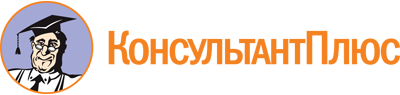 Постановление Правительства Ивановской области от 27.04.2021 N 220-п
(ред. от 14.06.2022)
"Об утверждении Стратегии социально-экономического развития Ивановской области до 2030 года"Документ предоставлен КонсультантПлюс

www.consultant.ru

Дата сохранения: 11.12.2022
 Список изменяющих документов(в ред. Постановлений Правительства Ивановской областиот 31.03.2022 N 137-п, от 14.06.2022 N 263-п)Список изменяющих документов(в ред. Постановления Правительства Ивановской областиот 14.06.2022 N 263-п)КонсультантПлюс: примечание.В официальном тексте Постановления Правительства Ивановской области от 14.06.2022 N 263-п, вносящего изменения в данный документ, видимо, допущена опечатка: Указ Президента РФ N 68 издан 04.02.2021, а не 01.02.2021.201820192020201820192020млн долларов СШАмлн долларов СШАмлн долларов СШАдоля, %доля, %доля, %Экспорт, всего170,3183,8182,6100100100Сырьевой экспорт0,20,40,40,10,20,2Несырьевой экспорт170183,4182,299,999,799,7NКод ТН ВЭДТовар202020202020NКод ТН ВЭДТоваррост, млн долларов СШАтемп прироста, %объем, млн долларов США12915Насыщенные ациклические монокарбоновые кислоты и их производные+2,8+18,917,721001Пшеница+2,3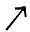 2,434412Фанера+1,6+658,41,943910Силиконы+1,2+464,21,556303Шторы и занавесы+1,1+27,35,062914Кетоны, хиноны и их производные+0,9+17,46,17SSSSНеклассифицированные товары+0,9+72,12,186304Декоративные текстильные изделия+0,8+447,41,093814Растворители+0,8+14,06,3104005Невулканизованная резиновая смесь+0,7+25,63,6112905Ациклические спирты+0,7+26,33,4128452Швейные машины и их комплектующие+0,6+78,31,4134408Шпон+0,5+640,00,6146006Трикотажные полотна прочие+0,5+49,11,5158543Прочие специальные электрические устройства+0,50,5Наименование показателя201520162017201820192020Электропотребление3456,83552,73571,13512,03482,73351,3Прирост, в %, от предшествующего периода-3,52,80,5-1,7-0,8-3,8Сильные стороныСлабые стороны1. Высокий потенциал рынков сбыта для товаров и услуг, производимых в Ивановской области.2. Сильная базовая промышленная структура, сконцентрированный опыт в стратегических отраслях.3. Наличие высокого научно-инновационного потенциала и системы подготовки высококвалифицированных кадров.4. Удобная транспортно-логистическая развязка.5. Наличие свободных производственных площадок с коммуникациями и энерго-, тепломощностями и относительно низкая стоимость земельных участков.6. Высокий уровень газификации городских и сельских населенных пунктов.7. Хороший уровень развития транспортной и телекоммуникационной инфраструктуры.8. Наличие доступной инфраструктуры для размещения производственных и иных объектов инвесторов (индустриальных парков, деловых центров и т.п.).9. Богатейшее историко-культурное наследие и живописный природный ландшафт. Высокий потенциал для развития туристской индустрии.10. Прозрачная административная среда. Наличие нормативной правовой базы, обеспечивающей благоприятный режим для осуществления инвестиционной деятельности1. Недостаточный уровень сырьевого потенциала, недостаточная обеспеченность и доступность энергетических ресурсов.2. Диспропорция в развитии Ивановской области в разрезе муниципальных образований Ивановской области.3. Высокая стоимость энергетических ресурсов и коммунальных услуг.4. Диспропорция в развитии региона между отраслями экономики.5. Высокий уровень физического и морального износа основных фондов.6. Недостаточное количество предприятий с полным инновационным циклом (от разработки до промышленного использования инноваций).7. Высокие затраты инвесторов на обеспечение подключения к объектам транспортной и энергетической инфраструктуры.8. Слабая практика применения механизмов государственно-частного партнерства.9. Социальное неравенство, низкий уровень доходов, способствующий значительной миграции трудоспособного населения в г. Москву и соседние регионыВозможностиУгрозы1. Выгодное географическое положение.2. Наличие земельных участков, пригодных для сельскохозяйственного использования.3. Наличие свободных площадок для реализации инвестиционных проектов.4. Реализация инвестиционных проектов в отраслях специализации региона(производство готовых металлических изделий, кроме машин и оборудования;производство компьютеров, электронных и оптических изделий; производство машин и оборудования, не включенных в другие группировки; производство металлургическое; производство одежды; производство пищевых продуктов; производство прочей неметаллической минеральной продукции; производство текстильных изделий; производство химических веществ и химических продуктов; производство электрического оборудования) и создание новых высокооплачиваемых и высокопроизводительных рабочих мест.5. Использование культурного потенциала региона для формирования положительного образа за рубежом.6. Привлечение высокопотенциального молодого населения из других субъектов Российской Федерации, из стран СНГ и стран дальнего зарубежья (Абхазии, Грузии) за счет активного развития экономики и социальной сферы.7. Развитие инфраструктуры хранения, обработки, обеспечивающих реализацию продукции в период высоких цен и снижение влияния сезонного фактора, сокращение потерь при хранении.8. Развитие прямого экспорта продукции с учетом развития агрологистики, наличия железнодорожных и водных путей1. Рискованное земледелие.2. Ограничение экспорта продукции из-за несоответствия международным стандартам качества.3. Международные санкции.4. Высокая привлекательность московской агломерации для молодежи.5. Неблагоприятная демографическая ситуация. Старение населения.6. Банкротство субъектов малого и среднего предпринимательства (далее - СМСП) в сфере торговли из-за ценового демпинга федеральных торговых сетей.7. Конкуренция со стороны соседних регионов, регионов-экспортеров и стран-экспортеров аналогичных видов продукции.8. Снижение продуктивности лесов в связи с изменениями средних значений температуры и количества выпадаемых осадков.9. Увеличение частоты возникновения природных пожаров в лесах и площадей, пройденных пожарамиРискиПричиныФакторыСледствиеМетод управленияПримечанияРиск бюджетной несостоятельности1. Недостижение запланированных показателей бюджетных доходов и расходов.2. Изменение рыночной конъюнктуры основных налогоплательщиков Ивановской области.3. Изменение правил финансирования из федерального бюджета, изменение налогового законодательства, изменение нормативов отчислений по налогам и сборамНедостаточность средств бюджетаНевыполнение бюджетных назначений в процессе исполнения бюджета1. Снижение дефицита бюджета, увеличение собственных доходов бюджета.2. Планирование бюджетных доходов в соответствии с рыночной конъюнктурой основных налогоплательщиков Ивановской областиУровень риска - среднийРиск кадровой несостоятельности1. Сокращение численности населения.2. Старение населения.3. Снижение численности экономически активного населения.4. Миграция населения области на работу в другие субъекты Российской Федерации.5. Несоответствие спроса и предложения рабочей силы, нарастание дефицита квалифицированных кадров, обладающих необходимыми знаниями и навыками в конкретных производствахНехватка кадров для реализации инвестиционных проектов1. Невозможность реализовать новые инвестиционные проекты.2. Отказ инвестора от реализации проекта в Ивановской области по причине недостатка квалифицированных кадров1. Оценка потребности в кадровых ресурсах и упреждающая подготовка кадров.2. Разработка и внедрение технологии привлечения кадров на территорию Ивановской области.3. Внедрение малолюдных технологий (создание условий).4. Развитие систем подготовки, переподготовки и повышения квалификации кадров на рабочем месте сотрудника.5. Профессиональное обучение и дополнительное профессиональное образование, в том числе в рамках национальных проектов "Демография" и "Цифровая экономика Российской Федерации". Развитие гибких форм занятости населения, ориентированных на стимулирование использования трудового потенциала работников старшего возраста, инвалидов, женщин, имеющих малолетних детейУровень риска - высокийРиск низкого качества государственного управления и местного самоуправления.Риск нехватки жизнеобеспечивающих специалистов1. Дублирование функций и работ в органах государственного управления и местного самоуправления.2. Низкая производительность труда.3. Низкая мотивация кадров на эффективную работуНехватка кадров в органах государственного управления Ивановской области, а также в сферах, зависящих от государственного финансирования1. Перегруженность специалистов.2. Затягивание времени выполнения функций и работ.3. Низкое качество выполнения работ.4. Недовольство населения1. Внедрение стандартов государственного управления ИСО9001-2000.2. Систематизация функций и работ Правительства Ивановской области и администраций муниципальных образований Ивановской области, исключение дублирующих функций.3. Создание условий для привлечения кадров в образование, здравоохранение помимо заработной платыУровень риска - высокийРиск снижения доходов населения1. Увеличивается доля неработающих лиц пенсионного возрастаОтставание от среднего уровня заработной платы, доходов населения по Российской Федерации и близлежащим субъектам Российской Федерации1. Низкий уровень заработной платы и доходов населения.2. Высокая доля населения с доходами ниже прожиточного минимума.3. Низкая мотивация населения на работу на территории Ивановской области1. Предпочтения при выборе инвесторов проектам с максимальной заработной платой.2. Дальнейшее развитие системы социальных выплат.3. Контроль за своевременностью перечисления средств из бюджетов других уровней и их объемамиУровень риска - среднийРиск замедления экономического развития1. Снижение объемов инвестиций.2. Низкая конкурентоспособность продукции предприятий и организаций Ивановской области1. Снижение темпов развития промышленных видов деятельности.2. Недостаточно высокие темпы развития АПК.3. Неспособность развития туризма в Ивановской области1. Снижение темпов экономического роста.2. Недоиспользование потенциала Ивановской области.3. Нехватка ресурсов для развития социальной сферы вследствие отставания доходов бюджета Ивановской области.4. Снижение конкурентоспособности Ивановской области на фоне других субъектов Российской ФедерацииПривлечение инвестицийУровень риска - среднийРиск недостаточной инвестиционной привлекательностиОтставание от других субъектов Российской Федерации по показателям инвестиционной привлекательностиСнижение инвестиционной привлекательности Ивановской области1. Снижение объемов инвестиций.2. Отсутствие выбора при отборе инвестиционных проектов.3. Уход стратегических инвесторов в другие регионы.4. Необходимость предоставлять максимальные налоговые льготы и т.д.Совершенствование механизмов создания благоприятного инвестиционного климата помимо налоговых льгот и опосредованных финансовых вложений со стороны бюджета Ивановской области (вложения в подготовку инфраструктуры)Уровень риска - низкийРиск повышения износа основных фондов, находящихся на балансе Ивановской области и муниципальных образований, до критического уровня (объектов)1. Недостаток бюджетных средств на ремонт объектов.2. Недостаток бюджетных средств на вывод из состава основных фондов с сопутствующим вводом новых объектов.3. Низкая мотивация инвесторов.4. Несвоевременность реконструкции.5. Использование малоэффективных технологий для реконструкцииИзнос жизнеобеспечивающих зданий и сооружений на территории Ивановской области1. Повышенный износ зданий и сооружений, находящихся на балансе государственных и муниципальных учреждений.2. Перерасход средств на реконструкцию "неперспективных" объектов.3. Невозможность провести ремонт объектов при их передаче в ведение муниципальных образований и (или) непосредственных собственников, включая население1. Мониторинг состояния объектов.2. Изыскание дополнительных финансовых ресурсов для упреждающей реконструкции.3. Разработка методов привлечения внебюджетных инвестиций в рассматриваемые объектыУровень риска - высокийРиск низкого качества работы органов местного самоуправления муниципальных образований1. Нехватка квалифицированных кадров для реализации Федерального закона от 06.10.2003 N 131-ФЗ "Об общих принципах организации местного самоуправления в Российской Федерации".2. Отсутствие инициативы в муниципальных образованиях по развитию экономики и социальной сферы.3. Недостаток бюджетных средств для реализации полномочий по развитию муниципальных образований и (или) отсутствие контроля за их использованиемНеразвитость органов местного самоуправления1. Неудовлетворенность населения работой органов местного самоуправления и государственного управления.2. Невыполнение основных функций органами местного самоуправления.3. Отсутствие привлекательности муниципальных образований для инвесторов1. Контроль за делегированием полномочий на уровень муниципальных образований.2. Разработка и внедрение системы критериев оценки качества работы органов местного самоуправления.3. Рекомендации по разработке программ социально-экономического развития муниципальных образованийУровень риска - высокийНаименование показателя202220232024202520262027202820292030Электропотребление341935643589358435883592359235923592прирост в % от предшествующего периода--0,7-0,10,10,10,00,00,0Покрытие (производство электрической энергии)152919682853336728623106310631063106в том числе:ТЭС152919682853336728623106310631063106Наименование показателя202220232024202520262027202820292030Планируемый максимум потребления607,0640,0642,0643,0644,0645,0645,0645,0645,0прирост в % от предшествующего периода-0,30,20,20,20,00,00,0Группы оборудованияГруппы оборудования202220232024202520262027202820292030Установленная мощностьУстановленная мощность922,0872,01197,01197,01197,01197,01197,01197,01197,0ГТУ, ПГУИспытательный стенд110110110110110110110110110ГТУ, ПГУООО "УК ИП "Родники"171717171717171717ГТУ, ПГУФилиал "Ивановские ПГУ"325325650650650650650650650ТЭЦИвановская ТЭЦ-21409090909090909090ТЭЦИвановская ТЭЦ-3330330330330330330330330330Вывод мощности, всегоВывод мощности, всего------ГТУ, ПГУИспытательный стенд---------ГТУ, ПГУООО "УК ИП "Родники"ГТУ, ПГУФилиал "Ивановские ПГУ"---------ТЭЦИвановская ТЭЦ-2-50-------ТЭЦИвановская ТЭЦ-3-50-------Вывод мощности (демонтаж), всегоВывод мощности (демонтаж), всего------ЭС Ивановской области202220232024202520262027202820292030Потребность (собственный максимум)637,0640,0642,0643,0644,0645,0645,0645,0645,0Покрытие (установленная мощность)922,0872,01197,01197,01197,01197,01197,01197,01197,0в том числе:ТЭС922,0872,01197,01197,01197,01197,01197,01197,01197,0ЭС Ивановской области202220232024202520262027202820292030Потребность (потребление электрической энергии)3,5503,5643,5893,5843,5883,5923,5923,5923,592Покрытие (производство электрической энергии)1,7971,9682,8533,3672,8623,1063,1063,1063,106в том числе:ТЭС1,7971,9682,8533,3672,8623,1063,1063,1063,106Сальдо перетоков электрической энергии1,7531,5960,7360,2170,7260,4860,4860,4860,486Сильные стороны развития отраслиСлабые стороны развития отрасли1. Устойчивый рост объемов розничного товарооборота, оборота общественного питания и объема бытовых услуг населению.2. Интерес потенциальных инвесторов.3. Развитая сеть транспортных коммуникаций.4. Емкий рынок сбыта.5. Выгодное географическое положение для продвижения товаров в соседние субъекты Российской Федерации, близкое расположение от г. Москвы, близкое расположение региона от крупных федеральных автомобильных трасс1. Отсутствие законодательной базы, регулирующей деятельность и развитие внутреннего потребительского рынка в Российской Федерации, и механизмов взаимодействия между федеральными, региональными и местными структурами.2. Отсутствие механизмов регулирования потребительской сферы исполнительными органами государственной власти Ивановской области и органами местного самоуправления.3. Низкая культура потребления, не способная оказывать влияние на конкуренцию.4. Слабое развитие оптового звена торговли с соответствующей инфраструктурой (современные складские помещения, оборудование, специализированный транспорт, цеха доработки, расфасовки, упаковки готовой продукции), в том числе у предприятий АПК.5. Недостаточный ассортимент производимых в области высококачественных продовольственных товаров, высокая доля на рынке потребительских товаров низкого качества и узкая ориентация на текстильные товары широкого потребленияВозможностиУгрозы1. Развитие, совершенствование инфраструктуры потребительского рынка, в том числе сетевой торговли, за счет использования возможностей внутриобластных и внешних инвесторов. Дальнейшее развитие предприятий "шаговой доступности", снижение арендной платы, торговой наценки.2. Развитие туристической отрасли с посещением местных торговых центров, увеличение занятости, повышение уровня и качества жизни населения Ивановской области, что приведет к увеличению сбыта товаров и бытовых услуг, услуг общественного питания.3. Количественный рост организаций потребительской сферы при усилении тенденций повышения качества обслуживания и инновационного развития.4. Совершенствование системы регулирования потребительской сферы по критериям качества и безопасности с элементами государственной поддержки инновационных разработок по обеспечению качества продуктов питания.5. Создание устойчивых элементов добросовестной конкуренции и корпоративной ответственности перед государством и обществом. Создание ассоциации собственников и менеджеров предприятий потребительского рынка, обеспечивающих население экологически чистыми продуктами питания.6. Обеспечение баланса интересов предпринимателей малого бизнеса, потребительского рынка и потребителей.7. Повышение качества, культуры обслуживания, изучение иностранных языков на предприятиях потребительского рынка за счет прохождения постоянно действующих курсов повышения квалификации1. Проникновение на областной рынок контрафактной, низкокачественной продукции, угрожающей жизнеспособности населения.2. Недобросовестная конкуренция со стороны крупных торговых сетей, присутствующих на областном рынке (поглощение, рейдерство местных торговых сетей и торговых предприятий "шаговой доступности").3. Низкая доля на продовольственном областном рынке товаров местных производителей.4. Низкая активность предприятий потребительского рынка во внедрении энергосберегающих технологий, влекущая за собой рост цен.5. Низкая емкость рынка по бытовому обслуживанию населения региона, слабая конкуренция в отрасли.6. Высокая текучесть кадров предприятий потребительского рынка, дефицит высококвалифицированного персонала, низкая заработная плата в отраслиNНаименование показателяЕд. измерения20182019202020212022202320242025202620272028202920301.Объем экспорта, всегомлн долл. США170,3183,8182,6275,0286,9296,7309,2324,6340,8357,9375,8394,6414,32.Объем несырьевого неэнергетического экспортамлн долл. США170,0183,4182,2274,6286,6296,3308,8324,2340,5357,4375,5394,3413,93.Количество экспортеров, являющихся субъектами МСПединиц126,0129,0160,0165,0170,0175,0180,0185,0190,0195,0200,0205,0210,04.Объем несырьевого экспорта субъектов МСПмлн долл. США42,422,229,546,450,754,660,266,573,280,889,0698,2108,55.Доля экспорта субъектов МСП в общем объеме несырьевого экспорта%24,912,116,116,917,718,619,520,521,522,623,724,926,2Сильные стороныСлабые стороны1. Близость к Москве и другим крупным городам.2. Уникальные для России компетенции в легкой промышленности.3. Сильные образовательные организации высшего образования, ориентированные на потребности предприятий и региона.4. Высокий уровень квалификации кадров.5. Ориентированное на результат правительство региона.6. Базовая инфраструктура для развития промышленного производства.7. Историческое и культурное наследие региона.8. Наличие Западного и строительство Восточного обхода города Иванова.9. Наличие свободных инвестиционных площадок типа Greenfield и Brownfield.10. Развитая многоотраслевая экономика региона1. Несбалансированный рынок труда.2. Недостаточная известность, недооцененность региона.3. Слабая активность в привлечении инвестиций в течение длительного предыдущего периода.4. Проблемы с новой энергетической и коммунальной инфраструктуройВозможностиУгрозы1. Формирование конкурентного предложения для целевых инвесторов.2. Активное продвижение региона как "Terra Nova рядом с Москвой".3. Использование новой волны импортозамещения.4. Использование транспортно-географического положения.5. Сфокусированная работа с крупнейшими федеральными компаниями.6. Достраивание региональных производственных цепочек1. Потеря традиционных компетенций.2. Продленное влияние кризисных тенденций.3. Ослабление конкурентных позиций по отношению к соседним регионам.4. Проблемы с поставками сырья и комплектующих из-за рубежа в случае долгосрочного ограничения международной торговли